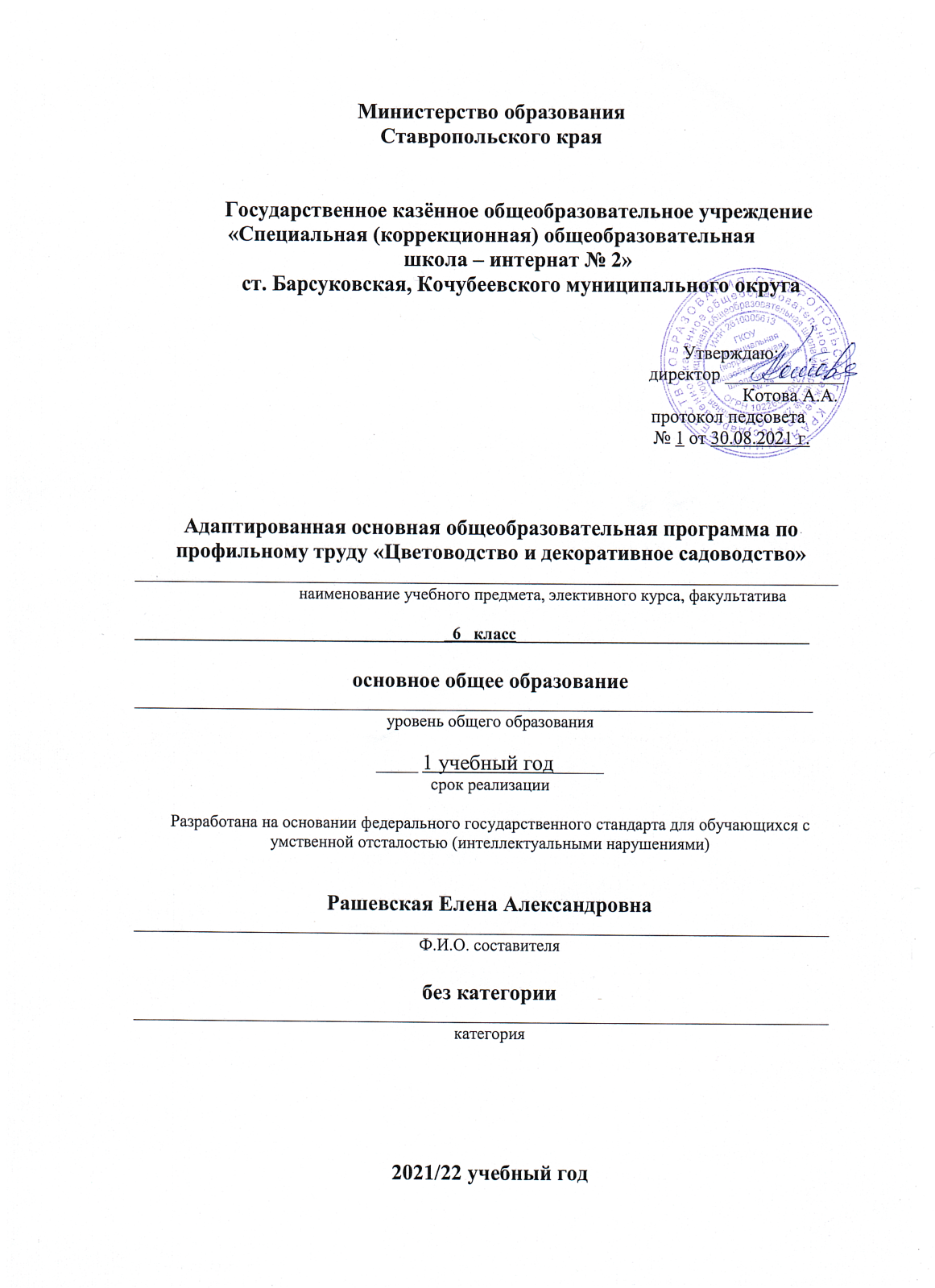                            Согласованно: зам. директора по УВР________________ С. В.Удовенко _______________________________________________________________     число, месяц, год6 классПояснительная запискаРабочая программа по предмету профильный труд «Цветоводство и декоративное садоводство».ГКОУ «Специальная (коррекционная) общеобразовательная школа-интернат № 2», реализующая адаптированную основную общеобразовательную программу (вариант I) обучающихся с умственной отсталостью (интеллектуальными нарушениями) сформирована в соответствии с требованиями следующих нормативно - правовых документов:1. Требования Закона Российской Федерации от 29 декабря 2012 г.  № 273 «Об образовании в Российской Федерации».2. Приказ Министерства образования и науки Российской Федерации от 19 декабря 2014 г. № 1599 «Об утверждении Федерального государственного образовательного стандарта образования обучающихся с умственной отсталостью (интеллектуальными нарушениями).  3. Приказ Министерства просвещения Российской Федерации от 22 марта 2021 г. № 115 «Об утверждении порядка организации и осуществления образовательной деятельности по основным общеобразовательным программам -  образовательным программам начального общего, основного общего и среднего общего образования».4. Постановление Главного государственного санитарного врача Российской Федерации от 28 сентября 2020 г. № 28 «Об утверждении санитарных правил СП 2.4.3648-20 «Санитарно-эпидемиологические требования к организациям воспитания и обучения, отдыха и оздоровления детей и молодежи».5. Постановление Главного государственного санитарного врача Российской Федерации от 28 января 2021 г. № 2 «Об утверждении санитарных правил и норм СанПин 1.2.3685-21 «Гигиенические нормативы и требования к обеспечению безопасности и (или) безвредности для человека факторов среды обитания».6. Письмо Министерства образования и науки Российской Федерации от 08 октября 2010 г. № ИК-1494 /19 «О введении третьего часа физической культуры».7. Приказ Министерства Просвещения Российской Федерации от 20 мая 2020 г. № 254 «О федеральном перечне учебников, допущенных к использованию при реализации имеющих государственную аккредитацию образовательных программ начального общего, основного общего, среднего общего образования организациями, осуществляющими образовательную деятельность».8. Федеральный закон от 31 июля 2020 г. № 304-ФЗ «О внесении изменений в Федеральный закон «Об образовании в Российской Федерации» по вопросам воспитания обучающихся.9. Письмо министерства образования и молодежной политики Ставропольского края, совместно с ГБУ ДПО «Ставропольский краевой институт образования, повышения квалификации и переподготовки работников образования» от 08 июня 2016 г. № 04-20/5680 «Рекомендации по разработке и утверждению учебных планов для специальных (коррекционных) образовательных учреждений (классов) для обучающихся с ОВЗ в условиях перехода на ФГОС НОО образования обучающихся с ОВЗ и ФГОС образования обучающихся с интеллектуальными нарушениями».10. Устав государственного казенного общеобразовательного учреждения «Специальная (коррекционная) общеобразовательная школа-интернат № 2».                                                                                                       Цель и задачи курса «Цветоводство и декоративное садоводство».Цель уроков трудового обучения «Цветоводства и декоративного садоводства»: направленность на социализацию детей с ОВЗ, коррекция и формирование знаний, умений и навыков, ориентирующих учащихся на трудоустройство по профессиям, связанным с растениями, в озеленительных хозяйствах, в теплицах и других организациях.  Уроки трудового обучения в 6 классе для детей с ограниченными возможностями здоровья организуются как уроки усвоения теоретических знаний и практических умений.  В процессе обучения решаются следующие задачи:Развитие мыслительных операций, познавательной деятельности в целом, коррекция речи и мышления.Формирование навыков самоконтроля.Расширение и углубление знаний учащихся об окружающем мире.Формирование положительных личностных качеств учеников (трудолюбия, настойчивости, умения работать в коллективе и т. д.);Воспитание привычки к чистоте, сознательному выполнению санитарно-гигиенических правил в быту и на производстве.Воспитание уважения к рабочему человеку.Программа направлена на решение общих и специфических задач профессионально-трудового обучения на этапе формирования и совершенствования профессиональных знаний, умений и навыков у обучающихся с ограниченными возможностями здоровья, составлена с учетом уровня обученности воспитанников на основе индивидуально-дифференцированного подхода и ориентирована не только на приобретение ими определенных знаний, умений и навыков, но и на коррекцию психофизиологических особенностей данной категории обучающихся.Для эффективного достижения целей при организации уроков трудового обучения используются:вербальные методы (рассказы, беседы, объяснения, лекции, а так же использование книг, учебников, справочников, карточек, наглядные методы (наблюдение натуральных объектов, явлений, процессов или изображений (макетов, рисунков, таблиц, фильмов, презентаций);практические методы (упражнения, решение практических задач, выполнение трудовых заданий) и инструктаж.В сочетании с традиционными средствами обучения (дидактический материал, таблицы) использование на уроке информационно-компьютерных технологий значительно повышает эффективность обучения детей с нарушениями развития, открывает новые резервы образовательного процесса и личности его участников: обучающегося и учителя. 	В профессиональном обучении первостепенное внимание уделяется правильности выполнения учащимися практических умений и технологических приемов. В последующем наращивается степень овладения трудовыми навыками и темп работы. С этой целью организуются занятия практического повторения, во время которых учащиеся выполняют изученные виды работ.Основной формой организации трудового обучения учащихся является:Урок (теоретические занятия), Комплексные практические работыСамостоятельные и контрольные работы	Общими элементами для всех типов занятий являются:Организационный момент.Актуализация опорных знаний.Объяснение нового материала.Практическая работа.Закрепление нового материала.Подведение итогов. Оценка работы обучающихся.Задание на дом.Каждый урок имеет коррекционно-развивающую направленность, представляет собой сложную дидактическую систему. Структура уроков обусловлена целями и содержанием. На каждом уроке воспитанники включены в практическую деятельность продуктивного, творческого характера.Теоретические занятия     Основная цель теоретических занятий состоит в формировании у учащихся профессиональных знаний (технических, цветоводческих, технологических и др.).По содержанию теоретические занятия делятся на следующие группы:1. Изучение устройства орудий труда.2. Первоначальное усвоение новых технологических операций.3. Изучение производственных технологических процессов.Комплексные практические работыПроисходит усвоение известных ранее технических и технологических знаний учащихся путем применения их при выполнении трудовых заданий, формируется комплекс трудовых умений (начиная от ориентировки в трудовых заданиях, кончая заключительным контролем результатов работы), усваиваются новые трудовые приемы и приобретаются навыки выполнения технологических операций.Самостоятельные и контрольные работыСамостоятельные и контрольные работы — это такие практические занятия, на которых учащиеся совершенно самостоятельно выполняют трудовые задания: самостоятельно анализируют объект предстоящей работы, составляют план выполнения задания, исполняют его и контролируют ход и результаты своей работы.Учитывая особенности детей с проблемами развития, предусмотрены различные виды контроля знаний данной категории обучающихся. Вопросы тестовых заданий на контрольных уроках предварительно включены в содержание предыдущих уроков, чтобы обучающиеся имели возможность прочно усвоить их значение. Для определения степени достижения целей обучения, уровня сформированности знаний, умений, навыков, а также выявления уровня развития обучающихся с целью корректировки методики обучения используется текущий, промежуточный и итоговый контроль.Межпредметная интеграция   занятий по трудовому обучению осуществляется с:Математикой («Инвентарь для работы в цветнике (мерные инструменты)»);Русский язык (обогащение словарного запаса, развитие речи);Естествознанием («Строение цветкового растения»);Историей (история возникновения комнатных растений и т.д.);Чтение и развитием речи (поговорки, пословицы, произведения о труде, профессиях и людях);Обществоведением (основные права и обязанности рабочих, трудовая дисциплина).При составлении программы были учтены принципы последовательности и преемственности обучения, а также сезонность полевых работ.Программа не только способствует профориентации и социальной адаптации учащихся, не только развивает их умственный и сенсомоторный потенциал и положительно влияет на личностные свойства, но и открывает учителю широкий простор для творчества, что обычно благотворно сказывается на качестве обучения.Содержание обучения трудовому обучению имеет  практическую направленность: все знания учащихся, получаемые ими на уроках, являются практически значимыми для их социальной адаптации и реабилитации.Содержание программы.6 КЛАССI четвертьВводное занятиеОсмотр и оценка состояния цветковых растений, посеянных весной. Задачи обучения в I четверти и в течение всего учебного года. Организация трудовой учебной группы.Сбор семян садовых цветковых растенийОбъект работы. Садовое цветковое растение.Теоретические сведения. Виды цветковых растений, выращиваемых в открытом грунте (космея, василек, дельфиниум, иберис и др.). Признаки созревания семян. Приемы сбора семян с вегетирующих цветочных растений. Садовые ножницы: приемы работы. Техника безопасности.Умение. Распознавание созревших семян. Работа садовыми ножницами.Практические работы. Определение растений для сбора семян. Срезка подсохших плодов с частью стебля. Размещение плодов и картонные коробки и установка на просушивание.Цветковые культуры, размножаемые вегетативноТеоретические сведения. Способы размножения растений (семенной и вегетативный). Цветковое растение, размножаемое вегетативно: виды, использование в цветнике.Наглядное пособие. Натуральное цветковое растение, размножаемое вегетативно.Однолетние и многолетние цветковые растенияТеоретические сведения. Виды цветкового растения (однолетнее и многолетнее). Разница между видами. Примеры многолетних цветковых растений, дающих семена, но размножаемых вегетативно. Нецелесообразность семенного размножения этих растений.Наглядное пособие. Изображения многолетних цветковых растений.Наблюдение. Многолетние цветковые растения в цветниках и других посадках.Зимующие многолетние цветковые растенияТеоретические сведения. Виды многолетних цветковых растений (зимующие и незимующие). Разница между видами. Примеры местных зимующих многолетних цветковых растений (пионы, флоксы, ирисы или др.). Размножение зимующего многолетнего цветкового растения. Понятие деление многолетнего растения. Необходимость деления на части для многолетника.Наглядное пособие. Натуральное зимующее многолетнее цветковое растение.Умение. Распознавание вида зимующего многолетнего цветкового растения.Упражнение. Определение вида зимующего многолетнего цветкового растения.Деление и посадка зимующих многолетних цветковых растенийОбъект работы. Пион.Теоретические сведения. Общее представление о строении многолетнего цветкового растения. Подготовка растения к пересадке. Подготовка почвы и посадочной ямы для него. Пион: декоративные качества, биологические особенности, периодичность деления и пересадки.Умение. Определение на глаз количества (делянок). Подготовка почвы и растения к посадке. Выращивание пиона.Практические работы. Подготовка глиняной болтушки. Обрезка листьев пиона и укорачивание стеблей наполовину. Выкопка посадочных ям. Глубокий подкоп под ним и выкопка. Обильный полив маточного куста. Полная промывка корневища и корней в емкости с водой. Подготовка длинного заостренного делительного колышка. Осмотр куста и определение на глаз количества делянок (на каждой должно быть по 5—7 глазков и отдельных корней). Разметка мест деления нитками. Деление куста колышками и обмакивание корней и корневищ делянок в глиняную болтушку. Насыпка холмиком почвы в посадочные ямы. Посадка делянок (установка на холмик, расправление корней и корневищ, засыпка почвой так, чтобы глазки были на уровне поверхности почвы). Уплотнение почвы. Полив делянок. Мульчирование и досыпка почвы.Осенний уход за зимующими многолетними цветковыми растениямиОбъект работы. Зимующее многолетнее цветковое растение. Теоретические сведения. Состав растения (подземная и надземная части). Надземная часть: строение, признаки отмирания. Подземная часть (луковица, корневище, почки). Виды зимующих многолетников цветковых растений (требующие и не требующие легкого прикрытия на зиму). Умение. Рыхление почвы.Практические работы. Удаление отмерших стеблей и листьев с растений. Неглубокое рыхление вокруг растений и вскапывание почвы в междурядьях. Перед наступлением устойчивых морозов легкое укрытие растений торфяной крошкой.Практическое повторениеВиды работы. Осенние работы в цветнике. Расчистка дорожек вокруг школы.Самостоятельная работаРаспознавание двух—трех видов зимующего многолетника цветкового растения, требующего легкого укрытия на зиму. Выполнение некоторых операций по осеннему уходу за ними.II четвертьВводное занятиеОсенний уход за декоративными кустарникамиОбъект работы. Декоративный кустарник.Теоретические сведения. Кустарники, используемые для озеленения школьного двора: названия, правила осеннего ухода. Инструменты и орудия для ухода за кустарниками: вилы, правила безопасной работы.Умение. Осенний уход за кустарниками.Практические работы. Вырезка сухих ветвей и обрезка сломанных. Удаление срезанных веток. Сгребание опавших листьев. Вскапывание почвы вокруг кустов. Изготовление тары для хранения крупных партий семянОбъект работы. Семена цветковых растений. Теоретические сведения. Способы хранения крупных партий цветочных семян. Тканевый мешочек — наилучшая тара для хранения крупной партии цветочных семян. Размеры мешочка, ткань, изготовление (способы соединения краев).Умение. Выполнение стачного шва и шва вподгибку с закрытым срезом.Упражнение. Выполнение ручного стачного шва и шва вподгибку с закрытым срезомПрактические работы. Заготовка деталей для пошива мешочка. Складывание деталей. Соединение боковых краев ручным стачным швом. Обработка верхнего среза швом вподгибку с закрытым срезом.Обмолот и расфасовка цветочных семянОбъект работы. Семена цветковых растений. Теоретические сведения. Обмолот семян мелкосеменных цветочных растений: цель, правила, приспособления. Правила безопасной работы с приспособлениями.Умение. Работа с приспособлениями для обмолота семян. Практические работы. Заготовка бумажных пакетов для расфасовки семян. Разбор, очистка, сортировка и фасовка в бумажные пакеты семян.Уход за комнатными цветковыми растениямиОбъект работы. Комнатное цветковое растение. Теоретические сведения. Приемы ухода за комнатными растениями (рыхление уплотненной почвы, подсыпка почвенной смеси, удаление отмерших листьев). Случаи, когда следует укорачивать стебли. Признаки необходимости перевалки или деления растения.Умение. Самостоятельный выбор приемов ухода за комнатным растением.Практические работы. Удаление отмерших листьев, поврежденных стеблей и побегов с растений. Легкое рыхление поверхности почвы вокруг них. Добавка земляной смеси (по необходимости). Полив растений.Практическое повторениеВиды работы. Определение и выполнение приемов ухода за комнатным растением, указанным учителем.III четверть.Вводное занятиеСтроение цветкового растенияТеоретические сведения. Общее представление об органах цветкового растения (корни, стебли, листья, цветки). Разнообразие и форма стеблей и листьев. Виды листа (простой и сложный). Форма и окраска цветков. Особенности цветков растений (корневища, луковица, клубень, корнеклубни), назначение корневища, луковиц, клубня и корнеклубня у цветкового растения.Наглядное пособие. Натуральные цветковые растения с различными формами стеблей, листа, цветка и с видоизмененными органами.Умение. Распознавание и название органов цветкового растения.Упражнения. Определение растений с прямостоячими, вьющимися и стелющимися стеблями, с простыми и сложными листьями, с одиночными цветками и соцветиями.ПочвыТеоретические сведения. Общее представление о почве: свойство (плодородность), цвет. Глинистые и песчаные почвы: вид, признаки, свойства (отношение к воде). Перегной почвы: образование, значение для выращивания растений.Демонстрация опытов. Обнаружение перегноя в почве. Обнаружение воды в почве. Проникновение воды в песчаную и глинистую почву.Умение. Распознавание песчаной и глинистой почв.Лабораторные работы. Отделение песка от глины в почве. Обнаружение перегноя в почве.Упражнение. Определение песчаной и глинистой почв.Зимние работы в сквере и паркеОбъект работы. Сквер, парк.Теоретические сведения. Уход за городским сквером и нарком зимой. Обязанности рабочего городского зеленого хозяйства по уходу за территорией зеленых насаждений, закрепленных за ним.Умения. Зимний уход за сквером и парком.Практическая работа. Чистка от снега дорожек и площадок в сквере или парке.Ранневесенний уход за зимующим многолетним цветковым растениемОбъект работы. Зимующее многолетнее цветковое растение.Теоретические сведения. Зимующее многолетнее, требующее ранневесеннего ухода цветковое растение: виды ухода.Умения. Удаление мульчирующего слоя. Уход за многолетними зимующими цветковыми растениями.Практические работы. Удаление мульчирующего слоя. Легкое рыхление почвы. Более глубокое рыхление почвы при появлении ростков.Практическое повторениеВиды работы. Уход за комнатными растениями. Распознавание форм стеблей и листьев, одиночных цветков и соцветий, корней и корневищ разных цветковых растений.Самостоятельная работаРаспознавание органов цветковых растений с называнием.IV четвертьВводное занятие	Подготовка цветника к весенне-летнему сезонуОбъект работы. Цветник.Теоретические сведения. Элементы цветочного оформления улицы: рабатка, бордюр, групповая посадка. Использование однолетних цветковых растений, выращиваемых посевом семян в открытый грунт, для оформления школьного двора. Определение мест рабатки, групповой посадки, размещение бордюра. Оформление краев рабатки.Умение. Распознавание элементов цветочного оформления Планирование размещения клумбы.Практические работы. Составление плана размещения рабатки из однолетних цветковых растений. Вскапывание почвы на рабатке. Вскапывание участков для размещения высокостебельных однолетних цветковых растений на фоне кустарников или на газоне.Посев семян однолетних цветковых растений в цветникеОбъект работы. Цветник.Теоретические сведения. Выбор однолетних цветковых растений для выращивания в местных условиях, декоративные качества, биологические особенности. Величина семян выбранных растений и глубина их заделки при посеве. Расстояния между посевными рядками. Способы разметки посевных рядков.Умение. Разметка посевных грядок. Выравнивание разрыхленной почвы. Подвязывание стеблей.Практические работы. Рыхление и выравнивание почвы. Разметка рядков с помощью веревки или маркера, колышков и мерной ленты. Углубление посевных рядков по разметке. Раскладка семян в посевные борозды и заделка их.Уход за зимующими многолетними цветковыми растениями из группы лилейныхОбъект работы. Лилия тигровая.Теоретические сведения. Лилия тигровая: внешнее строение, декоративные качества, требования к условиям выращивания, продолжительность выращивания на одном месте.Умение. Выращивание лилии тигровой.Практические работы. Рыхление почвы в междурядьях и вокруг растений. При необходимости, выкапывание молодых растений для прореживания посадок. Полив. При необходимости подвязывание стеблей к колышкам.Уход за однолетними цветковыми растениямиОбъект работы. Однолетнее цветковое растение.Теоретические сведения. Способность однолетних цветковых растений к образованию многочисленных боковых побегов. Причина, последствия боковых побегов. Зависимость расстояния между растениями в рядке от размеров растения в полном развитии. Необходимость прореживания некоторых однолетних цветковых растений.Умение. Прореживание растений. Весенний уход за кустарниками.Практические работы. Прореживание растений с ориентировкой на образцово обработанный участок. Полив растений. Оформление краев рабатки подручными средствами.Практическое повторениеВиды работы. Весенний уход за кустарниками. Расчистка дорожек. Обработка аллей и кустарников. Уборка территории вокруг школы.Самостоятельная работаРаспознавание на натуре и называние элементов цветочного оформления (рабатка, бордюр, групповая посадка). Разметка посевных рядков. Посев указанного учителем однолетнего растения.Ожидаемые результаты:Обучающиеся должны знать:   Организацию рабочего места. Инструменты и приспособления для работы в цветнике. Названия цветковых растений. Однолетние и многолетние цветковые растения: виды, разница между ними. Виды однолетнего цветкового растения с крупными семенами. Признаки созревания плодов и семян цветковых растений. Тканевый мешочек для семян: назначение. Приемы фасовки семян. Правила и приемы ухода за комнатными растениями. Строение цветкового растения. Виды почв. Уход за рассадой. Обучающиеся должны уметь:Зарисовывать и раскрашивать цветковые растения. Собирать семена и плоды. Работать лопатой, граблями, метлой, секатором, садовыми ножницами. Ухаживать за садовыми дорожками и площадками. Расфасовывать семена по пакетам. Поливать комнатные растения. Заполнять цветочный горшок земляной смесью. Сеять семена. Пользоваться мерными инструментами. Выращивать цветковые растения. Выращивать рассаду. Ухаживать за рассадой и комнатными растениями. Организовывать рабочее место. Ориентироваться в задании. Самостоятельно оценивать свое изделие с учетом недостатков и достоинств. Формы оценивания:	Учитель должен подходить к оценочному баллу индивидуально, учитывая при оценочном суждении следующие моменты:Качество изготовленного школьником объекта работы и правильность применявшихся им практических действий (анализ работы).Прилежание ученика во время работы.Степень умственной отсталости.Уровень патологии органов зрения, слуха и речи.Уровень физического развития ученика.За теоретическую часть:Оценка «5» ставится ученику, если теоретический материал усвоен в полном объёме, изложен без существенных ошибок с применением профессиональной  терминологии.Оценка «4» ставится ученику, если в усвоении теоретического материала допущены незначительные пробелы, ошибки, материал изложен не точно, применялись дополнительные наводящие вопросы.Оценка «3» ставится ученику, если в усвоении теоретического материала имеются существенные пробелы, ответ не самостоятельный, применялись дополнительные наводящие вопросы.Оценка «2» ставится ученику, если в ответе допущены грубые ошибки, свидетельствующие о плохом усвоении теоретического материала даже при применении дополнительных наводящих вопросов.За практическую работу:Оценка «5» ставится ученику, если качество выполненной работы полностью соответствует технологическим требованиям и работа выполнена самостоятельно.Оценка «4» ставится ученику, если к качеству выполненной работы имеются замечания и качество частично не соответствует технологическим требованиям. Работа выполнена самостоятельно.Оценка «3» ставится ученику, если качество выполненной работы не соответствует технологическим требованиям. Работа выполнена с помощью учителя.Оценка «2» ставится ученику, если работа не выполнена.Учебный план  по профильному труду (цветоводство и декоративное садоводство)6 класс (6 часов в неделю 204 часа)6 классПояснительная запискаРабочая программа по предмету профильный труд «Цветоводство и декоративное садоводство».ГКОУ «Специальная (коррекционная) общеобразовательная школа-интернат № 2», реализующая адаптированную основную общеобразовательную программу (вариант I) обучающихся с умственной отсталостью (интеллектуальными нарушениями) сформирована в соответствии с требованиями следующих нормативно - правовых документов:1. Требования Закона Российской Федерации от 29 декабря 2012 г.  № 273 «Об образовании в Российской Федерации».2. Приказ Министерства образования и науки Российской Федерации от 19 декабря 2014 г. № 1599 «Об утверждении Федерального государственного образовательного стандарта образования обучающихся с умственной отсталостью (интеллектуальными нарушениями).  3. Приказ Министерства просвещения Российской Федерации от 22 марта 2021 г. № 115 «Об утверждении порядка организации и осуществления образовательной деятельности по основным общеобразовательным программам -  образовательным программам начального общего, основного общего и среднего общего образования».4. Постановление Главного государственного санитарного врача Российской Федерации от 28 сентября 2020 г. № 28 «Об утверждении санитарных правил СП 2.4.3648-20 «Санитарно-эпидемиологические требования к организациям воспитания и обучения, отдыха и оздоровления детей и молодежи».5. Постановление Главного государственного санитарного врача Российской Федерации от 28 января 2021 г. № 2 «Об утверждении санитарных правил и норм СанПин 1.2.3685-21 «Гигиенические нормативы и требования к обеспечению безопасности и (или) безвредности для человека факторов среды обитания».6. Письмо Министерства образования и науки Российской Федерации от 08 октября 2010 г. № ИК-1494 /19 «О введении третьего часа физической культуры».7. Приказ Министерства Просвещения Российской Федерации от 20 мая 2020 г. № 254 «О федеральном перечне учебников, допущенных к использованию при реализации имеющих государственную аккредитацию образовательных программ начального общего, основного общего, среднего общего образования организациями, осуществляющими образовательную деятельность».8. Федеральный закон от 31 июля 2020 г. № 304-ФЗ «О внесении изменений в Федеральный закон «Об образовании в Российской Федерации» по вопросам воспитания обучающихся.9. Письмо министерства образования и молодежной политики Ставропольского края, совместно с ГБУ ДПО «Ставропольский краевой институт образования, повышения квалификации и переподготовки работников образования» от 08 июня 2016 г. № 04-20/5680 «Рекомендации по разработке и утверждению учебных планов для специальных (коррекционных) образовательных учреждений (классов) для обучающихся с ОВЗ в условиях перехода на ФГОС НОО образования обучающихся с ОВЗ и ФГОС образования обучающихся с интеллектуальными нарушениями».10. Устав государственного казенного общеобразовательного учреждения «Специальная (коррекционная) общеобразовательная школа-интернат № 2».                                                                                                       Цель и задачи курса «Цветоводство и декоративное садоводство».Цель уроков трудового обучения «Цветоводства и декоративного садоводства»: направленность на социализацию детей с ОВЗ, коррекция и формирование знаний, умений и навыков, ориентирующих учащихся на трудоустройство по профессиям, связанным с растениями, в озеленительных хозяйствах, в теплицах и других организациях.  Уроки трудового обучения в 6 классе для детей с ограниченными возможностями здоровья организуются как уроки усвоения теоретических знаний и практических умений.  В процессе обучения решаются следующие задачи:Развитие мыслительных операций, познавательной деятельности в целом, коррекция речи и мышления.Формирование навыков самоконтроля.Расширение и углубление знаний учащихся об окружающем мире.Формирование положительных личностных качеств учеников (трудолюбия, настойчивости, умения работать в коллективе и т. д.);Воспитание привычки к чистоте, сознательному выполнению санитарно-гигиенических правил в быту и на производстве.Воспитание уважения к рабочему человеку.Программа направлена на решение общих и специфических задач профессионально-трудового обучения на этапе формирования и совершенствования профессиональных знаний, умений и навыков у обучающихся с ограниченными возможностями здоровья, составлена с учетом уровня обученности воспитанников на основе индивидуально-дифференцированного подхода и ориентирована не только на приобретение ими определенных знаний, умений и навыков, но и на коррекцию психофизиологических особенностей данной категории обучающихся.Для эффективного достижения целей при организации уроков трудового обучения используются:вербальные методы (рассказы, беседы, объяснения, лекции, а так же использование книг, учебников, справочников, карточек, наглядные методы (наблюдение натуральных объектов, явлений, процессов или изображений (макетов, рисунков, таблиц, фильмов, презентаций);практические методы (упражнения, решение практических задач, выполнение трудовых заданий) и инструктаж.В сочетании с традиционными средствами обучения (дидактический материал, таблицы) использование на уроке информационно-компьютерных технологий значительно повышает эффективность обучения детей с нарушениями развития, открывает новые резервы образовательного процесса и личности его участников: обучающегося и учителя. 	В профессиональном обучении первостепенное внимание уделяется правильности выполнения учащимися практических умений и технологических приемов. В последующем наращивается степень овладения трудовыми навыками и темп работы. С этой целью организуются занятия практического повторения, во время которых учащиеся выполняют изученные виды работ.Основной формой организации трудового обучения учащихся является:Урок (теоретические занятия), Комплексные практические работыСамостоятельные и контрольные работы	Общими элементами для всех типов занятий являются:Организационный момент.Актуализация опорных знаний.Объяснение нового материала.Практическая работа.Закрепление нового материала.Подведение итогов. Оценка работы обучающихся.Задание на дом.Каждый урок имеет коррекционно-развивающую направленность, представляет собой сложную дидактическую систему. Структура уроков обусловлена целями и содержанием. На каждом уроке воспитанники включены в практическую деятельность продуктивного, творческого характера.Теоретические занятия     Основная цель теоретических занятий состоит в формировании у учащихся профессиональных знаний (технических, цветоводческих, технологических и др.).По содержанию теоретические занятия делятся на следующие группы:1. Изучение устройства орудий труда.2. Первоначальное усвоение новых технологических операций.3. Изучение производственных технологических процессов.Комплексные практические работыПроисходит усвоение известных ранее технических и технологических знаний учащихся путем применения их при выполнении трудовых заданий, формируется комплекс трудовых умений (начиная от ориентировки в трудовых заданиях, кончая заключительным контролем результатов работы), усваиваются новые трудовые приемы и приобретаются навыки выполнения технологических операций.Самостоятельные и контрольные работыСамостоятельные и контрольные работы — это такие практические занятия, на которых учащиеся совершенно самостоятельно выполняют трудовые задания: самостоятельно анализируют объект предстоящей работы, составляют план выполнения задания, исполняют его и контролируют ход и результаты своей работы.Учитывая особенности детей с проблемами развития, предусмотрены различные виды контроля знаний данной категории обучающихся. Вопросы тестовых заданий на контрольных уроках предварительно включены в содержание предыдущих уроков, чтобы обучающиеся имели возможность прочно усвоить их значение. Для определения степени достижения целей обучения, уровня сформированности знаний, умений, навыков, а также выявления уровня развития обучающихся с целью корректировки методики обучения используется текущий, промежуточный и итоговый контроль.Межпредметная интеграция   занятий по трудовому обучению осуществляется с:Математикой («Инвентарь для работы в цветнике (мерные инструменты)»);Русский язык (обогащение словарного запаса, развитие речи);Естествознанием («Строение цветкового растения»);Историей (история возникновения комнатных растений и т.д.);Чтение и развитием речи (поговорки, пословицы, произведения о труде, профессиях и людях);Обществоведением (основные права и обязанности рабочих, трудовая дисциплина).При составлении программы были учтены принципы последовательности и преемственности обучения, а также сезонность полевых работ.Программа не только способствует профориентации и социальной адаптации учащихся, не только развивает их умственный и сенсомоторный потенциал и положительно влияет на личностные свойства, но и открывает учителю широкий простор для творчества, что обычно благотворно сказывается на качестве обучения.Содержание обучения трудовому обучению имеет  практическую направленность: все знания учащихся, получаемые ими на уроках, являются практически значимыми для их социальной адаптации и реабилитации.Содержание программы.6 КЛАССI четвертьВводное занятиеОсмотр и оценка состояния цветковых растений, посеянных весной. Задачи обучения в I четверти и в течение всего учебного года. Организация трудовой учебной группы.Сбор семян садовых цветковых растенийОбъект работы. Садовое цветковое растение.Теоретические сведения. Виды цветковых растений, выращиваемых в открытом грунте (космея, василек, дельфиниум, иберис и др.). Признаки созревания семян. Приемы сбора семян с вегетирующих цветочных растений. Садовые ножницы: приемы работы. Техника безопасности.Умение. Распознавание созревших семян. Работа садовыми ножницами.Практические работы. Определение растений для сбора семян. Срезка подсохших плодов с частью стебля. Размещение плодов и картонные коробки и установка на просушивание.Цветковые культуры, размножаемые вегетативноТеоретические сведения. Способы размножения растений (семенной и вегетативный). Цветковое растение, размножаемое вегетативно: виды, использование в цветнике.Наглядное пособие. Натуральное цветковое растение, размножаемое вегетативно.Однолетние и многолетние цветковые растенияТеоретические сведения. Виды цветкового растения (однолетнее и многолетнее). Разница между видами. Примеры многолетних цветковых растений, дающих семена, но размножаемых вегетативно. Нецелесообразность семенного размножения этих растений.Наглядное пособие. Изображения многолетних цветковых растений.Наблюдение. Многолетние цветковые растения в цветниках и других посадках.Зимующие многолетние цветковые растенияТеоретические сведения. Виды многолетних цветковых растений (зимующие и незимующие). Разница между видами. Примеры местных зимующих многолетних цветковых растений (пионы, флоксы, ирисы или др.). Размножение зимующего многолетнего цветкового растения. Понятие деление многолетнего растения. Необходимость деления на части для многолетника.Наглядное пособие. Натуральное зимующее многолетнее цветковое растение.Умение. Распознавание вида зимующего многолетнего цветкового растения.Упражнение. Определение вида зимующего многолетнего цветкового растения.Деление и посадка зимующих многолетних цветковых растенийОбъект работы. Пион.Теоретические сведения. Общее представление о строении многолетнего цветкового растения. Подготовка растения к пересадке. Подготовка почвы и посадочной ямы для него. Пион: декоративные качества, биологические особенности, периодичность деления и пересадки.Умение. Определение на глаз количества (делянок). Подготовка почвы и растения к посадке. Выращивание пиона.Практические работы. Подготовка глиняной болтушки. Обрезка листьев пиона и укорачивание стеблей наполовину. Выкопка посадочных ям. Глубокий подкоп под ним и выкопка. Обильный полив маточного куста. Полная промывка корневища и корней в емкости с водой. Подготовка длинного заостренного делительного колышка. Осмотр куста и определение на глаз количества делянок (на каждой должно быть по 5—7 глазков и отдельных корней). Разметка мест деления нитками. Деление куста колышками и обмакивание корней и корневищ делянок в глиняную болтушку. Насыпка холмиком почвы в посадочные ямы. Посадка делянок (установка на холмик, расправление корней и корневищ, засыпка почвой так, чтобы глазки были на уровне поверхности почвы). Уплотнение почвы. Полив делянок. Мульчирование и досыпка почвы.Осенний уход за зимующими многолетними цветковыми растениямиОбъект работы. Зимующее многолетнее цветковое растение. Теоретические сведения. Состав растения (подземная и надземная части). Надземная часть: строение, признаки отмирания. Подземная часть (луковица, корневище, почки). Виды зимующих многолетников цветковых растений (требующие и не требующие легкого прикрытия на зиму). Умение. Рыхление почвы.Практические работы. Удаление отмерших стеблей и листьев с растений. Неглубокое рыхление вокруг растений и вскапывание почвы в междурядьях. Перед наступлением устойчивых морозов легкое укрытие растений торфяной крошкой.Практическое повторениеВиды работы. Осенние работы в цветнике. Расчистка дорожек вокруг школы.Самостоятельная работаРаспознавание двух—трех видов зимующего многолетника цветкового растения, требующего легкого укрытия на зиму. Выполнение некоторых операций по осеннему уходу за ними.II четвертьВводное занятиеОсенний уход за декоративными кустарникамиОбъект работы. Декоративный кустарник.Теоретические сведения. Кустарники, используемые для озеленения школьного двора: названия, правила осеннего ухода. Инструменты и орудия для ухода за кустарниками: вилы, правила безопасной работы.Умение. Осенний уход за кустарниками.Практические работы. Вырезка сухих ветвей и обрезка сломанных. Удаление срезанных веток. Сгребание опавших листьев. Вскапывание почвы вокруг кустов. Изготовление тары для хранения крупных партий семянОбъект работы. Семена цветковых растений. Теоретические сведения. Способы хранения крупных партий цветочных семян. Тканевый мешочек — наилучшая тара для хранения крупной партии цветочных семян. Размеры мешочка, ткань, изготовление (способы соединения краев).Умение. Выполнение стачного шва и шва вподгибку с закрытым срезом.Упражнение. Выполнение ручного стачного шва и шва вподгибку с закрытым срезомПрактические работы. Заготовка деталей для пошива мешочка. Складывание деталей. Соединение боковых краев ручным стачным швом. Обработка верхнего среза швом вподгибку с закрытым срезом.Обмолот и расфасовка цветочных семянОбъект работы. Семена цветковых растений. Теоретические сведения. Обмолот семян мелкосеменных цветочных растений: цель, правила, приспособления. Правила безопасной работы с приспособлениями.Умение. Работа с приспособлениями для обмолота семян. Практические работы. Заготовка бумажных пакетов для расфасовки семян. Разбор, очистка, сортировка и фасовка в бумажные пакеты семян.Уход за комнатными цветковыми растениямиОбъект работы. Комнатное цветковое растение. Теоретические сведения. Приемы ухода за комнатными растениями (рыхление уплотненной почвы, подсыпка почвенной смеси, удаление отмерших листьев). Случаи, когда следует укорачивать стебли. Признаки необходимости перевалки или деления растения.Умение. Самостоятельный выбор приемов ухода за комнатным растением.Практические работы. Удаление отмерших листьев, поврежденных стеблей и побегов с растений. Легкое рыхление поверхности почвы вокруг них. Добавка земляной смеси (по необходимости). Полив растений.Практическое повторениеВиды работы. Определение и выполнение приемов ухода за комнатным растением, указанным учителем.III четверть.Вводное занятиеСтроение цветкового растенияТеоретические сведения. Общее представление об органах цветкового растения (корни, стебли, листья, цветки). Разнообразие и форма стеблей и листьев. Виды листа (простой и сложный). Форма и окраска цветков. Особенности цветков растений (корневища, луковица, клубень, корнеклубни), назначение корневища, луковиц, клубня и корнеклубня у цветкового растения.Наглядное пособие. Натуральные цветковые растения с различными формами стеблей, листа, цветка и с видоизмененными органами.Умение. Распознавание и название органов цветкового растения.Упражнения. Определение растений с прямостоячими, вьющимися и стелющимися стеблями, с простыми и сложными листьями, с одиночными цветками и соцветиями.ПочвыТеоретические сведения. Общее представление о почве: свойство (плодородность), цвет. Глинистые и песчаные почвы: вид, признаки, свойства (отношение к воде). Перегной почвы: образование, значение для выращивания растений.Демонстрация опытов. Обнаружение перегноя в почве. Обнаружение воды в почве. Проникновение воды в песчаную и глинистую почву.Умение. Распознавание песчаной и глинистой почв.Лабораторные работы. Отделение песка от глины в почве. Обнаружение перегноя в почве.Упражнение. Определение песчаной и глинистой почв.Зимние работы в сквере и паркеОбъект работы. Сквер, парк.Теоретические сведения. Уход за городским сквером и нарком зимой. Обязанности рабочего городского зеленого хозяйства по уходу за территорией зеленых насаждений, закрепленных за ним.Умения. Зимний уход за сквером и парком.Практическая работа. Чистка от снега дорожек и площадок в сквере или парке.Ранневесенний уход за зимующим многолетним цветковым растениемОбъект работы. Зимующее многолетнее цветковое растение.Теоретические сведения. Зимующее многолетнее, требующее ранневесеннего ухода цветковое растение: виды ухода.Умения. Удаление мульчирующего слоя. Уход за многолетними зимующими цветковыми растениями.Практические работы. Удаление мульчирующего слоя. Легкое рыхление почвы. Более глубокое рыхление почвы при появлении ростков.Практическое повторениеВиды работы. Уход за комнатными растениями. Распознавание форм стеблей и листьев, одиночных цветков и соцветий, корней и корневищ разных цветковых растений.Самостоятельная работаРаспознавание органов цветковых растений с называнием.IV четвертьВводное занятие	Подготовка цветника к весенне-летнему сезонуОбъект работы. Цветник.Теоретические сведения. Элементы цветочного оформления улицы: рабатка, бордюр, групповая посадка. Использование однолетних цветковых растений, выращиваемых посевом семян в открытый грунт, для оформления школьного двора. Определение мест рабатки, групповой посадки, размещение бордюра. Оформление краев рабатки.Умение. Распознавание элементов цветочного оформления Планирование размещения клумбы.Практические работы. Составление плана размещения рабатки из однолетних цветковых растений. Вскапывание почвы на рабатке. Вскапывание участков для размещения высокостебельных однолетних цветковых растений на фоне кустарников или на газоне.Посев семян однолетних цветковых растений в цветникеОбъект работы. Цветник.Теоретические сведения. Выбор однолетних цветковых растений для выращивания в местных условиях, декоративные качества, биологические особенности. Величина семян выбранных растений и глубина их заделки при посеве. Расстояния между посевными рядками. Способы разметки посевных рядков.Умение. Разметка посевных грядок. Выравнивание разрыхленной почвы. Подвязывание стеблей.Практические работы. Рыхление и выравнивание почвы. Разметка рядков с помощью веревки или маркера, колышков и мерной ленты. Углубление посевных рядков по разметке. Раскладка семян в посевные борозды и заделка их.Уход за зимующими многолетними цветковыми растениями из группы лилейныхОбъект работы. Лилия тигровая.Теоретические сведения. Лилия тигровая: внешнее строение, декоративные качества, требования к условиям выращивания, продолжительность выращивания на одном месте.Умение. Выращивание лилии тигровой.Практические работы. Рыхление почвы в междурядьях и вокруг растений. При необходимости, выкапывание молодых растений для прореживания посадок. Полив. При необходимости подвязывание стеблей к колышкам.Уход за однолетними цветковыми растениямиОбъект работы. Однолетнее цветковое растение.Теоретические сведения. Способность однолетних цветковых растений к образованию многочисленных боковых побегов. Причина, последствия боковых побегов. Зависимость расстояния между растениями в рядке от размеров растения в полном развитии. Необходимость прореживания некоторых однолетних цветковых растений.Умение. Прореживание растений. Весенний уход за кустарниками.Практические работы. Прореживание растений с ориентировкой на образцово обработанный участок. Полив растений. Оформление краев рабатки подручными средствами.Практическое повторениеВиды работы. Весенний уход за кустарниками. Расчистка дорожек. Обработка аллей и кустарников. Уборка территории вокруг школы.Самостоятельная работаРаспознавание на натуре и называние элементов цветочного оформления (рабатка, бордюр, групповая посадка). Разметка посевных рядков. Посев указанного учителем однолетнего растения.Ожидаемые результаты:Обучающиеся должны знать:   Организацию рабочего места. Инструменты и приспособления для работы в цветнике. Названия цветковых растений. Однолетние и многолетние цветковые растения: виды, разница между ними. Виды однолетнего цветкового растения с крупными семенами. Признаки созревания плодов и семян цветковых растений. Тканевый мешочек для семян: назначение. Приемы фасовки семян. Правила и приемы ухода за комнатными растениями. Строение цветкового растения. Виды почв. Уход за рассадой. Обучающиеся должны уметь:Зарисовывать и раскрашивать цветковые растения. Собирать семена и плоды. Работать лопатой, граблями, метлой, секатором, садовыми ножницами. Ухаживать за садовыми дорожками и площадками. Расфасовывать семена по пакетам. Поливать комнатные растения. Заполнять цветочный горшок земляной смесью. Сеять семена. Пользоваться мерными инструментами. Выращивать цветковые растения. Выращивать рассаду. Ухаживать за рассадой и комнатными растениями. Организовывать рабочее место. Ориентироваться в задании. Самостоятельно оценивать свое изделие с учетом недостатков и достоинств. Формы оценивания:	Учитель должен подходить к оценочному баллу индивидуально, учитывая при оценочном суждении следующие моменты:Качество изготовленного школьником объекта работы и правильность применявшихся им практических действий (анализ работы).Прилежание ученика во время работы.Степень умственной отсталости.Уровень патологии органов зрения, слуха и речи.Уровень физического развития ученика.За теоретическую часть:Оценка «5» ставится ученику, если теоретический материал усвоен в полном объёме, изложен без существенных ошибок с применением профессиональной  терминологии.Оценка «4» ставится ученику, если в усвоении теоретического материала допущены незначительные пробелы, ошибки, материал изложен не точно, применялись дополнительные наводящие вопросы.Оценка «3» ставится ученику, если в усвоении теоретического материала имеются существенные пробелы, ответ не самостоятельный, применялись дополнительные наводящие вопросы.Оценка «2» ставится ученику, если в ответе допущены грубые ошибки, свидетельствующие о плохом усвоении теоретического материала даже при применении дополнительных наводящих вопросов.За практическую работу:Оценка «5» ставится ученику, если качество выполненной работы полностью соответствует технологическим требованиям и работа выполнена самостоятельно.Оценка «4» ставится ученику, если к качеству выполненной работы имеются замечания и качество частично не соответствует технологическим требованиям. Работа выполнена самостоятельно.Оценка «3» ставится ученику, если качество выполненной работы не соответствует технологическим требованиям. Работа выполнена с помощью учителя.Оценка «2» ставится ученику, если работа не выполнена.Учебный план  по профильному труду (цветоводство и декоративное садоводство)6 класс (6 часов в неделю 204 часа)6 классПояснительная запискаРабочая программа по предмету профильный труд «Цветоводство и декоративное садоводство».ГКОУ «Специальная (коррекционная) общеобразовательная школа-интернат № 2», реализующая адаптированную основную общеобразовательную программу (вариант I) обучающихся с умственной отсталостью (интеллектуальными нарушениями) сформирована в соответствии с требованиями следующих нормативно - правовых документов:1. Требования Закона Российской Федерации от 29 декабря 2012 г.  № 273 «Об образовании в Российской Федерации».2. Приказ Министерства образования и науки Российской Федерации от 19 декабря 2014 г. № 1599 «Об утверждении Федерального государственного образовательного стандарта образования обучающихся с умственной отсталостью (интеллектуальными нарушениями).  3. Приказ Министерства просвещения Российской Федерации от 22 марта 2021 г. № 115 «Об утверждении порядка организации и осуществления образовательной деятельности по основным общеобразовательным программам -  образовательным программам начального общего, основного общего и среднего общего образования».4. Постановление Главного государственного санитарного врача Российской Федерации от 28 сентября 2020 г. № 28 «Об утверждении санитарных правил СП 2.4.3648-20 «Санитарно-эпидемиологические требования к организациям воспитания и обучения, отдыха и оздоровления детей и молодежи».5. Постановление Главного государственного санитарного врача Российской Федерации от 28 января 2021 г. № 2 «Об утверждении санитарных правил и норм СанПин 1.2.3685-21 «Гигиенические нормативы и требования к обеспечению безопасности и (или) безвредности для человека факторов среды обитания».6. Письмо Министерства образования и науки Российской Федерации от 08 октября 2010 г. № ИК-1494 /19 «О введении третьего часа физической культуры».7. Приказ Министерства Просвещения Российской Федерации от 20 мая 2020 г. № 254 «О федеральном перечне учебников, допущенных к использованию при реализации имеющих государственную аккредитацию образовательных программ начального общего, основного общего, среднего общего образования организациями, осуществляющими образовательную деятельность».8. Федеральный закон от 31 июля 2020 г. № 304-ФЗ «О внесении изменений в Федеральный закон «Об образовании в Российской Федерации» по вопросам воспитания обучающихся.9. Письмо министерства образования и молодежной политики Ставропольского края, совместно с ГБУ ДПО «Ставропольский краевой институт образования, повышения квалификации и переподготовки работников образования» от 08 июня 2016 г. № 04-20/5680 «Рекомендации по разработке и утверждению учебных планов для специальных (коррекционных) образовательных учреждений (классов) для обучающихся с ОВЗ в условиях перехода на ФГОС НОО образования обучающихся с ОВЗ и ФГОС образования обучающихся с интеллектуальными нарушениями».10. Устав государственного казенного общеобразовательного учреждения «Специальная (коррекционная) общеобразовательная школа-интернат № 2».                                                                                                       Цель и задачи курса «Цветоводство и декоративное садоводство».Цель уроков трудового обучения «Цветоводства и декоративного садоводства»: направленность на социализацию детей с ОВЗ, коррекция и формирование знаний, умений и навыков, ориентирующих учащихся на трудоустройство по профессиям, связанным с растениями, в озеленительных хозяйствах, в теплицах и других организациях.  Уроки трудового обучения в 6 классе для детей с ограниченными возможностями здоровья организуются как уроки усвоения теоретических знаний и практических умений.  В процессе обучения решаются следующие задачи:Развитие мыслительных операций, познавательной деятельности в целом, коррекция речи и мышления.Формирование навыков самоконтроля.Расширение и углубление знаний учащихся об окружающем мире.Формирование положительных личностных качеств учеников (трудолюбия, настойчивости, умения работать в коллективе и т. д.);Воспитание привычки к чистоте, сознательному выполнению санитарно-гигиенических правил в быту и на производстве.Воспитание уважения к рабочему человеку.Программа направлена на решение общих и специфических задач профессионально-трудового обучения на этапе формирования и совершенствования профессиональных знаний, умений и навыков у обучающихся с ограниченными возможностями здоровья, составлена с учетом уровня обученности воспитанников на основе индивидуально-дифференцированного подхода и ориентирована не только на приобретение ими определенных знаний, умений и навыков, но и на коррекцию психофизиологических особенностей данной категории обучающихся.Для эффективного достижения целей при организации уроков трудового обучения используются:вербальные методы (рассказы, беседы, объяснения, лекции, а так же использование книг, учебников, справочников, карточек, наглядные методы (наблюдение натуральных объектов, явлений, процессов или изображений (макетов, рисунков, таблиц, фильмов, презентаций);практические методы (упражнения, решение практических задач, выполнение трудовых заданий) и инструктаж.В сочетании с традиционными средствами обучения (дидактический материал, таблицы) использование на уроке информационно-компьютерных технологий значительно повышает эффективность обучения детей с нарушениями развития, открывает новые резервы образовательного процесса и личности его участников: обучающегося и учителя. 	В профессиональном обучении первостепенное внимание уделяется правильности выполнения учащимися практических умений и технологических приемов. В последующем наращивается степень овладения трудовыми навыками и темп работы. С этой целью организуются занятия практического повторения, во время которых учащиеся выполняют изученные виды работ.Основной формой организации трудового обучения учащихся является:Урок (теоретические занятия), Комплексные практические работыСамостоятельные и контрольные работы	Общими элементами для всех типов занятий являются:Организационный момент.Актуализация опорных знаний.Объяснение нового материала.Практическая работа.Закрепление нового материала.Подведение итогов. Оценка работы обучающихся.Задание на дом.Каждый урок имеет коррекционно-развивающую направленность, представляет собой сложную дидактическую систему. Структура уроков обусловлена целями и содержанием. На каждом уроке воспитанники включены в практическую деятельность продуктивного, творческого характера.Теоретические занятия     Основная цель теоретических занятий состоит в формировании у учащихся профессиональных знаний (технических, цветоводческих, технологических и др.).По содержанию теоретические занятия делятся на следующие группы:1. Изучение устройства орудий труда.2. Первоначальное усвоение новых технологических операций.3. Изучение производственных технологических процессов.Комплексные практические работыПроисходит усвоение известных ранее технических и технологических знаний учащихся путем применения их при выполнении трудовых заданий, формируется комплекс трудовых умений (начиная от ориентировки в трудовых заданиях, кончая заключительным контролем результатов работы), усваиваются новые трудовые приемы и приобретаются навыки выполнения технологических операций.Самостоятельные и контрольные работыСамостоятельные и контрольные работы — это такие практические занятия, на которых учащиеся совершенно самостоятельно выполняют трудовые задания: самостоятельно анализируют объект предстоящей работы, составляют план выполнения задания, исполняют его и контролируют ход и результаты своей работы.Учитывая особенности детей с проблемами развития, предусмотрены различные виды контроля знаний данной категории обучающихся. Вопросы тестовых заданий на контрольных уроках предварительно включены в содержание предыдущих уроков, чтобы обучающиеся имели возможность прочно усвоить их значение. Для определения степени достижения целей обучения, уровня сформированности знаний, умений, навыков, а также выявления уровня развития обучающихся с целью корректировки методики обучения используется текущий, промежуточный и итоговый контроль.Межпредметная интеграция   занятий по трудовому обучению осуществляется с:Математикой («Инвентарь для работы в цветнике (мерные инструменты)»);Русский язык (обогащение словарного запаса, развитие речи);Естествознанием («Строение цветкового растения»);Историей (история возникновения комнатных растений и т.д.);Чтение и развитием речи (поговорки, пословицы, произведения о труде, профессиях и людях);Обществоведением (основные права и обязанности рабочих, трудовая дисциплина).При составлении программы были учтены принципы последовательности и преемственности обучения, а также сезонность полевых работ.Программа не только способствует профориентации и социальной адаптации учащихся, не только развивает их умственный и сенсомоторный потенциал и положительно влияет на личностные свойства, но и открывает учителю широкий простор для творчества, что обычно благотворно сказывается на качестве обучения.Содержание обучения трудовому обучению имеет  практическую направленность: все знания учащихся, получаемые ими на уроках, являются практически значимыми для их социальной адаптации и реабилитации.Содержание программы.6 КЛАССI четвертьВводное занятиеОсмотр и оценка состояния цветковых растений, посеянных весной. Задачи обучения в I четверти и в течение всего учебного года. Организация трудовой учебной группы.Сбор семян садовых цветковых растенийОбъект работы. Садовое цветковое растение.Теоретические сведения. Виды цветковых растений, выращиваемых в открытом грунте (космея, василек, дельфиниум, иберис и др.). Признаки созревания семян. Приемы сбора семян с вегетирующих цветочных растений. Садовые ножницы: приемы работы. Техника безопасности.Умение. Распознавание созревших семян. Работа садовыми ножницами.Практические работы. Определение растений для сбора семян. Срезка подсохших плодов с частью стебля. Размещение плодов и картонные коробки и установка на просушивание.Цветковые культуры, размножаемые вегетативноТеоретические сведения. Способы размножения растений (семенной и вегетативный). Цветковое растение, размножаемое вегетативно: виды, использование в цветнике.Наглядное пособие. Натуральное цветковое растение, размножаемое вегетативно.Однолетние и многолетние цветковые растенияТеоретические сведения. Виды цветкового растения (однолетнее и многолетнее). Разница между видами. Примеры многолетних цветковых растений, дающих семена, но размножаемых вегетативно. Нецелесообразность семенного размножения этих растений.Наглядное пособие. Изображения многолетних цветковых растений.Наблюдение. Многолетние цветковые растения в цветниках и других посадках.Зимующие многолетние цветковые растенияТеоретические сведения. Виды многолетних цветковых растений (зимующие и незимующие). Разница между видами. Примеры местных зимующих многолетних цветковых растений (пионы, флоксы, ирисы или др.). Размножение зимующего многолетнего цветкового растения. Понятие деление многолетнего растения. Необходимость деления на части для многолетника.Наглядное пособие. Натуральное зимующее многолетнее цветковое растение.Умение. Распознавание вида зимующего многолетнего цветкового растения.Упражнение. Определение вида зимующего многолетнего цветкового растения.Деление и посадка зимующих многолетних цветковых растенийОбъект работы. Пион.Теоретические сведения. Общее представление о строении многолетнего цветкового растения. Подготовка растения к пересадке. Подготовка почвы и посадочной ямы для него. Пион: декоративные качества, биологические особенности, периодичность деления и пересадки.Умение. Определение на глаз количества (делянок). Подготовка почвы и растения к посадке. Выращивание пиона.Практические работы. Подготовка глиняной болтушки. Обрезка листьев пиона и укорачивание стеблей наполовину. Выкопка посадочных ям. Глубокий подкоп под ним и выкопка. Обильный полив маточного куста. Полная промывка корневища и корней в емкости с водой. Подготовка длинного заостренного делительного колышка. Осмотр куста и определение на глаз количества делянок (на каждой должно быть по 5—7 глазков и отдельных корней). Разметка мест деления нитками. Деление куста колышками и обмакивание корней и корневищ делянок в глиняную болтушку. Насыпка холмиком почвы в посадочные ямы. Посадка делянок (установка на холмик, расправление корней и корневищ, засыпка почвой так, чтобы глазки были на уровне поверхности почвы). Уплотнение почвы. Полив делянок. Мульчирование и досыпка почвы.Осенний уход за зимующими многолетними цветковыми растениямиОбъект работы. Зимующее многолетнее цветковое растение. Теоретические сведения. Состав растения (подземная и надземная части). Надземная часть: строение, признаки отмирания. Подземная часть (луковица, корневище, почки). Виды зимующих многолетников цветковых растений (требующие и не требующие легкого прикрытия на зиму). Умение. Рыхление почвы.Практические работы. Удаление отмерших стеблей и листьев с растений. Неглубокое рыхление вокруг растений и вскапывание почвы в междурядьях. Перед наступлением устойчивых морозов легкое укрытие растений торфяной крошкой.Практическое повторениеВиды работы. Осенние работы в цветнике. Расчистка дорожек вокруг школы.Самостоятельная работаРаспознавание двух—трех видов зимующего многолетника цветкового растения, требующего легкого укрытия на зиму. Выполнение некоторых операций по осеннему уходу за ними.II четвертьВводное занятиеОсенний уход за декоративными кустарникамиОбъект работы. Декоративный кустарник.Теоретические сведения. Кустарники, используемые для озеленения школьного двора: названия, правила осеннего ухода. Инструменты и орудия для ухода за кустарниками: вилы, правила безопасной работы.Умение. Осенний уход за кустарниками.Практические работы. Вырезка сухих ветвей и обрезка сломанных. Удаление срезанных веток. Сгребание опавших листьев. Вскапывание почвы вокруг кустов. Изготовление тары для хранения крупных партий семянОбъект работы. Семена цветковых растений. Теоретические сведения. Способы хранения крупных партий цветочных семян. Тканевый мешочек — наилучшая тара для хранения крупной партии цветочных семян. Размеры мешочка, ткань, изготовление (способы соединения краев).Умение. Выполнение стачного шва и шва вподгибку с закрытым срезом.Упражнение. Выполнение ручного стачного шва и шва вподгибку с закрытым срезомПрактические работы. Заготовка деталей для пошива мешочка. Складывание деталей. Соединение боковых краев ручным стачным швом. Обработка верхнего среза швом вподгибку с закрытым срезом.Обмолот и расфасовка цветочных семянОбъект работы. Семена цветковых растений. Теоретические сведения. Обмолот семян мелкосеменных цветочных растений: цель, правила, приспособления. Правила безопасной работы с приспособлениями.Умение. Работа с приспособлениями для обмолота семян. Практические работы. Заготовка бумажных пакетов для расфасовки семян. Разбор, очистка, сортировка и фасовка в бумажные пакеты семян.Уход за комнатными цветковыми растениямиОбъект работы. Комнатное цветковое растение. Теоретические сведения. Приемы ухода за комнатными растениями (рыхление уплотненной почвы, подсыпка почвенной смеси, удаление отмерших листьев). Случаи, когда следует укорачивать стебли. Признаки необходимости перевалки или деления растения.Умение. Самостоятельный выбор приемов ухода за комнатным растением.Практические работы. Удаление отмерших листьев, поврежденных стеблей и побегов с растений. Легкое рыхление поверхности почвы вокруг них. Добавка земляной смеси (по необходимости). Полив растений.Практическое повторениеВиды работы. Определение и выполнение приемов ухода за комнатным растением, указанным учителем.III четверть.Вводное занятиеСтроение цветкового растенияТеоретические сведения. Общее представление об органах цветкового растения (корни, стебли, листья, цветки). Разнообразие и форма стеблей и листьев. Виды листа (простой и сложный). Форма и окраска цветков. Особенности цветков растений (корневища, луковица, клубень, корнеклубни), назначение корневища, луковиц, клубня и корнеклубня у цветкового растения.Наглядное пособие. Натуральные цветковые растения с различными формами стеблей, листа, цветка и с видоизмененными органами.Умение. Распознавание и название органов цветкового растения.Упражнения. Определение растений с прямостоячими, вьющимися и стелющимися стеблями, с простыми и сложными листьями, с одиночными цветками и соцветиями.ПочвыТеоретические сведения. Общее представление о почве: свойство (плодородность), цвет. Глинистые и песчаные почвы: вид, признаки, свойства (отношение к воде). Перегной почвы: образование, значение для выращивания растений.Демонстрация опытов. Обнаружение перегноя в почве. Обнаружение воды в почве. Проникновение воды в песчаную и глинистую почву.Умение. Распознавание песчаной и глинистой почв.Лабораторные работы. Отделение песка от глины в почве. Обнаружение перегноя в почве.Упражнение. Определение песчаной и глинистой почв.Зимние работы в сквере и паркеОбъект работы. Сквер, парк.Теоретические сведения. Уход за городским сквером и нарком зимой. Обязанности рабочего городского зеленого хозяйства по уходу за территорией зеленых насаждений, закрепленных за ним.Умения. Зимний уход за сквером и парком.Практическая работа. Чистка от снега дорожек и площадок в сквере или парке.Ранневесенний уход за зимующим многолетним цветковым растениемОбъект работы. Зимующее многолетнее цветковое растение.Теоретические сведения. Зимующее многолетнее, требующее ранневесеннего ухода цветковое растение: виды ухода.Умения. Удаление мульчирующего слоя. Уход за многолетними зимующими цветковыми растениями.Практические работы. Удаление мульчирующего слоя. Легкое рыхление почвы. Более глубокое рыхление почвы при появлении ростков.Практическое повторениеВиды работы. Уход за комнатными растениями. Распознавание форм стеблей и листьев, одиночных цветков и соцветий, корней и корневищ разных цветковых растений.Самостоятельная работаРаспознавание органов цветковых растений с называнием.IV четвертьВводное занятие	Подготовка цветника к весенне-летнему сезонуОбъект работы. Цветник.Теоретические сведения. Элементы цветочного оформления улицы: рабатка, бордюр, групповая посадка. Использование однолетних цветковых растений, выращиваемых посевом семян в открытый грунт, для оформления школьного двора. Определение мест рабатки, групповой посадки, размещение бордюра. Оформление краев рабатки.Умение. Распознавание элементов цветочного оформления Планирование размещения клумбы.Практические работы. Составление плана размещения рабатки из однолетних цветковых растений. Вскапывание почвы на рабатке. Вскапывание участков для размещения высокостебельных однолетних цветковых растений на фоне кустарников или на газоне.Посев семян однолетних цветковых растений в цветникеОбъект работы. Цветник.Теоретические сведения. Выбор однолетних цветковых растений для выращивания в местных условиях, декоративные качества, биологические особенности. Величина семян выбранных растений и глубина их заделки при посеве. Расстояния между посевными рядками. Способы разметки посевных рядков.Умение. Разметка посевных грядок. Выравнивание разрыхленной почвы. Подвязывание стеблей.Практические работы. Рыхление и выравнивание почвы. Разметка рядков с помощью веревки или маркера, колышков и мерной ленты. Углубление посевных рядков по разметке. Раскладка семян в посевные борозды и заделка их.Уход за зимующими многолетними цветковыми растениями из группы лилейныхОбъект работы. Лилия тигровая.Теоретические сведения. Лилия тигровая: внешнее строение, декоративные качества, требования к условиям выращивания, продолжительность выращивания на одном месте.Умение. Выращивание лилии тигровой.Практические работы. Рыхление почвы в междурядьях и вокруг растений. При необходимости, выкапывание молодых растений для прореживания посадок. Полив. При необходимости подвязывание стеблей к колышкам.Уход за однолетними цветковыми растениямиОбъект работы. Однолетнее цветковое растение.Теоретические сведения. Способность однолетних цветковых растений к образованию многочисленных боковых побегов. Причина, последствия боковых побегов. Зависимость расстояния между растениями в рядке от размеров растения в полном развитии. Необходимость прореживания некоторых однолетних цветковых растений.Умение. Прореживание растений. Весенний уход за кустарниками.Практические работы. Прореживание растений с ориентировкой на образцово обработанный участок. Полив растений. Оформление краев рабатки подручными средствами.Практическое повторениеВиды работы. Весенний уход за кустарниками. Расчистка дорожек. Обработка аллей и кустарников. Уборка территории вокруг школы.Самостоятельная работаРаспознавание на натуре и называние элементов цветочного оформления (рабатка, бордюр, групповая посадка). Разметка посевных рядков. Посев указанного учителем однолетнего растения.Ожидаемые результаты:Обучающиеся должны знать:   Организацию рабочего места. Инструменты и приспособления для работы в цветнике. Названия цветковых растений. Однолетние и многолетние цветковые растения: виды, разница между ними. Виды однолетнего цветкового растения с крупными семенами. Признаки созревания плодов и семян цветковых растений. Тканевый мешочек для семян: назначение. Приемы фасовки семян. Правила и приемы ухода за комнатными растениями. Строение цветкового растения. Виды почв. Уход за рассадой. Обучающиеся должны уметь:Зарисовывать и раскрашивать цветковые растения. Собирать семена и плоды. Работать лопатой, граблями, метлой, секатором, садовыми ножницами. Ухаживать за садовыми дорожками и площадками. Расфасовывать семена по пакетам. Поливать комнатные растения. Заполнять цветочный горшок земляной смесью. Сеять семена. Пользоваться мерными инструментами. Выращивать цветковые растения. Выращивать рассаду. Ухаживать за рассадой и комнатными растениями. Организовывать рабочее место. Ориентироваться в задании. Самостоятельно оценивать свое изделие с учетом недостатков и достоинств. Формы оценивания:	Учитель должен подходить к оценочному баллу индивидуально, учитывая при оценочном суждении следующие моменты:Качество изготовленного школьником объекта работы и правильность применявшихся им практических действий (анализ работы).Прилежание ученика во время работы.Степень умственной отсталости.Уровень патологии органов зрения, слуха и речи.Уровень физического развития ученика.За теоретическую часть:Оценка «5» ставится ученику, если теоретический материал усвоен в полном объёме, изложен без существенных ошибок с применением профессиональной  терминологии.Оценка «4» ставится ученику, если в усвоении теоретического материала допущены незначительные пробелы, ошибки, материал изложен не точно, применялись дополнительные наводящие вопросы.Оценка «3» ставится ученику, если в усвоении теоретического материала имеются существенные пробелы, ответ не самостоятельный, применялись дополнительные наводящие вопросы.Оценка «2» ставится ученику, если в ответе допущены грубые ошибки, свидетельствующие о плохом усвоении теоретического материала даже при применении дополнительных наводящих вопросов.За практическую работу:Оценка «5» ставится ученику, если качество выполненной работы полностью соответствует технологическим требованиям и работа выполнена самостоятельно.Оценка «4» ставится ученику, если к качеству выполненной работы имеются замечания и качество частично не соответствует технологическим требованиям. Работа выполнена самостоятельно.Оценка «3» ставится ученику, если качество выполненной работы не соответствует технологическим требованиям. Работа выполнена с помощью учителя.Оценка «2» ставится ученику, если работа не выполнена.Учебный план  по профильному труду (цветоводство и декоративное садоводство)6 класс (6 часов в неделю 204 часа)6 классПояснительная запискаРабочая программа по предмету профильный труд «Цветоводство и декоративное садоводство».ГКОУ «Специальная (коррекционная) общеобразовательная школа-интернат № 2», реализующая адаптированную основную общеобразовательную программу (вариант I) обучающихся с умственной отсталостью (интеллектуальными нарушениями) сформирована в соответствии с требованиями следующих нормативно - правовых документов:1. Требования Закона Российской Федерации от 29 декабря 2012 г.  № 273 «Об образовании в Российской Федерации».2. Приказ Министерства образования и науки Российской Федерации от 19 декабря 2014 г. № 1599 «Об утверждении Федерального государственного образовательного стандарта образования обучающихся с умственной отсталостью (интеллектуальными нарушениями).  3. Приказ Министерства просвещения Российской Федерации от 22 марта 2021 г. № 115 «Об утверждении порядка организации и осуществления образовательной деятельности по основным общеобразовательным программам -  образовательным программам начального общего, основного общего и среднего общего образования».4. Постановление Главного государственного санитарного врача Российской Федерации от 28 сентября 2020 г. № 28 «Об утверждении санитарных правил СП 2.4.3648-20 «Санитарно-эпидемиологические требования к организациям воспитания и обучения, отдыха и оздоровления детей и молодежи».5. Постановление Главного государственного санитарного врача Российской Федерации от 28 января 2021 г. № 2 «Об утверждении санитарных правил и норм СанПин 1.2.3685-21 «Гигиенические нормативы и требования к обеспечению безопасности и (или) безвредности для человека факторов среды обитания».6. Письмо Министерства образования и науки Российской Федерации от 08 октября 2010 г. № ИК-1494 /19 «О введении третьего часа физической культуры».7. Приказ Министерства Просвещения Российской Федерации от 20 мая 2020 г. № 254 «О федеральном перечне учебников, допущенных к использованию при реализации имеющих государственную аккредитацию образовательных программ начального общего, основного общего, среднего общего образования организациями, осуществляющими образовательную деятельность».8. Федеральный закон от 31 июля 2020 г. № 304-ФЗ «О внесении изменений в Федеральный закон «Об образовании в Российской Федерации» по вопросам воспитания обучающихся.9. Письмо министерства образования и молодежной политики Ставропольского края, совместно с ГБУ ДПО «Ставропольский краевой институт образования, повышения квалификации и переподготовки работников образования» от 08 июня 2016 г. № 04-20/5680 «Рекомендации по разработке и утверждению учебных планов для специальных (коррекционных) образовательных учреждений (классов) для обучающихся с ОВЗ в условиях перехода на ФГОС НОО образования обучающихся с ОВЗ и ФГОС образования обучающихся с интеллектуальными нарушениями».10. Устав государственного казенного общеобразовательного учреждения «Специальная (коррекционная) общеобразовательная школа-интернат № 2».                                                                                                       Цель и задачи курса «Цветоводство и декоративное садоводство».Цель уроков трудового обучения «Цветоводства и декоративного садоводства»: направленность на социализацию детей с ОВЗ, коррекция и формирование знаний, умений и навыков, ориентирующих учащихся на трудоустройство по профессиям, связанным с растениями, в озеленительных хозяйствах, в теплицах и других организациях.  Уроки трудового обучения в 6 классе для детей с ограниченными возможностями здоровья организуются как уроки усвоения теоретических знаний и практических умений.  В процессе обучения решаются следующие задачи:Развитие мыслительных операций, познавательной деятельности в целом, коррекция речи и мышления.Формирование навыков самоконтроля.Расширение и углубление знаний учащихся об окружающем мире.Формирование положительных личностных качеств учеников (трудолюбия, настойчивости, умения работать в коллективе и т. д.);Воспитание привычки к чистоте, сознательному выполнению санитарно-гигиенических правил в быту и на производстве.Воспитание уважения к рабочему человеку.Программа направлена на решение общих и специфических задач профессионально-трудового обучения на этапе формирования и совершенствования профессиональных знаний, умений и навыков у обучающихся с ограниченными возможностями здоровья, составлена с учетом уровня обученности воспитанников на основе индивидуально-дифференцированного подхода и ориентирована не только на приобретение ими определенных знаний, умений и навыков, но и на коррекцию психофизиологических особенностей данной категории обучающихся.Для эффективного достижения целей при организации уроков трудового обучения используются:вербальные методы (рассказы, беседы, объяснения, лекции, а так же использование книг, учебников, справочников, карточек, наглядные методы (наблюдение натуральных объектов, явлений, процессов или изображений (макетов, рисунков, таблиц, фильмов, презентаций);практические методы (упражнения, решение практических задач, выполнение трудовых заданий) и инструктаж.В сочетании с традиционными средствами обучения (дидактический материал, таблицы) использование на уроке информационно-компьютерных технологий значительно повышает эффективность обучения детей с нарушениями развития, открывает новые резервы образовательного процесса и личности его участников: обучающегося и учителя. 	В профессиональном обучении первостепенное внимание уделяется правильности выполнения учащимися практических умений и технологических приемов. В последующем наращивается степень овладения трудовыми навыками и темп работы. С этой целью организуются занятия практического повторения, во время которых учащиеся выполняют изученные виды работ.Основной формой организации трудового обучения учащихся является:Урок (теоретические занятия), Комплексные практические работыСамостоятельные и контрольные работы	Общими элементами для всех типов занятий являются:Организационный момент.Актуализация опорных знаний.Объяснение нового материала.Практическая работа.Закрепление нового материала.Подведение итогов. Оценка работы обучающихся.Задание на дом.Каждый урок имеет коррекционно-развивающую направленность, представляет собой сложную дидактическую систему. Структура уроков обусловлена целями и содержанием. На каждом уроке воспитанники включены в практическую деятельность продуктивного, творческого характера.Теоретические занятия     Основная цель теоретических занятий состоит в формировании у учащихся профессиональных знаний (технических, цветоводческих, технологических и др.).По содержанию теоретические занятия делятся на следующие группы:1. Изучение устройства орудий труда.2. Первоначальное усвоение новых технологических операций.3. Изучение производственных технологических процессов.Комплексные практические работыПроисходит усвоение известных ранее технических и технологических знаний учащихся путем применения их при выполнении трудовых заданий, формируется комплекс трудовых умений (начиная от ориентировки в трудовых заданиях, кончая заключительным контролем результатов работы), усваиваются новые трудовые приемы и приобретаются навыки выполнения технологических операций.Самостоятельные и контрольные работыСамостоятельные и контрольные работы — это такие практические занятия, на которых учащиеся совершенно самостоятельно выполняют трудовые задания: самостоятельно анализируют объект предстоящей работы, составляют план выполнения задания, исполняют его и контролируют ход и результаты своей работы.Учитывая особенности детей с проблемами развития, предусмотрены различные виды контроля знаний данной категории обучающихся. Вопросы тестовых заданий на контрольных уроках предварительно включены в содержание предыдущих уроков, чтобы обучающиеся имели возможность прочно усвоить их значение. Для определения степени достижения целей обучения, уровня сформированности знаний, умений, навыков, а также выявления уровня развития обучающихся с целью корректировки методики обучения используется текущий, промежуточный и итоговый контроль.Межпредметная интеграция   занятий по трудовому обучению осуществляется с:Математикой («Инвентарь для работы в цветнике (мерные инструменты)»);Русский язык (обогащение словарного запаса, развитие речи);Естествознанием («Строение цветкового растения»);Историей (история возникновения комнатных растений и т.д.);Чтение и развитием речи (поговорки, пословицы, произведения о труде, профессиях и людях);Обществоведением (основные права и обязанности рабочих, трудовая дисциплина).При составлении программы были учтены принципы последовательности и преемственности обучения, а также сезонность полевых работ.Программа не только способствует профориентации и социальной адаптации учащихся, не только развивает их умственный и сенсомоторный потенциал и положительно влияет на личностные свойства, но и открывает учителю широкий простор для творчества, что обычно благотворно сказывается на качестве обучения.Содержание обучения трудовому обучению имеет  практическую направленность: все знания учащихся, получаемые ими на уроках, являются практически значимыми для их социальной адаптации и реабилитации.Содержание программы.6 КЛАССI четвертьВводное занятиеОсмотр и оценка состояния цветковых растений, посеянных весной. Задачи обучения в I четверти и в течение всего учебного года. Организация трудовой учебной группы.Сбор семян садовых цветковых растенийОбъект работы. Садовое цветковое растение.Теоретические сведения. Виды цветковых растений, выращиваемых в открытом грунте (космея, василек, дельфиниум, иберис и др.). Признаки созревания семян. Приемы сбора семян с вегетирующих цветочных растений. Садовые ножницы: приемы работы. Техника безопасности.Умение. Распознавание созревших семян. Работа садовыми ножницами.Практические работы. Определение растений для сбора семян. Срезка подсохших плодов с частью стебля. Размещение плодов и картонные коробки и установка на просушивание.Цветковые культуры, размножаемые вегетативноТеоретические сведения. Способы размножения растений (семенной и вегетативный). Цветковое растение, размножаемое вегетативно: виды, использование в цветнике.Наглядное пособие. Натуральное цветковое растение, размножаемое вегетативно.Однолетние и многолетние цветковые растенияТеоретические сведения. Виды цветкового растения (однолетнее и многолетнее). Разница между видами. Примеры многолетних цветковых растений, дающих семена, но размножаемых вегетативно. Нецелесообразность семенного размножения этих растений.Наглядное пособие. Изображения многолетних цветковых растений.Наблюдение. Многолетние цветковые растения в цветниках и других посадках.Зимующие многолетние цветковые растенияТеоретические сведения. Виды многолетних цветковых растений (зимующие и незимующие). Разница между видами. Примеры местных зимующих многолетних цветковых растений (пионы, флоксы, ирисы или др.). Размножение зимующего многолетнего цветкового растения. Понятие деление многолетнего растения. Необходимость деления на части для многолетника.Наглядное пособие. Натуральное зимующее многолетнее цветковое растение.Умение. Распознавание вида зимующего многолетнего цветкового растения.Упражнение. Определение вида зимующего многолетнего цветкового растения.Деление и посадка зимующих многолетних цветковых растенийОбъект работы. Пион.Теоретические сведения. Общее представление о строении многолетнего цветкового растения. Подготовка растения к пересадке. Подготовка почвы и посадочной ямы для него. Пион: декоративные качества, биологические особенности, периодичность деления и пересадки.Умение. Определение на глаз количества (делянок). Подготовка почвы и растения к посадке. Выращивание пиона.Практические работы. Подготовка глиняной болтушки. Обрезка листьев пиона и укорачивание стеблей наполовину. Выкопка посадочных ям. Глубокий подкоп под ним и выкопка. Обильный полив маточного куста. Полная промывка корневища и корней в емкости с водой. Подготовка длинного заостренного делительного колышка. Осмотр куста и определение на глаз количества делянок (на каждой должно быть по 5—7 глазков и отдельных корней). Разметка мест деления нитками. Деление куста колышками и обмакивание корней и корневищ делянок в глиняную болтушку. Насыпка холмиком почвы в посадочные ямы. Посадка делянок (установка на холмик, расправление корней и корневищ, засыпка почвой так, чтобы глазки были на уровне поверхности почвы). Уплотнение почвы. Полив делянок. Мульчирование и досыпка почвы.Осенний уход за зимующими многолетними цветковыми растениямиОбъект работы. Зимующее многолетнее цветковое растение. Теоретические сведения. Состав растения (подземная и надземная части). Надземная часть: строение, признаки отмирания. Подземная часть (луковица, корневище, почки). Виды зимующих многолетников цветковых растений (требующие и не требующие легкого прикрытия на зиму). Умение. Рыхление почвы.Практические работы. Удаление отмерших стеблей и листьев с растений. Неглубокое рыхление вокруг растений и вскапывание почвы в междурядьях. Перед наступлением устойчивых морозов легкое укрытие растений торфяной крошкой.Практическое повторениеВиды работы. Осенние работы в цветнике. Расчистка дорожек вокруг школы.Самостоятельная работаРаспознавание двух—трех видов зимующего многолетника цветкового растения, требующего легкого укрытия на зиму. Выполнение некоторых операций по осеннему уходу за ними.II четвертьВводное занятиеОсенний уход за декоративными кустарникамиОбъект работы. Декоративный кустарник.Теоретические сведения. Кустарники, используемые для озеленения школьного двора: названия, правила осеннего ухода. Инструменты и орудия для ухода за кустарниками: вилы, правила безопасной работы.Умение. Осенний уход за кустарниками.Практические работы. Вырезка сухих ветвей и обрезка сломанных. Удаление срезанных веток. Сгребание опавших листьев. Вскапывание почвы вокруг кустов. Изготовление тары для хранения крупных партий семянОбъект работы. Семена цветковых растений. Теоретические сведения. Способы хранения крупных партий цветочных семян. Тканевый мешочек — наилучшая тара для хранения крупной партии цветочных семян. Размеры мешочка, ткань, изготовление (способы соединения краев).Умение. Выполнение стачного шва и шва вподгибку с закрытым срезом.Упражнение. Выполнение ручного стачного шва и шва вподгибку с закрытым срезомПрактические работы. Заготовка деталей для пошива мешочка. Складывание деталей. Соединение боковых краев ручным стачным швом. Обработка верхнего среза швом вподгибку с закрытым срезом.Обмолот и расфасовка цветочных семянОбъект работы. Семена цветковых растений. Теоретические сведения. Обмолот семян мелкосеменных цветочных растений: цель, правила, приспособления. Правила безопасной работы с приспособлениями.Умение. Работа с приспособлениями для обмолота семян. Практические работы. Заготовка бумажных пакетов для расфасовки семян. Разбор, очистка, сортировка и фасовка в бумажные пакеты семян.Уход за комнатными цветковыми растениямиОбъект работы. Комнатное цветковое растение. Теоретические сведения. Приемы ухода за комнатными растениями (рыхление уплотненной почвы, подсыпка почвенной смеси, удаление отмерших листьев). Случаи, когда следует укорачивать стебли. Признаки необходимости перевалки или деления растения.Умение. Самостоятельный выбор приемов ухода за комнатным растением.Практические работы. Удаление отмерших листьев, поврежденных стеблей и побегов с растений. Легкое рыхление поверхности почвы вокруг них. Добавка земляной смеси (по необходимости). Полив растений.Практическое повторениеВиды работы. Определение и выполнение приемов ухода за комнатным растением, указанным учителем.III четверть.Вводное занятиеСтроение цветкового растенияТеоретические сведения. Общее представление об органах цветкового растения (корни, стебли, листья, цветки). Разнообразие и форма стеблей и листьев. Виды листа (простой и сложный). Форма и окраска цветков. Особенности цветков растений (корневища, луковица, клубень, корнеклубни), назначение корневища, луковиц, клубня и корнеклубня у цветкового растения.Наглядное пособие. Натуральные цветковые растения с различными формами стеблей, листа, цветка и с видоизмененными органами.Умение. Распознавание и название органов цветкового растения.Упражнения. Определение растений с прямостоячими, вьющимися и стелющимися стеблями, с простыми и сложными листьями, с одиночными цветками и соцветиями.ПочвыТеоретические сведения. Общее представление о почве: свойство (плодородность), цвет. Глинистые и песчаные почвы: вид, признаки, свойства (отношение к воде). Перегной почвы: образование, значение для выращивания растений.Демонстрация опытов. Обнаружение перегноя в почве. Обнаружение воды в почве. Проникновение воды в песчаную и глинистую почву.Умение. Распознавание песчаной и глинистой почв.Лабораторные работы. Отделение песка от глины в почве. Обнаружение перегноя в почве.Упражнение. Определение песчаной и глинистой почв.Зимние работы в сквере и паркеОбъект работы. Сквер, парк.Теоретические сведения. Уход за городским сквером и нарком зимой. Обязанности рабочего городского зеленого хозяйства по уходу за территорией зеленых насаждений, закрепленных за ним.Умения. Зимний уход за сквером и парком.Практическая работа. Чистка от снега дорожек и площадок в сквере или парке.Ранневесенний уход за зимующим многолетним цветковым растениемОбъект работы. Зимующее многолетнее цветковое растение.Теоретические сведения. Зимующее многолетнее, требующее ранневесеннего ухода цветковое растение: виды ухода.Умения. Удаление мульчирующего слоя. Уход за многолетними зимующими цветковыми растениями.Практические работы. Удаление мульчирующего слоя. Легкое рыхление почвы. Более глубокое рыхление почвы при появлении ростков.Практическое повторениеВиды работы. Уход за комнатными растениями. Распознавание форм стеблей и листьев, одиночных цветков и соцветий, корней и корневищ разных цветковых растений.Самостоятельная работаРаспознавание органов цветковых растений с называнием.IV четвертьВводное занятие	Подготовка цветника к весенне-летнему сезонуОбъект работы. Цветник.Теоретические сведения. Элементы цветочного оформления улицы: рабатка, бордюр, групповая посадка. Использование однолетних цветковых растений, выращиваемых посевом семян в открытый грунт, для оформления школьного двора. Определение мест рабатки, групповой посадки, размещение бордюра. Оформление краев рабатки.Умение. Распознавание элементов цветочного оформления Планирование размещения клумбы.Практические работы. Составление плана размещения рабатки из однолетних цветковых растений. Вскапывание почвы на рабатке. Вскапывание участков для размещения высокостебельных однолетних цветковых растений на фоне кустарников или на газоне.Посев семян однолетних цветковых растений в цветникеОбъект работы. Цветник.Теоретические сведения. Выбор однолетних цветковых растений для выращивания в местных условиях, декоративные качества, биологические особенности. Величина семян выбранных растений и глубина их заделки при посеве. Расстояния между посевными рядками. Способы разметки посевных рядков.Умение. Разметка посевных грядок. Выравнивание разрыхленной почвы. Подвязывание стеблей.Практические работы. Рыхление и выравнивание почвы. Разметка рядков с помощью веревки или маркера, колышков и мерной ленты. Углубление посевных рядков по разметке. Раскладка семян в посевные борозды и заделка их.Уход за зимующими многолетними цветковыми растениями из группы лилейныхОбъект работы. Лилия тигровая.Теоретические сведения. Лилия тигровая: внешнее строение, декоративные качества, требования к условиям выращивания, продолжительность выращивания на одном месте.Умение. Выращивание лилии тигровой.Практические работы. Рыхление почвы в междурядьях и вокруг растений. При необходимости, выкапывание молодых растений для прореживания посадок. Полив. При необходимости подвязывание стеблей к колышкам.Уход за однолетними цветковыми растениямиОбъект работы. Однолетнее цветковое растение.Теоретические сведения. Способность однолетних цветковых растений к образованию многочисленных боковых побегов. Причина, последствия боковых побегов. Зависимость расстояния между растениями в рядке от размеров растения в полном развитии. Необходимость прореживания некоторых однолетних цветковых растений.Умение. Прореживание растений. Весенний уход за кустарниками.Практические работы. Прореживание растений с ориентировкой на образцово обработанный участок. Полив растений. Оформление краев рабатки подручными средствами.Практическое повторениеВиды работы. Весенний уход за кустарниками. Расчистка дорожек. Обработка аллей и кустарников. Уборка территории вокруг школы.Самостоятельная работаРаспознавание на натуре и называние элементов цветочного оформления (рабатка, бордюр, групповая посадка). Разметка посевных рядков. Посев указанного учителем однолетнего растения.Ожидаемые результаты:Обучающиеся должны знать:   Организацию рабочего места. Инструменты и приспособления для работы в цветнике. Названия цветковых растений. Однолетние и многолетние цветковые растения: виды, разница между ними. Виды однолетнего цветкового растения с крупными семенами. Признаки созревания плодов и семян цветковых растений. Тканевый мешочек для семян: назначение. Приемы фасовки семян. Правила и приемы ухода за комнатными растениями. Строение цветкового растения. Виды почв. Уход за рассадой. Обучающиеся должны уметь:Зарисовывать и раскрашивать цветковые растения. Собирать семена и плоды. Работать лопатой, граблями, метлой, секатором, садовыми ножницами. Ухаживать за садовыми дорожками и площадками. Расфасовывать семена по пакетам. Поливать комнатные растения. Заполнять цветочный горшок земляной смесью. Сеять семена. Пользоваться мерными инструментами. Выращивать цветковые растения. Выращивать рассаду. Ухаживать за рассадой и комнатными растениями. Организовывать рабочее место. Ориентироваться в задании. Самостоятельно оценивать свое изделие с учетом недостатков и достоинств. Формы оценивания:	Учитель должен подходить к оценочному баллу индивидуально, учитывая при оценочном суждении следующие моменты:Качество изготовленного школьником объекта работы и правильность применявшихся им практических действий (анализ работы).Прилежание ученика во время работы.Степень умственной отсталости.Уровень патологии органов зрения, слуха и речи.Уровень физического развития ученика.За теоретическую часть:Оценка «5» ставится ученику, если теоретический материал усвоен в полном объёме, изложен без существенных ошибок с применением профессиональной  терминологии.Оценка «4» ставится ученику, если в усвоении теоретического материала допущены незначительные пробелы, ошибки, материал изложен не точно, применялись дополнительные наводящие вопросы.Оценка «3» ставится ученику, если в усвоении теоретического материала имеются существенные пробелы, ответ не самостоятельный, применялись дополнительные наводящие вопросы.Оценка «2» ставится ученику, если в ответе допущены грубые ошибки, свидетельствующие о плохом усвоении теоретического материала даже при применении дополнительных наводящих вопросов.За практическую работу:Оценка «5» ставится ученику, если качество выполненной работы полностью соответствует технологическим требованиям и работа выполнена самостоятельно.Оценка «4» ставится ученику, если к качеству выполненной работы имеются замечания и качество частично не соответствует технологическим требованиям. Работа выполнена самостоятельно.Оценка «3» ставится ученику, если качество выполненной работы не соответствует технологическим требованиям. Работа выполнена с помощью учителя.Оценка «2» ставится ученику, если работа не выполнена.Учебный план  по профильному труду (цветоводство и декоративное садоводство)6 класс (6 часов в неделю 204 часа)6 классПояснительная запискаРабочая программа по предмету профильный труд «Цветоводство и декоративное садоводство».ГКОУ «Специальная (коррекционная) общеобразовательная школа-интернат № 2», реализующая адаптированную основную общеобразовательную программу (вариант I) обучающихся с умственной отсталостью (интеллектуальными нарушениями) сформирована в соответствии с требованиями следующих нормативно - правовых документов:1. Требования Закона Российской Федерации от 29 декабря 2012 г.  № 273 «Об образовании в Российской Федерации».2. Приказ Министерства образования и науки Российской Федерации от 19 декабря 2014 г. № 1599 «Об утверждении Федерального государственного образовательного стандарта образования обучающихся с умственной отсталостью (интеллектуальными нарушениями).  3. Приказ Министерства просвещения Российской Федерации от 22 марта 2021 г. № 115 «Об утверждении порядка организации и осуществления образовательной деятельности по основным общеобразовательным программам -  образовательным программам начального общего, основного общего и среднего общего образования».4. Постановление Главного государственного санитарного врача Российской Федерации от 28 сентября 2020 г. № 28 «Об утверждении санитарных правил СП 2.4.3648-20 «Санитарно-эпидемиологические требования к организациям воспитания и обучения, отдыха и оздоровления детей и молодежи».5. Постановление Главного государственного санитарного врача Российской Федерации от 28 января 2021 г. № 2 «Об утверждении санитарных правил и норм СанПин 1.2.3685-21 «Гигиенические нормативы и требования к обеспечению безопасности и (или) безвредности для человека факторов среды обитания».6. Письмо Министерства образования и науки Российской Федерации от 08 октября 2010 г. № ИК-1494 /19 «О введении третьего часа физической культуры».7. Приказ Министерства Просвещения Российской Федерации от 20 мая 2020 г. № 254 «О федеральном перечне учебников, допущенных к использованию при реализации имеющих государственную аккредитацию образовательных программ начального общего, основного общего, среднего общего образования организациями, осуществляющими образовательную деятельность».8. Федеральный закон от 31 июля 2020 г. № 304-ФЗ «О внесении изменений в Федеральный закон «Об образовании в Российской Федерации» по вопросам воспитания обучающихся.9. Письмо министерства образования и молодежной политики Ставропольского края, совместно с ГБУ ДПО «Ставропольский краевой институт образования, повышения квалификации и переподготовки работников образования» от 08 июня 2016 г. № 04-20/5680 «Рекомендации по разработке и утверждению учебных планов для специальных (коррекционных) образовательных учреждений (классов) для обучающихся с ОВЗ в условиях перехода на ФГОС НОО образования обучающихся с ОВЗ и ФГОС образования обучающихся с интеллектуальными нарушениями».10. Устав государственного казенного общеобразовательного учреждения «Специальная (коррекционная) общеобразовательная школа-интернат № 2».                                                                                                       Цель и задачи курса «Цветоводство и декоративное садоводство».Цель уроков трудового обучения «Цветоводства и декоративного садоводства»: направленность на социализацию детей с ОВЗ, коррекция и формирование знаний, умений и навыков, ориентирующих учащихся на трудоустройство по профессиям, связанным с растениями, в озеленительных хозяйствах, в теплицах и других организациях.  Уроки трудового обучения в 6 классе для детей с ограниченными возможностями здоровья организуются как уроки усвоения теоретических знаний и практических умений.  В процессе обучения решаются следующие задачи:Развитие мыслительных операций, познавательной деятельности в целом, коррекция речи и мышления.Формирование навыков самоконтроля.Расширение и углубление знаний учащихся об окружающем мире.Формирование положительных личностных качеств учеников (трудолюбия, настойчивости, умения работать в коллективе и т. д.);Воспитание привычки к чистоте, сознательному выполнению санитарно-гигиенических правил в быту и на производстве.Воспитание уважения к рабочему человеку.Программа направлена на решение общих и специфических задач профессионально-трудового обучения на этапе формирования и совершенствования профессиональных знаний, умений и навыков у обучающихся с ограниченными возможностями здоровья, составлена с учетом уровня обученности воспитанников на основе индивидуально-дифференцированного подхода и ориентирована не только на приобретение ими определенных знаний, умений и навыков, но и на коррекцию психофизиологических особенностей данной категории обучающихся.Для эффективного достижения целей при организации уроков трудового обучения используются:вербальные методы (рассказы, беседы, объяснения, лекции, а так же использование книг, учебников, справочников, карточек, наглядные методы (наблюдение натуральных объектов, явлений, процессов или изображений (макетов, рисунков, таблиц, фильмов, презентаций);практические методы (упражнения, решение практических задач, выполнение трудовых заданий) и инструктаж.В сочетании с традиционными средствами обучения (дидактический материал, таблицы) использование на уроке информационно-компьютерных технологий значительно повышает эффективность обучения детей с нарушениями развития, открывает новые резервы образовательного процесса и личности его участников: обучающегося и учителя. 	В профессиональном обучении первостепенное внимание уделяется правильности выполнения учащимися практических умений и технологических приемов. В последующем наращивается степень овладения трудовыми навыками и темп работы. С этой целью организуются занятия практического повторения, во время которых учащиеся выполняют изученные виды работ.Основной формой организации трудового обучения учащихся является:Урок (теоретические занятия), Комплексные практические работыСамостоятельные и контрольные работы	Общими элементами для всех типов занятий являются:Организационный момент.Актуализация опорных знаний.Объяснение нового материала.Практическая работа.Закрепление нового материала.Подведение итогов. Оценка работы обучающихся.Задание на дом.Каждый урок имеет коррекционно-развивающую направленность, представляет собой сложную дидактическую систему. Структура уроков обусловлена целями и содержанием. На каждом уроке воспитанники включены в практическую деятельность продуктивного, творческого характера.Теоретические занятия     Основная цель теоретических занятий состоит в формировании у учащихся профессиональных знаний (технических, цветоводческих, технологических и др.).По содержанию теоретические занятия делятся на следующие группы:1. Изучение устройства орудий труда.2. Первоначальное усвоение новых технологических операций.3. Изучение производственных технологических процессов.Комплексные практические работыПроисходит усвоение известных ранее технических и технологических знаний учащихся путем применения их при выполнении трудовых заданий, формируется комплекс трудовых умений (начиная от ориентировки в трудовых заданиях, кончая заключительным контролем результатов работы), усваиваются новые трудовые приемы и приобретаются навыки выполнения технологических операций.Самостоятельные и контрольные работыСамостоятельные и контрольные работы — это такие практические занятия, на которых учащиеся совершенно самостоятельно выполняют трудовые задания: самостоятельно анализируют объект предстоящей работы, составляют план выполнения задания, исполняют его и контролируют ход и результаты своей работы.Учитывая особенности детей с проблемами развития, предусмотрены различные виды контроля знаний данной категории обучающихся. Вопросы тестовых заданий на контрольных уроках предварительно включены в содержание предыдущих уроков, чтобы обучающиеся имели возможность прочно усвоить их значение. Для определения степени достижения целей обучения, уровня сформированности знаний, умений, навыков, а также выявления уровня развития обучающихся с целью корректировки методики обучения используется текущий, промежуточный и итоговый контроль.Межпредметная интеграция   занятий по трудовому обучению осуществляется с:Математикой («Инвентарь для работы в цветнике (мерные инструменты)»);Русский язык (обогащение словарного запаса, развитие речи);Естествознанием («Строение цветкового растения»);Историей (история возникновения комнатных растений и т.д.);Чтение и развитием речи (поговорки, пословицы, произведения о труде, профессиях и людях);Обществоведением (основные права и обязанности рабочих, трудовая дисциплина).При составлении программы были учтены принципы последовательности и преемственности обучения, а также сезонность полевых работ.Программа не только способствует профориентации и социальной адаптации учащихся, не только развивает их умственный и сенсомоторный потенциал и положительно влияет на личностные свойства, но и открывает учителю широкий простор для творчества, что обычно благотворно сказывается на качестве обучения.Содержание обучения трудовому обучению имеет  практическую направленность: все знания учащихся, получаемые ими на уроках, являются практически значимыми для их социальной адаптации и реабилитации.Содержание программы.6 КЛАССI четвертьВводное занятиеОсмотр и оценка состояния цветковых растений, посеянных весной. Задачи обучения в I четверти и в течение всего учебного года. Организация трудовой учебной группы.Сбор семян садовых цветковых растенийОбъект работы. Садовое цветковое растение.Теоретические сведения. Виды цветковых растений, выращиваемых в открытом грунте (космея, василек, дельфиниум, иберис и др.). Признаки созревания семян. Приемы сбора семян с вегетирующих цветочных растений. Садовые ножницы: приемы работы. Техника безопасности.Умение. Распознавание созревших семян. Работа садовыми ножницами.Практические работы. Определение растений для сбора семян. Срезка подсохших плодов с частью стебля. Размещение плодов и картонные коробки и установка на просушивание.Цветковые культуры, размножаемые вегетативноТеоретические сведения. Способы размножения растений (семенной и вегетативный). Цветковое растение, размножаемое вегетативно: виды, использование в цветнике.Наглядное пособие. Натуральное цветковое растение, размножаемое вегетативно.Однолетние и многолетние цветковые растенияТеоретические сведения. Виды цветкового растения (однолетнее и многолетнее). Разница между видами. Примеры многолетних цветковых растений, дающих семена, но размножаемых вегетативно. Нецелесообразность семенного размножения этих растений.Наглядное пособие. Изображения многолетних цветковых растений.Наблюдение. Многолетние цветковые растения в цветниках и других посадках.Зимующие многолетние цветковые растенияТеоретические сведения. Виды многолетних цветковых растений (зимующие и незимующие). Разница между видами. Примеры местных зимующих многолетних цветковых растений (пионы, флоксы, ирисы или др.). Размножение зимующего многолетнего цветкового растения. Понятие деление многолетнего растения. Необходимость деления на части для многолетника.Наглядное пособие. Натуральное зимующее многолетнее цветковое растение.Умение. Распознавание вида зимующего многолетнего цветкового растения.Упражнение. Определение вида зимующего многолетнего цветкового растения.Деление и посадка зимующих многолетних цветковых растенийОбъект работы. Пион.Теоретические сведения. Общее представление о строении многолетнего цветкового растения. Подготовка растения к пересадке. Подготовка почвы и посадочной ямы для него. Пион: декоративные качества, биологические особенности, периодичность деления и пересадки.Умение. Определение на глаз количества (делянок). Подготовка почвы и растения к посадке. Выращивание пиона.Практические работы. Подготовка глиняной болтушки. Обрезка листьев пиона и укорачивание стеблей наполовину. Выкопка посадочных ям. Глубокий подкоп под ним и выкопка. Обильный полив маточного куста. Полная промывка корневища и корней в емкости с водой. Подготовка длинного заостренного делительного колышка. Осмотр куста и определение на глаз количества делянок (на каждой должно быть по 5—7 глазков и отдельных корней). Разметка мест деления нитками. Деление куста колышками и обмакивание корней и корневищ делянок в глиняную болтушку. Насыпка холмиком почвы в посадочные ямы. Посадка делянок (установка на холмик, расправление корней и корневищ, засыпка почвой так, чтобы глазки были на уровне поверхности почвы). Уплотнение почвы. Полив делянок. Мульчирование и досыпка почвы.Осенний уход за зимующими многолетними цветковыми растениямиОбъект работы. Зимующее многолетнее цветковое растение. Теоретические сведения. Состав растения (подземная и надземная части). Надземная часть: строение, признаки отмирания. Подземная часть (луковица, корневище, почки). Виды зимующих многолетников цветковых растений (требующие и не требующие легкого прикрытия на зиму). Умение. Рыхление почвы.Практические работы. Удаление отмерших стеблей и листьев с растений. Неглубокое рыхление вокруг растений и вскапывание почвы в междурядьях. Перед наступлением устойчивых морозов легкое укрытие растений торфяной крошкой.Практическое повторениеВиды работы. Осенние работы в цветнике. Расчистка дорожек вокруг школы.Самостоятельная работаРаспознавание двух—трех видов зимующего многолетника цветкового растения, требующего легкого укрытия на зиму. Выполнение некоторых операций по осеннему уходу за ними.II четвертьВводное занятиеОсенний уход за декоративными кустарникамиОбъект работы. Декоративный кустарник.Теоретические сведения. Кустарники, используемые для озеленения школьного двора: названия, правила осеннего ухода. Инструменты и орудия для ухода за кустарниками: вилы, правила безопасной работы.Умение. Осенний уход за кустарниками.Практические работы. Вырезка сухих ветвей и обрезка сломанных. Удаление срезанных веток. Сгребание опавших листьев. Вскапывание почвы вокруг кустов. Изготовление тары для хранения крупных партий семянОбъект работы. Семена цветковых растений. Теоретические сведения. Способы хранения крупных партий цветочных семян. Тканевый мешочек — наилучшая тара для хранения крупной партии цветочных семян. Размеры мешочка, ткань, изготовление (способы соединения краев).Умение. Выполнение стачного шва и шва вподгибку с закрытым срезом.Упражнение. Выполнение ручного стачного шва и шва вподгибку с закрытым срезомПрактические работы. Заготовка деталей для пошива мешочка. Складывание деталей. Соединение боковых краев ручным стачным швом. Обработка верхнего среза швом вподгибку с закрытым срезом.Обмолот и расфасовка цветочных семянОбъект работы. Семена цветковых растений. Теоретические сведения. Обмолот семян мелкосеменных цветочных растений: цель, правила, приспособления. Правила безопасной работы с приспособлениями.Умение. Работа с приспособлениями для обмолота семян. Практические работы. Заготовка бумажных пакетов для расфасовки семян. Разбор, очистка, сортировка и фасовка в бумажные пакеты семян.Уход за комнатными цветковыми растениямиОбъект работы. Комнатное цветковое растение. Теоретические сведения. Приемы ухода за комнатными растениями (рыхление уплотненной почвы, подсыпка почвенной смеси, удаление отмерших листьев). Случаи, когда следует укорачивать стебли. Признаки необходимости перевалки или деления растения.Умение. Самостоятельный выбор приемов ухода за комнатным растением.Практические работы. Удаление отмерших листьев, поврежденных стеблей и побегов с растений. Легкое рыхление поверхности почвы вокруг них. Добавка земляной смеси (по необходимости). Полив растений.Практическое повторениеВиды работы. Определение и выполнение приемов ухода за комнатным растением, указанным учителем.III четверть.Вводное занятиеСтроение цветкового растенияТеоретические сведения. Общее представление об органах цветкового растения (корни, стебли, листья, цветки). Разнообразие и форма стеблей и листьев. Виды листа (простой и сложный). Форма и окраска цветков. Особенности цветков растений (корневища, луковица, клубень, корнеклубни), назначение корневища, луковиц, клубня и корнеклубня у цветкового растения.Наглядное пособие. Натуральные цветковые растения с различными формами стеблей, листа, цветка и с видоизмененными органами.Умение. Распознавание и название органов цветкового растения.Упражнения. Определение растений с прямостоячими, вьющимися и стелющимися стеблями, с простыми и сложными листьями, с одиночными цветками и соцветиями.ПочвыТеоретические сведения. Общее представление о почве: свойство (плодородность), цвет. Глинистые и песчаные почвы: вид, признаки, свойства (отношение к воде). Перегной почвы: образование, значение для выращивания растений.Демонстрация опытов. Обнаружение перегноя в почве. Обнаружение воды в почве. Проникновение воды в песчаную и глинистую почву.Умение. Распознавание песчаной и глинистой почв.Лабораторные работы. Отделение песка от глины в почве. Обнаружение перегноя в почве.Упражнение. Определение песчаной и глинистой почв.Зимние работы в сквере и паркеОбъект работы. Сквер, парк.Теоретические сведения. Уход за городским сквером и нарком зимой. Обязанности рабочего городского зеленого хозяйства по уходу за территорией зеленых насаждений, закрепленных за ним.Умения. Зимний уход за сквером и парком.Практическая работа. Чистка от снега дорожек и площадок в сквере или парке.Ранневесенний уход за зимующим многолетним цветковым растениемОбъект работы. Зимующее многолетнее цветковое растение.Теоретические сведения. Зимующее многолетнее, требующее ранневесеннего ухода цветковое растение: виды ухода.Умения. Удаление мульчирующего слоя. Уход за многолетними зимующими цветковыми растениями.Практические работы. Удаление мульчирующего слоя. Легкое рыхление почвы. Более глубокое рыхление почвы при появлении ростков.Практическое повторениеВиды работы. Уход за комнатными растениями. Распознавание форм стеблей и листьев, одиночных цветков и соцветий, корней и корневищ разных цветковых растений.Самостоятельная работаРаспознавание органов цветковых растений с называнием.IV четвертьВводное занятие	Подготовка цветника к весенне-летнему сезонуОбъект работы. Цветник.Теоретические сведения. Элементы цветочного оформления улицы: рабатка, бордюр, групповая посадка. Использование однолетних цветковых растений, выращиваемых посевом семян в открытый грунт, для оформления школьного двора. Определение мест рабатки, групповой посадки, размещение бордюра. Оформление краев рабатки.Умение. Распознавание элементов цветочного оформления Планирование размещения клумбы.Практические работы. Составление плана размещения рабатки из однолетних цветковых растений. Вскапывание почвы на рабатке. Вскапывание участков для размещения высокостебельных однолетних цветковых растений на фоне кустарников или на газоне.Посев семян однолетних цветковых растений в цветникеОбъект работы. Цветник.Теоретические сведения. Выбор однолетних цветковых растений для выращивания в местных условиях, декоративные качества, биологические особенности. Величина семян выбранных растений и глубина их заделки при посеве. Расстояния между посевными рядками. Способы разметки посевных рядков.Умение. Разметка посевных грядок. Выравнивание разрыхленной почвы. Подвязывание стеблей.Практические работы. Рыхление и выравнивание почвы. Разметка рядков с помощью веревки или маркера, колышков и мерной ленты. Углубление посевных рядков по разметке. Раскладка семян в посевные борозды и заделка их.Уход за зимующими многолетними цветковыми растениями из группы лилейныхОбъект работы. Лилия тигровая.Теоретические сведения. Лилия тигровая: внешнее строение, декоративные качества, требования к условиям выращивания, продолжительность выращивания на одном месте.Умение. Выращивание лилии тигровой.Практические работы. Рыхление почвы в междурядьях и вокруг растений. При необходимости, выкапывание молодых растений для прореживания посадок. Полив. При необходимости подвязывание стеблей к колышкам.Уход за однолетними цветковыми растениямиОбъект работы. Однолетнее цветковое растение.Теоретические сведения. Способность однолетних цветковых растений к образованию многочисленных боковых побегов. Причина, последствия боковых побегов. Зависимость расстояния между растениями в рядке от размеров растения в полном развитии. Необходимость прореживания некоторых однолетних цветковых растений.Умение. Прореживание растений. Весенний уход за кустарниками.Практические работы. Прореживание растений с ориентировкой на образцово обработанный участок. Полив растений. Оформление краев рабатки подручными средствами.Практическое повторениеВиды работы. Весенний уход за кустарниками. Расчистка дорожек. Обработка аллей и кустарников. Уборка территории вокруг школы.Самостоятельная работаРаспознавание на натуре и называние элементов цветочного оформления (рабатка, бордюр, групповая посадка). Разметка посевных рядков. Посев указанного учителем однолетнего растения.Ожидаемые результаты:Обучающиеся должны знать:   Организацию рабочего места. Инструменты и приспособления для работы в цветнике. Названия цветковых растений. Однолетние и многолетние цветковые растения: виды, разница между ними. Виды однолетнего цветкового растения с крупными семенами. Признаки созревания плодов и семян цветковых растений. Тканевый мешочек для семян: назначение. Приемы фасовки семян. Правила и приемы ухода за комнатными растениями. Строение цветкового растения. Виды почв. Уход за рассадой. Обучающиеся должны уметь:Зарисовывать и раскрашивать цветковые растения. Собирать семена и плоды. Работать лопатой, граблями, метлой, секатором, садовыми ножницами. Ухаживать за садовыми дорожками и площадками. Расфасовывать семена по пакетам. Поливать комнатные растения. Заполнять цветочный горшок земляной смесью. Сеять семена. Пользоваться мерными инструментами. Выращивать цветковые растения. Выращивать рассаду. Ухаживать за рассадой и комнатными растениями. Организовывать рабочее место. Ориентироваться в задании. Самостоятельно оценивать свое изделие с учетом недостатков и достоинств. Формы оценивания:	Учитель должен подходить к оценочному баллу индивидуально, учитывая при оценочном суждении следующие моменты:Качество изготовленного школьником объекта работы и правильность применявшихся им практических действий (анализ работы).Прилежание ученика во время работы.Степень умственной отсталости.Уровень патологии органов зрения, слуха и речи.Уровень физического развития ученика.За теоретическую часть:Оценка «5» ставится ученику, если теоретический материал усвоен в полном объёме, изложен без существенных ошибок с применением профессиональной  терминологии.Оценка «4» ставится ученику, если в усвоении теоретического материала допущены незначительные пробелы, ошибки, материал изложен не точно, применялись дополнительные наводящие вопросы.Оценка «3» ставится ученику, если в усвоении теоретического материала имеются существенные пробелы, ответ не самостоятельный, применялись дополнительные наводящие вопросы.Оценка «2» ставится ученику, если в ответе допущены грубые ошибки, свидетельствующие о плохом усвоении теоретического материала даже при применении дополнительных наводящих вопросов.За практическую работу:Оценка «5» ставится ученику, если качество выполненной работы полностью соответствует технологическим требованиям и работа выполнена самостоятельно.Оценка «4» ставится ученику, если к качеству выполненной работы имеются замечания и качество частично не соответствует технологическим требованиям. Работа выполнена самостоятельно.Оценка «3» ставится ученику, если качество выполненной работы не соответствует технологическим требованиям. Работа выполнена с помощью учителя.Оценка «2» ставится ученику, если работа не выполнена.Учебный план  по профильному труду (цветоводство и декоративное садоводство)6 класс (6 часов в неделю 204 часа)6 классПояснительная запискаРабочая программа по предмету профильный труд «Цветоводство и декоративное садоводство».ГКОУ «Специальная (коррекционная) общеобразовательная школа-интернат № 2», реализующая адаптированную основную общеобразовательную программу (вариант I) обучающихся с умственной отсталостью (интеллектуальными нарушениями) сформирована в соответствии с требованиями следующих нормативно - правовых документов:1. Требования Закона Российской Федерации от 29 декабря 2012 г.  № 273 «Об образовании в Российской Федерации».2. Приказ Министерства образования и науки Российской Федерации от 19 декабря 2014 г. № 1599 «Об утверждении Федерального государственного образовательного стандарта образования обучающихся с умственной отсталостью (интеллектуальными нарушениями).  3. Приказ Министерства просвещения Российской Федерации от 22 марта 2021 г. № 115 «Об утверждении порядка организации и осуществления образовательной деятельности по основным общеобразовательным программам -  образовательным программам начального общего, основного общего и среднего общего образования».4. Постановление Главного государственного санитарного врача Российской Федерации от 28 сентября 2020 г. № 28 «Об утверждении санитарных правил СП 2.4.3648-20 «Санитарно-эпидемиологические требования к организациям воспитания и обучения, отдыха и оздоровления детей и молодежи».5. Постановление Главного государственного санитарного врача Российской Федерации от 28 января 2021 г. № 2 «Об утверждении санитарных правил и норм СанПин 1.2.3685-21 «Гигиенические нормативы и требования к обеспечению безопасности и (или) безвредности для человека факторов среды обитания».6. Письмо Министерства образования и науки Российской Федерации от 08 октября 2010 г. № ИК-1494 /19 «О введении третьего часа физической культуры».7. Приказ Министерства Просвещения Российской Федерации от 20 мая 2020 г. № 254 «О федеральном перечне учебников, допущенных к использованию при реализации имеющих государственную аккредитацию образовательных программ начального общего, основного общего, среднего общего образования организациями, осуществляющими образовательную деятельность».8. Федеральный закон от 31 июля 2020 г. № 304-ФЗ «О внесении изменений в Федеральный закон «Об образовании в Российской Федерации» по вопросам воспитания обучающихся.9. Письмо министерства образования и молодежной политики Ставропольского края, совместно с ГБУ ДПО «Ставропольский краевой институт образования, повышения квалификации и переподготовки работников образования» от 08 июня 2016 г. № 04-20/5680 «Рекомендации по разработке и утверждению учебных планов для специальных (коррекционных) образовательных учреждений (классов) для обучающихся с ОВЗ в условиях перехода на ФГОС НОО образования обучающихся с ОВЗ и ФГОС образования обучающихся с интеллектуальными нарушениями».10. Устав государственного казенного общеобразовательного учреждения «Специальная (коррекционная) общеобразовательная школа-интернат № 2».                                                                                                       Цель и задачи курса «Цветоводство и декоративное садоводство».Цель уроков трудового обучения «Цветоводства и декоративного садоводства»: направленность на социализацию детей с ОВЗ, коррекция и формирование знаний, умений и навыков, ориентирующих учащихся на трудоустройство по профессиям, связанным с растениями, в озеленительных хозяйствах, в теплицах и других организациях.  Уроки трудового обучения в 6 классе для детей с ограниченными возможностями здоровья организуются как уроки усвоения теоретических знаний и практических умений.  В процессе обучения решаются следующие задачи:Развитие мыслительных операций, познавательной деятельности в целом, коррекция речи и мышления.Формирование навыков самоконтроля.Расширение и углубление знаний учащихся об окружающем мире.Формирование положительных личностных качеств учеников (трудолюбия, настойчивости, умения работать в коллективе и т. д.);Воспитание привычки к чистоте, сознательному выполнению санитарно-гигиенических правил в быту и на производстве.Воспитание уважения к рабочему человеку.Программа направлена на решение общих и специфических задач профессионально-трудового обучения на этапе формирования и совершенствования профессиональных знаний, умений и навыков у обучающихся с ограниченными возможностями здоровья, составлена с учетом уровня обученности воспитанников на основе индивидуально-дифференцированного подхода и ориентирована не только на приобретение ими определенных знаний, умений и навыков, но и на коррекцию психофизиологических особенностей данной категории обучающихся.Для эффективного достижения целей при организации уроков трудового обучения используются:вербальные методы (рассказы, беседы, объяснения, лекции, а так же использование книг, учебников, справочников, карточек, наглядные методы (наблюдение натуральных объектов, явлений, процессов или изображений (макетов, рисунков, таблиц, фильмов, презентаций);практические методы (упражнения, решение практических задач, выполнение трудовых заданий) и инструктаж.В сочетании с традиционными средствами обучения (дидактический материал, таблицы) использование на уроке информационно-компьютерных технологий значительно повышает эффективность обучения детей с нарушениями развития, открывает новые резервы образовательного процесса и личности его участников: обучающегося и учителя. 	В профессиональном обучении первостепенное внимание уделяется правильности выполнения учащимися практических умений и технологических приемов. В последующем наращивается степень овладения трудовыми навыками и темп работы. С этой целью организуются занятия практического повторения, во время которых учащиеся выполняют изученные виды работ.Основной формой организации трудового обучения учащихся является:Урок (теоретические занятия), Комплексные практические работыСамостоятельные и контрольные работы	Общими элементами для всех типов занятий являются:Организационный момент.Актуализация опорных знаний.Объяснение нового материала.Практическая работа.Закрепление нового материала.Подведение итогов. Оценка работы обучающихся.Задание на дом.Каждый урок имеет коррекционно-развивающую направленность, представляет собой сложную дидактическую систему. Структура уроков обусловлена целями и содержанием. На каждом уроке воспитанники включены в практическую деятельность продуктивного, творческого характера.Теоретические занятия     Основная цель теоретических занятий состоит в формировании у учащихся профессиональных знаний (технических, цветоводческих, технологических и др.).По содержанию теоретические занятия делятся на следующие группы:1. Изучение устройства орудий труда.2. Первоначальное усвоение новых технологических операций.3. Изучение производственных технологических процессов.Комплексные практические работыПроисходит усвоение известных ранее технических и технологических знаний учащихся путем применения их при выполнении трудовых заданий, формируется комплекс трудовых умений (начиная от ориентировки в трудовых заданиях, кончая заключительным контролем результатов работы), усваиваются новые трудовые приемы и приобретаются навыки выполнения технологических операций.Самостоятельные и контрольные работыСамостоятельные и контрольные работы — это такие практические занятия, на которых учащиеся совершенно самостоятельно выполняют трудовые задания: самостоятельно анализируют объект предстоящей работы, составляют план выполнения задания, исполняют его и контролируют ход и результаты своей работы.Учитывая особенности детей с проблемами развития, предусмотрены различные виды контроля знаний данной категории обучающихся. Вопросы тестовых заданий на контрольных уроках предварительно включены в содержание предыдущих уроков, чтобы обучающиеся имели возможность прочно усвоить их значение. Для определения степени достижения целей обучения, уровня сформированности знаний, умений, навыков, а также выявления уровня развития обучающихся с целью корректировки методики обучения используется текущий, промежуточный и итоговый контроль.Межпредметная интеграция   занятий по трудовому обучению осуществляется с:Математикой («Инвентарь для работы в цветнике (мерные инструменты)»);Русский язык (обогащение словарного запаса, развитие речи);Естествознанием («Строение цветкового растения»);Историей (история возникновения комнатных растений и т.д.);Чтение и развитием речи (поговорки, пословицы, произведения о труде, профессиях и людях);Обществоведением (основные права и обязанности рабочих, трудовая дисциплина).При составлении программы были учтены принципы последовательности и преемственности обучения, а также сезонность полевых работ.Программа не только способствует профориентации и социальной адаптации учащихся, не только развивает их умственный и сенсомоторный потенциал и положительно влияет на личностные свойства, но и открывает учителю широкий простор для творчества, что обычно благотворно сказывается на качестве обучения.Содержание обучения трудовому обучению имеет  практическую направленность: все знания учащихся, получаемые ими на уроках, являются практически значимыми для их социальной адаптации и реабилитации.Содержание программы.6 КЛАССI четвертьВводное занятиеОсмотр и оценка состояния цветковых растений, посеянных весной. Задачи обучения в I четверти и в течение всего учебного года. Организация трудовой учебной группы.Сбор семян садовых цветковых растенийОбъект работы. Садовое цветковое растение.Теоретические сведения. Виды цветковых растений, выращиваемых в открытом грунте (космея, василек, дельфиниум, иберис и др.). Признаки созревания семян. Приемы сбора семян с вегетирующих цветочных растений. Садовые ножницы: приемы работы. Техника безопасности.Умение. Распознавание созревших семян. Работа садовыми ножницами.Практические работы. Определение растений для сбора семян. Срезка подсохших плодов с частью стебля. Размещение плодов и картонные коробки и установка на просушивание.Цветковые культуры, размножаемые вегетативноТеоретические сведения. Способы размножения растений (семенной и вегетативный). Цветковое растение, размножаемое вегетативно: виды, использование в цветнике.Наглядное пособие. Натуральное цветковое растение, размножаемое вегетативно.Однолетние и многолетние цветковые растенияТеоретические сведения. Виды цветкового растения (однолетнее и многолетнее). Разница между видами. Примеры многолетних цветковых растений, дающих семена, но размножаемых вегетативно. Нецелесообразность семенного размножения этих растений.Наглядное пособие. Изображения многолетних цветковых растений.Наблюдение. Многолетние цветковые растения в цветниках и других посадках.Зимующие многолетние цветковые растенияТеоретические сведения. Виды многолетних цветковых растений (зимующие и незимующие). Разница между видами. Примеры местных зимующих многолетних цветковых растений (пионы, флоксы, ирисы или др.). Размножение зимующего многолетнего цветкового растения. Понятие деление многолетнего растения. Необходимость деления на части для многолетника.Наглядное пособие. Натуральное зимующее многолетнее цветковое растение.Умение. Распознавание вида зимующего многолетнего цветкового растения.Упражнение. Определение вида зимующего многолетнего цветкового растения.Деление и посадка зимующих многолетних цветковых растенийОбъект работы. Пион.Теоретические сведения. Общее представление о строении многолетнего цветкового растения. Подготовка растения к пересадке. Подготовка почвы и посадочной ямы для него. Пион: декоративные качества, биологические особенности, периодичность деления и пересадки.Умение. Определение на глаз количества (делянок). Подготовка почвы и растения к посадке. Выращивание пиона.Практические работы. Подготовка глиняной болтушки. Обрезка листьев пиона и укорачивание стеблей наполовину. Выкопка посадочных ям. Глубокий подкоп под ним и выкопка. Обильный полив маточного куста. Полная промывка корневища и корней в емкости с водой. Подготовка длинного заостренного делительного колышка. Осмотр куста и определение на глаз количества делянок (на каждой должно быть по 5—7 глазков и отдельных корней). Разметка мест деления нитками. Деление куста колышками и обмакивание корней и корневищ делянок в глиняную болтушку. Насыпка холмиком почвы в посадочные ямы. Посадка делянок (установка на холмик, расправление корней и корневищ, засыпка почвой так, чтобы глазки были на уровне поверхности почвы). Уплотнение почвы. Полив делянок. Мульчирование и досыпка почвы.Осенний уход за зимующими многолетними цветковыми растениямиОбъект работы. Зимующее многолетнее цветковое растение. Теоретические сведения. Состав растения (подземная и надземная части). Надземная часть: строение, признаки отмирания. Подземная часть (луковица, корневище, почки). Виды зимующих многолетников цветковых растений (требующие и не требующие легкого прикрытия на зиму). Умение. Рыхление почвы.Практические работы. Удаление отмерших стеблей и листьев с растений. Неглубокое рыхление вокруг растений и вскапывание почвы в междурядьях. Перед наступлением устойчивых морозов легкое укрытие растений торфяной крошкой.Практическое повторениеВиды работы. Осенние работы в цветнике. Расчистка дорожек вокруг школы.Самостоятельная работаРаспознавание двух—трех видов зимующего многолетника цветкового растения, требующего легкого укрытия на зиму. Выполнение некоторых операций по осеннему уходу за ними.II четвертьВводное занятиеОсенний уход за декоративными кустарникамиОбъект работы. Декоративный кустарник.Теоретические сведения. Кустарники, используемые для озеленения школьного двора: названия, правила осеннего ухода. Инструменты и орудия для ухода за кустарниками: вилы, правила безопасной работы.Умение. Осенний уход за кустарниками.Практические работы. Вырезка сухих ветвей и обрезка сломанных. Удаление срезанных веток. Сгребание опавших листьев. Вскапывание почвы вокруг кустов. Изготовление тары для хранения крупных партий семянОбъект работы. Семена цветковых растений. Теоретические сведения. Способы хранения крупных партий цветочных семян. Тканевый мешочек — наилучшая тара для хранения крупной партии цветочных семян. Размеры мешочка, ткань, изготовление (способы соединения краев).Умение. Выполнение стачного шва и шва вподгибку с закрытым срезом.Упражнение. Выполнение ручного стачного шва и шва вподгибку с закрытым срезомПрактические работы. Заготовка деталей для пошива мешочка. Складывание деталей. Соединение боковых краев ручным стачным швом. Обработка верхнего среза швом вподгибку с закрытым срезом.Обмолот и расфасовка цветочных семянОбъект работы. Семена цветковых растений. Теоретические сведения. Обмолот семян мелкосеменных цветочных растений: цель, правила, приспособления. Правила безопасной работы с приспособлениями.Умение. Работа с приспособлениями для обмолота семян. Практические работы. Заготовка бумажных пакетов для расфасовки семян. Разбор, очистка, сортировка и фасовка в бумажные пакеты семян.Уход за комнатными цветковыми растениямиОбъект работы. Комнатное цветковое растение. Теоретические сведения. Приемы ухода за комнатными растениями (рыхление уплотненной почвы, подсыпка почвенной смеси, удаление отмерших листьев). Случаи, когда следует укорачивать стебли. Признаки необходимости перевалки или деления растения.Умение. Самостоятельный выбор приемов ухода за комнатным растением.Практические работы. Удаление отмерших листьев, поврежденных стеблей и побегов с растений. Легкое рыхление поверхности почвы вокруг них. Добавка земляной смеси (по необходимости). Полив растений.Практическое повторениеВиды работы. Определение и выполнение приемов ухода за комнатным растением, указанным учителем.III четверть.Вводное занятиеСтроение цветкового растенияТеоретические сведения. Общее представление об органах цветкового растения (корни, стебли, листья, цветки). Разнообразие и форма стеблей и листьев. Виды листа (простой и сложный). Форма и окраска цветков. Особенности цветков растений (корневища, луковица, клубень, корнеклубни), назначение корневища, луковиц, клубня и корнеклубня у цветкового растения.Наглядное пособие. Натуральные цветковые растения с различными формами стеблей, листа, цветка и с видоизмененными органами.Умение. Распознавание и название органов цветкового растения.Упражнения. Определение растений с прямостоячими, вьющимися и стелющимися стеблями, с простыми и сложными листьями, с одиночными цветками и соцветиями.ПочвыТеоретические сведения. Общее представление о почве: свойство (плодородность), цвет. Глинистые и песчаные почвы: вид, признаки, свойства (отношение к воде). Перегной почвы: образование, значение для выращивания растений.Демонстрация опытов. Обнаружение перегноя в почве. Обнаружение воды в почве. Проникновение воды в песчаную и глинистую почву.Умение. Распознавание песчаной и глинистой почв.Лабораторные работы. Отделение песка от глины в почве. Обнаружение перегноя в почве.Упражнение. Определение песчаной и глинистой почв.Зимние работы в сквере и паркеОбъект работы. Сквер, парк.Теоретические сведения. Уход за городским сквером и нарком зимой. Обязанности рабочего городского зеленого хозяйства по уходу за территорией зеленых насаждений, закрепленных за ним.Умения. Зимний уход за сквером и парком.Практическая работа. Чистка от снега дорожек и площадок в сквере или парке.Ранневесенний уход за зимующим многолетним цветковым растениемОбъект работы. Зимующее многолетнее цветковое растение.Теоретические сведения. Зимующее многолетнее, требующее ранневесеннего ухода цветковое растение: виды ухода.Умения. Удаление мульчирующего слоя. Уход за многолетними зимующими цветковыми растениями.Практические работы. Удаление мульчирующего слоя. Легкое рыхление почвы. Более глубокое рыхление почвы при появлении ростков.Практическое повторениеВиды работы. Уход за комнатными растениями. Распознавание форм стеблей и листьев, одиночных цветков и соцветий, корней и корневищ разных цветковых растений.Самостоятельная работаРаспознавание органов цветковых растений с называнием.IV четвертьВводное занятие	Подготовка цветника к весенне-летнему сезонуОбъект работы. Цветник.Теоретические сведения. Элементы цветочного оформления улицы: рабатка, бордюр, групповая посадка. Использование однолетних цветковых растений, выращиваемых посевом семян в открытый грунт, для оформления школьного двора. Определение мест рабатки, групповой посадки, размещение бордюра. Оформление краев рабатки.Умение. Распознавание элементов цветочного оформления Планирование размещения клумбы.Практические работы. Составление плана размещения рабатки из однолетних цветковых растений. Вскапывание почвы на рабатке. Вскапывание участков для размещения высокостебельных однолетних цветковых растений на фоне кустарников или на газоне.Посев семян однолетних цветковых растений в цветникеОбъект работы. Цветник.Теоретические сведения. Выбор однолетних цветковых растений для выращивания в местных условиях, декоративные качества, биологические особенности. Величина семян выбранных растений и глубина их заделки при посеве. Расстояния между посевными рядками. Способы разметки посевных рядков.Умение. Разметка посевных грядок. Выравнивание разрыхленной почвы. Подвязывание стеблей.Практические работы. Рыхление и выравнивание почвы. Разметка рядков с помощью веревки или маркера, колышков и мерной ленты. Углубление посевных рядков по разметке. Раскладка семян в посевные борозды и заделка их.Уход за зимующими многолетними цветковыми растениями из группы лилейныхОбъект работы. Лилия тигровая.Теоретические сведения. Лилия тигровая: внешнее строение, декоративные качества, требования к условиям выращивания, продолжительность выращивания на одном месте.Умение. Выращивание лилии тигровой.Практические работы. Рыхление почвы в междурядьях и вокруг растений. При необходимости, выкапывание молодых растений для прореживания посадок. Полив. При необходимости подвязывание стеблей к колышкам.Уход за однолетними цветковыми растениямиОбъект работы. Однолетнее цветковое растение.Теоретические сведения. Способность однолетних цветковых растений к образованию многочисленных боковых побегов. Причина, последствия боковых побегов. Зависимость расстояния между растениями в рядке от размеров растения в полном развитии. Необходимость прореживания некоторых однолетних цветковых растений.Умение. Прореживание растений. Весенний уход за кустарниками.Практические работы. Прореживание растений с ориентировкой на образцово обработанный участок. Полив растений. Оформление краев рабатки подручными средствами.Практическое повторениеВиды работы. Весенний уход за кустарниками. Расчистка дорожек. Обработка аллей и кустарников. Уборка территории вокруг школы.Самостоятельная работаРаспознавание на натуре и называние элементов цветочного оформления (рабатка, бордюр, групповая посадка). Разметка посевных рядков. Посев указанного учителем однолетнего растения.Ожидаемые результаты:Обучающиеся должны знать:   Организацию рабочего места. Инструменты и приспособления для работы в цветнике. Названия цветковых растений. Однолетние и многолетние цветковые растения: виды, разница между ними. Виды однолетнего цветкового растения с крупными семенами. Признаки созревания плодов и семян цветковых растений. Тканевый мешочек для семян: назначение. Приемы фасовки семян. Правила и приемы ухода за комнатными растениями. Строение цветкового растения. Виды почв. Уход за рассадой. Обучающиеся должны уметь:Зарисовывать и раскрашивать цветковые растения. Собирать семена и плоды. Работать лопатой, граблями, метлой, секатором, садовыми ножницами. Ухаживать за садовыми дорожками и площадками. Расфасовывать семена по пакетам. Поливать комнатные растения. Заполнять цветочный горшок земляной смесью. Сеять семена. Пользоваться мерными инструментами. Выращивать цветковые растения. Выращивать рассаду. Ухаживать за рассадой и комнатными растениями. Организовывать рабочее место. Ориентироваться в задании. Самостоятельно оценивать свое изделие с учетом недостатков и достоинств. Формы оценивания:	Учитель должен подходить к оценочному баллу индивидуально, учитывая при оценочном суждении следующие моменты:Качество изготовленного школьником объекта работы и правильность применявшихся им практических действий (анализ работы).Прилежание ученика во время работы.Степень умственной отсталости.Уровень патологии органов зрения, слуха и речи.Уровень физического развития ученика.За теоретическую часть:Оценка «5» ставится ученику, если теоретический материал усвоен в полном объёме, изложен без существенных ошибок с применением профессиональной  терминологии.Оценка «4» ставится ученику, если в усвоении теоретического материала допущены незначительные пробелы, ошибки, материал изложен не точно, применялись дополнительные наводящие вопросы.Оценка «3» ставится ученику, если в усвоении теоретического материала имеются существенные пробелы, ответ не самостоятельный, применялись дополнительные наводящие вопросы.Оценка «2» ставится ученику, если в ответе допущены грубые ошибки, свидетельствующие о плохом усвоении теоретического материала даже при применении дополнительных наводящих вопросов.За практическую работу:Оценка «5» ставится ученику, если качество выполненной работы полностью соответствует технологическим требованиям и работа выполнена самостоятельно.Оценка «4» ставится ученику, если к качеству выполненной работы имеются замечания и качество частично не соответствует технологическим требованиям. Работа выполнена самостоятельно.Оценка «3» ставится ученику, если качество выполненной работы не соответствует технологическим требованиям. Работа выполнена с помощью учителя.Оценка «2» ставится ученику, если работа не выполнена.Учебный план  по профильному труду (цветоводство и декоративное садоводство)6 класс (6 часов в неделю 204 часа)6 классПояснительная запискаРабочая программа по предмету профильный труд «Цветоводство и декоративное садоводство».ГКОУ «Специальная (коррекционная) общеобразовательная школа-интернат № 2», реализующая адаптированную основную общеобразовательную программу (вариант I) обучающихся с умственной отсталостью (интеллектуальными нарушениями) сформирована в соответствии с требованиями следующих нормативно - правовых документов:1. Требования Закона Российской Федерации от 29 декабря 2012 г.  № 273 «Об образовании в Российской Федерации».2. Приказ Министерства образования и науки Российской Федерации от 19 декабря 2014 г. № 1599 «Об утверждении Федерального государственного образовательного стандарта образования обучающихся с умственной отсталостью (интеллектуальными нарушениями).  3. Приказ Министерства просвещения Российской Федерации от 22 марта 2021 г. № 115 «Об утверждении порядка организации и осуществления образовательной деятельности по основным общеобразовательным программам -  образовательным программам начального общего, основного общего и среднего общего образования».4. Постановление Главного государственного санитарного врача Российской Федерации от 28 сентября 2020 г. № 28 «Об утверждении санитарных правил СП 2.4.3648-20 «Санитарно-эпидемиологические требования к организациям воспитания и обучения, отдыха и оздоровления детей и молодежи».5. Постановление Главного государственного санитарного врача Российской Федерации от 28 января 2021 г. № 2 «Об утверждении санитарных правил и норм СанПин 1.2.3685-21 «Гигиенические нормативы и требования к обеспечению безопасности и (или) безвредности для человека факторов среды обитания».6. Письмо Министерства образования и науки Российской Федерации от 08 октября 2010 г. № ИК-1494 /19 «О введении третьего часа физической культуры».7. Приказ Министерства Просвещения Российской Федерации от 20 мая 2020 г. № 254 «О федеральном перечне учебников, допущенных к использованию при реализации имеющих государственную аккредитацию образовательных программ начального общего, основного общего, среднего общего образования организациями, осуществляющими образовательную деятельность».8. Федеральный закон от 31 июля 2020 г. № 304-ФЗ «О внесении изменений в Федеральный закон «Об образовании в Российской Федерации» по вопросам воспитания обучающихся.9. Письмо министерства образования и молодежной политики Ставропольского края, совместно с ГБУ ДПО «Ставропольский краевой институт образования, повышения квалификации и переподготовки работников образования» от 08 июня 2016 г. № 04-20/5680 «Рекомендации по разработке и утверждению учебных планов для специальных (коррекционных) образовательных учреждений (классов) для обучающихся с ОВЗ в условиях перехода на ФГОС НОО образования обучающихся с ОВЗ и ФГОС образования обучающихся с интеллектуальными нарушениями».10. Устав государственного казенного общеобразовательного учреждения «Специальная (коррекционная) общеобразовательная школа-интернат № 2».                                                                                                       Цель и задачи курса «Цветоводство и декоративное садоводство».Цель уроков трудового обучения «Цветоводства и декоративного садоводства»: направленность на социализацию детей с ОВЗ, коррекция и формирование знаний, умений и навыков, ориентирующих учащихся на трудоустройство по профессиям, связанным с растениями, в озеленительных хозяйствах, в теплицах и других организациях.  Уроки трудового обучения в 6 классе для детей с ограниченными возможностями здоровья организуются как уроки усвоения теоретических знаний и практических умений.  В процессе обучения решаются следующие задачи:Развитие мыслительных операций, познавательной деятельности в целом, коррекция речи и мышления.Формирование навыков самоконтроля.Расширение и углубление знаний учащихся об окружающем мире.Формирование положительных личностных качеств учеников (трудолюбия, настойчивости, умения работать в коллективе и т. д.);Воспитание привычки к чистоте, сознательному выполнению санитарно-гигиенических правил в быту и на производстве.Воспитание уважения к рабочему человеку.Программа направлена на решение общих и специфических задач профессионально-трудового обучения на этапе формирования и совершенствования профессиональных знаний, умений и навыков у обучающихся с ограниченными возможностями здоровья, составлена с учетом уровня обученности воспитанников на основе индивидуально-дифференцированного подхода и ориентирована не только на приобретение ими определенных знаний, умений и навыков, но и на коррекцию психофизиологических особенностей данной категории обучающихся.Для эффективного достижения целей при организации уроков трудового обучения используются:вербальные методы (рассказы, беседы, объяснения, лекции, а так же использование книг, учебников, справочников, карточек, наглядные методы (наблюдение натуральных объектов, явлений, процессов или изображений (макетов, рисунков, таблиц, фильмов, презентаций);практические методы (упражнения, решение практических задач, выполнение трудовых заданий) и инструктаж.В сочетании с традиционными средствами обучения (дидактический материал, таблицы) использование на уроке информационно-компьютерных технологий значительно повышает эффективность обучения детей с нарушениями развития, открывает новые резервы образовательного процесса и личности его участников: обучающегося и учителя. 	В профессиональном обучении первостепенное внимание уделяется правильности выполнения учащимися практических умений и технологических приемов. В последующем наращивается степень овладения трудовыми навыками и темп работы. С этой целью организуются занятия практического повторения, во время которых учащиеся выполняют изученные виды работ.Основной формой организации трудового обучения учащихся является:Урок (теоретические занятия), Комплексные практические работыСамостоятельные и контрольные работы	Общими элементами для всех типов занятий являются:Организационный момент.Актуализация опорных знаний.Объяснение нового материала.Практическая работа.Закрепление нового материала.Подведение итогов. Оценка работы обучающихся.Задание на дом.Каждый урок имеет коррекционно-развивающую направленность, представляет собой сложную дидактическую систему. Структура уроков обусловлена целями и содержанием. На каждом уроке воспитанники включены в практическую деятельность продуктивного, творческого характера.Теоретические занятия     Основная цель теоретических занятий состоит в формировании у учащихся профессиональных знаний (технических, цветоводческих, технологических и др.).По содержанию теоретические занятия делятся на следующие группы:1. Изучение устройства орудий труда.2. Первоначальное усвоение новых технологических операций.3. Изучение производственных технологических процессов.Комплексные практические работыПроисходит усвоение известных ранее технических и технологических знаний учащихся путем применения их при выполнении трудовых заданий, формируется комплекс трудовых умений (начиная от ориентировки в трудовых заданиях, кончая заключительным контролем результатов работы), усваиваются новые трудовые приемы и приобретаются навыки выполнения технологических операций.Самостоятельные и контрольные работыСамостоятельные и контрольные работы — это такие практические занятия, на которых учащиеся совершенно самостоятельно выполняют трудовые задания: самостоятельно анализируют объект предстоящей работы, составляют план выполнения задания, исполняют его и контролируют ход и результаты своей работы.Учитывая особенности детей с проблемами развития, предусмотрены различные виды контроля знаний данной категории обучающихся. Вопросы тестовых заданий на контрольных уроках предварительно включены в содержание предыдущих уроков, чтобы обучающиеся имели возможность прочно усвоить их значение. Для определения степени достижения целей обучения, уровня сформированности знаний, умений, навыков, а также выявления уровня развития обучающихся с целью корректировки методики обучения используется текущий, промежуточный и итоговый контроль.Межпредметная интеграция   занятий по трудовому обучению осуществляется с:Математикой («Инвентарь для работы в цветнике (мерные инструменты)»);Русский язык (обогащение словарного запаса, развитие речи);Естествознанием («Строение цветкового растения»);Историей (история возникновения комнатных растений и т.д.);Чтение и развитием речи (поговорки, пословицы, произведения о труде, профессиях и людях);Обществоведением (основные права и обязанности рабочих, трудовая дисциплина).При составлении программы были учтены принципы последовательности и преемственности обучения, а также сезонность полевых работ.Программа не только способствует профориентации и социальной адаптации учащихся, не только развивает их умственный и сенсомоторный потенциал и положительно влияет на личностные свойства, но и открывает учителю широкий простор для творчества, что обычно благотворно сказывается на качестве обучения.Содержание обучения трудовому обучению имеет  практическую направленность: все знания учащихся, получаемые ими на уроках, являются практически значимыми для их социальной адаптации и реабилитации.Содержание программы.6 КЛАССI четвертьВводное занятиеОсмотр и оценка состояния цветковых растений, посеянных весной. Задачи обучения в I четверти и в течение всего учебного года. Организация трудовой учебной группы.Сбор семян садовых цветковых растенийОбъект работы. Садовое цветковое растение.Теоретические сведения. Виды цветковых растений, выращиваемых в открытом грунте (космея, василек, дельфиниум, иберис и др.). Признаки созревания семян. Приемы сбора семян с вегетирующих цветочных растений. Садовые ножницы: приемы работы. Техника безопасности.Умение. Распознавание созревших семян. Работа садовыми ножницами.Практические работы. Определение растений для сбора семян. Срезка подсохших плодов с частью стебля. Размещение плодов и картонные коробки и установка на просушивание.Цветковые культуры, размножаемые вегетативноТеоретические сведения. Способы размножения растений (семенной и вегетативный). Цветковое растение, размножаемое вегетативно: виды, использование в цветнике.Наглядное пособие. Натуральное цветковое растение, размножаемое вегетативно.Однолетние и многолетние цветковые растенияТеоретические сведения. Виды цветкового растения (однолетнее и многолетнее). Разница между видами. Примеры многолетних цветковых растений, дающих семена, но размножаемых вегетативно. Нецелесообразность семенного размножения этих растений.Наглядное пособие. Изображения многолетних цветковых растений.Наблюдение. Многолетние цветковые растения в цветниках и других посадках.Зимующие многолетние цветковые растенияТеоретические сведения. Виды многолетних цветковых растений (зимующие и незимующие). Разница между видами. Примеры местных зимующих многолетних цветковых растений (пионы, флоксы, ирисы или др.). Размножение зимующего многолетнего цветкового растения. Понятие деление многолетнего растения. Необходимость деления на части для многолетника.Наглядное пособие. Натуральное зимующее многолетнее цветковое растение.Умение. Распознавание вида зимующего многолетнего цветкового растения.Упражнение. Определение вида зимующего многолетнего цветкового растения.Деление и посадка зимующих многолетних цветковых растенийОбъект работы. Пион.Теоретические сведения. Общее представление о строении многолетнего цветкового растения. Подготовка растения к пересадке. Подготовка почвы и посадочной ямы для него. Пион: декоративные качества, биологические особенности, периодичность деления и пересадки.Умение. Определение на глаз количества (делянок). Подготовка почвы и растения к посадке. Выращивание пиона.Практические работы. Подготовка глиняной болтушки. Обрезка листьев пиона и укорачивание стеблей наполовину. Выкопка посадочных ям. Глубокий подкоп под ним и выкопка. Обильный полив маточного куста. Полная промывка корневища и корней в емкости с водой. Подготовка длинного заостренного делительного колышка. Осмотр куста и определение на глаз количества делянок (на каждой должно быть по 5—7 глазков и отдельных корней). Разметка мест деления нитками. Деление куста колышками и обмакивание корней и корневищ делянок в глиняную болтушку. Насыпка холмиком почвы в посадочные ямы. Посадка делянок (установка на холмик, расправление корней и корневищ, засыпка почвой так, чтобы глазки были на уровне поверхности почвы). Уплотнение почвы. Полив делянок. Мульчирование и досыпка почвы.Осенний уход за зимующими многолетними цветковыми растениямиОбъект работы. Зимующее многолетнее цветковое растение. Теоретические сведения. Состав растения (подземная и надземная части). Надземная часть: строение, признаки отмирания. Подземная часть (луковица, корневище, почки). Виды зимующих многолетников цветковых растений (требующие и не требующие легкого прикрытия на зиму). Умение. Рыхление почвы.Практические работы. Удаление отмерших стеблей и листьев с растений. Неглубокое рыхление вокруг растений и вскапывание почвы в междурядьях. Перед наступлением устойчивых морозов легкое укрытие растений торфяной крошкой.Практическое повторениеВиды работы. Осенние работы в цветнике. Расчистка дорожек вокруг школы.Самостоятельная работаРаспознавание двух—трех видов зимующего многолетника цветкового растения, требующего легкого укрытия на зиму. Выполнение некоторых операций по осеннему уходу за ними.II четвертьВводное занятиеОсенний уход за декоративными кустарникамиОбъект работы. Декоративный кустарник.Теоретические сведения. Кустарники, используемые для озеленения школьного двора: названия, правила осеннего ухода. Инструменты и орудия для ухода за кустарниками: вилы, правила безопасной работы.Умение. Осенний уход за кустарниками.Практические работы. Вырезка сухих ветвей и обрезка сломанных. Удаление срезанных веток. Сгребание опавших листьев. Вскапывание почвы вокруг кустов. Изготовление тары для хранения крупных партий семянОбъект работы. Семена цветковых растений. Теоретические сведения. Способы хранения крупных партий цветочных семян. Тканевый мешочек — наилучшая тара для хранения крупной партии цветочных семян. Размеры мешочка, ткань, изготовление (способы соединения краев).Умение. Выполнение стачного шва и шва вподгибку с закрытым срезом.Упражнение. Выполнение ручного стачного шва и шва вподгибку с закрытым срезомПрактические работы. Заготовка деталей для пошива мешочка. Складывание деталей. Соединение боковых краев ручным стачным швом. Обработка верхнего среза швом вподгибку с закрытым срезом.Обмолот и расфасовка цветочных семянОбъект работы. Семена цветковых растений. Теоретические сведения. Обмолот семян мелкосеменных цветочных растений: цель, правила, приспособления. Правила безопасной работы с приспособлениями.Умение. Работа с приспособлениями для обмолота семян. Практические работы. Заготовка бумажных пакетов для расфасовки семян. Разбор, очистка, сортировка и фасовка в бумажные пакеты семян.Уход за комнатными цветковыми растениямиОбъект работы. Комнатное цветковое растение. Теоретические сведения. Приемы ухода за комнатными растениями (рыхление уплотненной почвы, подсыпка почвенной смеси, удаление отмерших листьев). Случаи, когда следует укорачивать стебли. Признаки необходимости перевалки или деления растения.Умение. Самостоятельный выбор приемов ухода за комнатным растением.Практические работы. Удаление отмерших листьев, поврежденных стеблей и побегов с растений. Легкое рыхление поверхности почвы вокруг них. Добавка земляной смеси (по необходимости). Полив растений.Практическое повторениеВиды работы. Определение и выполнение приемов ухода за комнатным растением, указанным учителем.III четверть.Вводное занятиеСтроение цветкового растенияТеоретические сведения. Общее представление об органах цветкового растения (корни, стебли, листья, цветки). Разнообразие и форма стеблей и листьев. Виды листа (простой и сложный). Форма и окраска цветков. Особенности цветков растений (корневища, луковица, клубень, корнеклубни), назначение корневища, луковиц, клубня и корнеклубня у цветкового растения.Наглядное пособие. Натуральные цветковые растения с различными формами стеблей, листа, цветка и с видоизмененными органами.Умение. Распознавание и название органов цветкового растения.Упражнения. Определение растений с прямостоячими, вьющимися и стелющимися стеблями, с простыми и сложными листьями, с одиночными цветками и соцветиями.ПочвыТеоретические сведения. Общее представление о почве: свойство (плодородность), цвет. Глинистые и песчаные почвы: вид, признаки, свойства (отношение к воде). Перегной почвы: образование, значение для выращивания растений.Демонстрация опытов. Обнаружение перегноя в почве. Обнаружение воды в почве. Проникновение воды в песчаную и глинистую почву.Умение. Распознавание песчаной и глинистой почв.Лабораторные работы. Отделение песка от глины в почве. Обнаружение перегноя в почве.Упражнение. Определение песчаной и глинистой почв.Зимние работы в сквере и паркеОбъект работы. Сквер, парк.Теоретические сведения. Уход за городским сквером и нарком зимой. Обязанности рабочего городского зеленого хозяйства по уходу за территорией зеленых насаждений, закрепленных за ним.Умения. Зимний уход за сквером и парком.Практическая работа. Чистка от снега дорожек и площадок в сквере или парке.Ранневесенний уход за зимующим многолетним цветковым растениемОбъект работы. Зимующее многолетнее цветковое растение.Теоретические сведения. Зимующее многолетнее, требующее ранневесеннего ухода цветковое растение: виды ухода.Умения. Удаление мульчирующего слоя. Уход за многолетними зимующими цветковыми растениями.Практические работы. Удаление мульчирующего слоя. Легкое рыхление почвы. Более глубокое рыхление почвы при появлении ростков.Практическое повторениеВиды работы. Уход за комнатными растениями. Распознавание форм стеблей и листьев, одиночных цветков и соцветий, корней и корневищ разных цветковых растений.Самостоятельная работаРаспознавание органов цветковых растений с называнием.IV четвертьВводное занятие	Подготовка цветника к весенне-летнему сезонуОбъект работы. Цветник.Теоретические сведения. Элементы цветочного оформления улицы: рабатка, бордюр, групповая посадка. Использование однолетних цветковых растений, выращиваемых посевом семян в открытый грунт, для оформления школьного двора. Определение мест рабатки, групповой посадки, размещение бордюра. Оформление краев рабатки.Умение. Распознавание элементов цветочного оформления Планирование размещения клумбы.Практические работы. Составление плана размещения рабатки из однолетних цветковых растений. Вскапывание почвы на рабатке. Вскапывание участков для размещения высокостебельных однолетних цветковых растений на фоне кустарников или на газоне.Посев семян однолетних цветковых растений в цветникеОбъект работы. Цветник.Теоретические сведения. Выбор однолетних цветковых растений для выращивания в местных условиях, декоративные качества, биологические особенности. Величина семян выбранных растений и глубина их заделки при посеве. Расстояния между посевными рядками. Способы разметки посевных рядков.Умение. Разметка посевных грядок. Выравнивание разрыхленной почвы. Подвязывание стеблей.Практические работы. Рыхление и выравнивание почвы. Разметка рядков с помощью веревки или маркера, колышков и мерной ленты. Углубление посевных рядков по разметке. Раскладка семян в посевные борозды и заделка их.Уход за зимующими многолетними цветковыми растениями из группы лилейныхОбъект работы. Лилия тигровая.Теоретические сведения. Лилия тигровая: внешнее строение, декоративные качества, требования к условиям выращивания, продолжительность выращивания на одном месте.Умение. Выращивание лилии тигровой.Практические работы. Рыхление почвы в междурядьях и вокруг растений. При необходимости, выкапывание молодых растений для прореживания посадок. Полив. При необходимости подвязывание стеблей к колышкам.Уход за однолетними цветковыми растениямиОбъект работы. Однолетнее цветковое растение.Теоретические сведения. Способность однолетних цветковых растений к образованию многочисленных боковых побегов. Причина, последствия боковых побегов. Зависимость расстояния между растениями в рядке от размеров растения в полном развитии. Необходимость прореживания некоторых однолетних цветковых растений.Умение. Прореживание растений. Весенний уход за кустарниками.Практические работы. Прореживание растений с ориентировкой на образцово обработанный участок. Полив растений. Оформление краев рабатки подручными средствами.Практическое повторениеВиды работы. Весенний уход за кустарниками. Расчистка дорожек. Обработка аллей и кустарников. Уборка территории вокруг школы.Самостоятельная работаРаспознавание на натуре и называние элементов цветочного оформления (рабатка, бордюр, групповая посадка). Разметка посевных рядков. Посев указанного учителем однолетнего растения.Ожидаемые результаты:Обучающиеся должны знать:   Организацию рабочего места. Инструменты и приспособления для работы в цветнике. Названия цветковых растений. Однолетние и многолетние цветковые растения: виды, разница между ними. Виды однолетнего цветкового растения с крупными семенами. Признаки созревания плодов и семян цветковых растений. Тканевый мешочек для семян: назначение. Приемы фасовки семян. Правила и приемы ухода за комнатными растениями. Строение цветкового растения. Виды почв. Уход за рассадой. Обучающиеся должны уметь:Зарисовывать и раскрашивать цветковые растения. Собирать семена и плоды. Работать лопатой, граблями, метлой, секатором, садовыми ножницами. Ухаживать за садовыми дорожками и площадками. Расфасовывать семена по пакетам. Поливать комнатные растения. Заполнять цветочный горшок земляной смесью. Сеять семена. Пользоваться мерными инструментами. Выращивать цветковые растения. Выращивать рассаду. Ухаживать за рассадой и комнатными растениями. Организовывать рабочее место. Ориентироваться в задании. Самостоятельно оценивать свое изделие с учетом недостатков и достоинств. Формы оценивания:	Учитель должен подходить к оценочному баллу индивидуально, учитывая при оценочном суждении следующие моменты:Качество изготовленного школьником объекта работы и правильность применявшихся им практических действий (анализ работы).Прилежание ученика во время работы.Степень умственной отсталости.Уровень патологии органов зрения, слуха и речи.Уровень физического развития ученика.За теоретическую часть:Оценка «5» ставится ученику, если теоретический материал усвоен в полном объёме, изложен без существенных ошибок с применением профессиональной  терминологии.Оценка «4» ставится ученику, если в усвоении теоретического материала допущены незначительные пробелы, ошибки, материал изложен не точно, применялись дополнительные наводящие вопросы.Оценка «3» ставится ученику, если в усвоении теоретического материала имеются существенные пробелы, ответ не самостоятельный, применялись дополнительные наводящие вопросы.Оценка «2» ставится ученику, если в ответе допущены грубые ошибки, свидетельствующие о плохом усвоении теоретического материала даже при применении дополнительных наводящих вопросов.За практическую работу:Оценка «5» ставится ученику, если качество выполненной работы полностью соответствует технологическим требованиям и работа выполнена самостоятельно.Оценка «4» ставится ученику, если к качеству выполненной работы имеются замечания и качество частично не соответствует технологическим требованиям. Работа выполнена самостоятельно.Оценка «3» ставится ученику, если качество выполненной работы не соответствует технологическим требованиям. Работа выполнена с помощью учителя.Оценка «2» ставится ученику, если работа не выполнена.Учебный план  по профильному труду (цветоводство и декоративное садоводство)6 класс (6 часов в неделю 204 часа)6 классПояснительная запискаРабочая программа по предмету профильный труд «Цветоводство и декоративное садоводство».ГКОУ «Специальная (коррекционная) общеобразовательная школа-интернат № 2», реализующая адаптированную основную общеобразовательную программу (вариант I) обучающихся с умственной отсталостью (интеллектуальными нарушениями) сформирована в соответствии с требованиями следующих нормативно - правовых документов:1. Требования Закона Российской Федерации от 29 декабря 2012 г.  № 273 «Об образовании в Российской Федерации».2. Приказ Министерства образования и науки Российской Федерации от 19 декабря 2014 г. № 1599 «Об утверждении Федерального государственного образовательного стандарта образования обучающихся с умственной отсталостью (интеллектуальными нарушениями).  3. Приказ Министерства просвещения Российской Федерации от 22 марта 2021 г. № 115 «Об утверждении порядка организации и осуществления образовательной деятельности по основным общеобразовательным программам -  образовательным программам начального общего, основного общего и среднего общего образования».4. Постановление Главного государственного санитарного врача Российской Федерации от 28 сентября 2020 г. № 28 «Об утверждении санитарных правил СП 2.4.3648-20 «Санитарно-эпидемиологические требования к организациям воспитания и обучения, отдыха и оздоровления детей и молодежи».5. Постановление Главного государственного санитарного врача Российской Федерации от 28 января 2021 г. № 2 «Об утверждении санитарных правил и норм СанПин 1.2.3685-21 «Гигиенические нормативы и требования к обеспечению безопасности и (или) безвредности для человека факторов среды обитания».6. Письмо Министерства образования и науки Российской Федерации от 08 октября 2010 г. № ИК-1494 /19 «О введении третьего часа физической культуры».7. Приказ Министерства Просвещения Российской Федерации от 20 мая 2020 г. № 254 «О федеральном перечне учебников, допущенных к использованию при реализации имеющих государственную аккредитацию образовательных программ начального общего, основного общего, среднего общего образования организациями, осуществляющими образовательную деятельность».8. Федеральный закон от 31 июля 2020 г. № 304-ФЗ «О внесении изменений в Федеральный закон «Об образовании в Российской Федерации» по вопросам воспитания обучающихся.9. Письмо министерства образования и молодежной политики Ставропольского края, совместно с ГБУ ДПО «Ставропольский краевой институт образования, повышения квалификации и переподготовки работников образования» от 08 июня 2016 г. № 04-20/5680 «Рекомендации по разработке и утверждению учебных планов для специальных (коррекционных) образовательных учреждений (классов) для обучающихся с ОВЗ в условиях перехода на ФГОС НОО образования обучающихся с ОВЗ и ФГОС образования обучающихся с интеллектуальными нарушениями».10. Устав государственного казенного общеобразовательного учреждения «Специальная (коррекционная) общеобразовательная школа-интернат № 2».                                                                                                       Цель и задачи курса «Цветоводство и декоративное садоводство».Цель уроков трудового обучения «Цветоводства и декоративного садоводства»: направленность на социализацию детей с ОВЗ, коррекция и формирование знаний, умений и навыков, ориентирующих учащихся на трудоустройство по профессиям, связанным с растениями, в озеленительных хозяйствах, в теплицах и других организациях.  Уроки трудового обучения в 6 классе для детей с ограниченными возможностями здоровья организуются как уроки усвоения теоретических знаний и практических умений.  В процессе обучения решаются следующие задачи:Развитие мыслительных операций, познавательной деятельности в целом, коррекция речи и мышления.Формирование навыков самоконтроля.Расширение и углубление знаний учащихся об окружающем мире.Формирование положительных личностных качеств учеников (трудолюбия, настойчивости, умения работать в коллективе и т. д.);Воспитание привычки к чистоте, сознательному выполнению санитарно-гигиенических правил в быту и на производстве.Воспитание уважения к рабочему человеку.Программа направлена на решение общих и специфических задач профессионально-трудового обучения на этапе формирования и совершенствования профессиональных знаний, умений и навыков у обучающихся с ограниченными возможностями здоровья, составлена с учетом уровня обученности воспитанников на основе индивидуально-дифференцированного подхода и ориентирована не только на приобретение ими определенных знаний, умений и навыков, но и на коррекцию психофизиологических особенностей данной категории обучающихся.Для эффективного достижения целей при организации уроков трудового обучения используются:вербальные методы (рассказы, беседы, объяснения, лекции, а так же использование книг, учебников, справочников, карточек, наглядные методы (наблюдение натуральных объектов, явлений, процессов или изображений (макетов, рисунков, таблиц, фильмов, презентаций);практические методы (упражнения, решение практических задач, выполнение трудовых заданий) и инструктаж.В сочетании с традиционными средствами обучения (дидактический материал, таблицы) использование на уроке информационно-компьютерных технологий значительно повышает эффективность обучения детей с нарушениями развития, открывает новые резервы образовательного процесса и личности его участников: обучающегося и учителя. 	В профессиональном обучении первостепенное внимание уделяется правильности выполнения учащимися практических умений и технологических приемов. В последующем наращивается степень овладения трудовыми навыками и темп работы. С этой целью организуются занятия практического повторения, во время которых учащиеся выполняют изученные виды работ.Основной формой организации трудового обучения учащихся является:Урок (теоретические занятия), Комплексные практические работыСамостоятельные и контрольные работы	Общими элементами для всех типов занятий являются:Организационный момент.Актуализация опорных знаний.Объяснение нового материала.Практическая работа.Закрепление нового материала.Подведение итогов. Оценка работы обучающихся.Задание на дом.Каждый урок имеет коррекционно-развивающую направленность, представляет собой сложную дидактическую систему. Структура уроков обусловлена целями и содержанием. На каждом уроке воспитанники включены в практическую деятельность продуктивного, творческого характера.Теоретические занятия     Основная цель теоретических занятий состоит в формировании у учащихся профессиональных знаний (технических, цветоводческих, технологических и др.).По содержанию теоретические занятия делятся на следующие группы:1. Изучение устройства орудий труда.2. Первоначальное усвоение новых технологических операций.3. Изучение производственных технологических процессов.Комплексные практические работыПроисходит усвоение известных ранее технических и технологических знаний учащихся путем применения их при выполнении трудовых заданий, формируется комплекс трудовых умений (начиная от ориентировки в трудовых заданиях, кончая заключительным контролем результатов работы), усваиваются новые трудовые приемы и приобретаются навыки выполнения технологических операций.Самостоятельные и контрольные работыСамостоятельные и контрольные работы — это такие практические занятия, на которых учащиеся совершенно самостоятельно выполняют трудовые задания: самостоятельно анализируют объект предстоящей работы, составляют план выполнения задания, исполняют его и контролируют ход и результаты своей работы.Учитывая особенности детей с проблемами развития, предусмотрены различные виды контроля знаний данной категории обучающихся. Вопросы тестовых заданий на контрольных уроках предварительно включены в содержание предыдущих уроков, чтобы обучающиеся имели возможность прочно усвоить их значение. Для определения степени достижения целей обучения, уровня сформированности знаний, умений, навыков, а также выявления уровня развития обучающихся с целью корректировки методики обучения используется текущий, промежуточный и итоговый контроль.Межпредметная интеграция   занятий по трудовому обучению осуществляется с:Математикой («Инвентарь для работы в цветнике (мерные инструменты)»);Русский язык (обогащение словарного запаса, развитие речи);Естествознанием («Строение цветкового растения»);Историей (история возникновения комнатных растений и т.д.);Чтение и развитием речи (поговорки, пословицы, произведения о труде, профессиях и людях);Обществоведением (основные права и обязанности рабочих, трудовая дисциплина).При составлении программы были учтены принципы последовательности и преемственности обучения, а также сезонность полевых работ.Программа не только способствует профориентации и социальной адаптации учащихся, не только развивает их умственный и сенсомоторный потенциал и положительно влияет на личностные свойства, но и открывает учителю широкий простор для творчества, что обычно благотворно сказывается на качестве обучения.Содержание обучения трудовому обучению имеет  практическую направленность: все знания учащихся, получаемые ими на уроках, являются практически значимыми для их социальной адаптации и реабилитации.Содержание программы.6 КЛАССI четвертьВводное занятиеОсмотр и оценка состояния цветковых растений, посеянных весной. Задачи обучения в I четверти и в течение всего учебного года. Организация трудовой учебной группы.Сбор семян садовых цветковых растенийОбъект работы. Садовое цветковое растение.Теоретические сведения. Виды цветковых растений, выращиваемых в открытом грунте (космея, василек, дельфиниум, иберис и др.). Признаки созревания семян. Приемы сбора семян с вегетирующих цветочных растений. Садовые ножницы: приемы работы. Техника безопасности.Умение. Распознавание созревших семян. Работа садовыми ножницами.Практические работы. Определение растений для сбора семян. Срезка подсохших плодов с частью стебля. Размещение плодов и картонные коробки и установка на просушивание.Цветковые культуры, размножаемые вегетативноТеоретические сведения. Способы размножения растений (семенной и вегетативный). Цветковое растение, размножаемое вегетативно: виды, использование в цветнике.Наглядное пособие. Натуральное цветковое растение, размножаемое вегетативно.Однолетние и многолетние цветковые растенияТеоретические сведения. Виды цветкового растения (однолетнее и многолетнее). Разница между видами. Примеры многолетних цветковых растений, дающих семена, но размножаемых вегетативно. Нецелесообразность семенного размножения этих растений.Наглядное пособие. Изображения многолетних цветковых растений.Наблюдение. Многолетние цветковые растения в цветниках и других посадках.Зимующие многолетние цветковые растенияТеоретические сведения. Виды многолетних цветковых растений (зимующие и незимующие). Разница между видами. Примеры местных зимующих многолетних цветковых растений (пионы, флоксы, ирисы или др.). Размножение зимующего многолетнего цветкового растения. Понятие деление многолетнего растения. Необходимость деления на части для многолетника.Наглядное пособие. Натуральное зимующее многолетнее цветковое растение.Умение. Распознавание вида зимующего многолетнего цветкового растения.Упражнение. Определение вида зимующего многолетнего цветкового растения.Деление и посадка зимующих многолетних цветковых растенийОбъект работы. Пион.Теоретические сведения. Общее представление о строении многолетнего цветкового растения. Подготовка растения к пересадке. Подготовка почвы и посадочной ямы для него. Пион: декоративные качества, биологические особенности, периодичность деления и пересадки.Умение. Определение на глаз количества (делянок). Подготовка почвы и растения к посадке. Выращивание пиона.Практические работы. Подготовка глиняной болтушки. Обрезка листьев пиона и укорачивание стеблей наполовину. Выкопка посадочных ям. Глубокий подкоп под ним и выкопка. Обильный полив маточного куста. Полная промывка корневища и корней в емкости с водой. Подготовка длинного заостренного делительного колышка. Осмотр куста и определение на глаз количества делянок (на каждой должно быть по 5—7 глазков и отдельных корней). Разметка мест деления нитками. Деление куста колышками и обмакивание корней и корневищ делянок в глиняную болтушку. Насыпка холмиком почвы в посадочные ямы. Посадка делянок (установка на холмик, расправление корней и корневищ, засыпка почвой так, чтобы глазки были на уровне поверхности почвы). Уплотнение почвы. Полив делянок. Мульчирование и досыпка почвы.Осенний уход за зимующими многолетними цветковыми растениямиОбъект работы. Зимующее многолетнее цветковое растение. Теоретические сведения. Состав растения (подземная и надземная части). Надземная часть: строение, признаки отмирания. Подземная часть (луковица, корневище, почки). Виды зимующих многолетников цветковых растений (требующие и не требующие легкого прикрытия на зиму). Умение. Рыхление почвы.Практические работы. Удаление отмерших стеблей и листьев с растений. Неглубокое рыхление вокруг растений и вскапывание почвы в междурядьях. Перед наступлением устойчивых морозов легкое укрытие растений торфяной крошкой.Практическое повторениеВиды работы. Осенние работы в цветнике. Расчистка дорожек вокруг школы.Самостоятельная работаРаспознавание двух—трех видов зимующего многолетника цветкового растения, требующего легкого укрытия на зиму. Выполнение некоторых операций по осеннему уходу за ними.II четвертьВводное занятиеОсенний уход за декоративными кустарникамиОбъект работы. Декоративный кустарник.Теоретические сведения. Кустарники, используемые для озеленения школьного двора: названия, правила осеннего ухода. Инструменты и орудия для ухода за кустарниками: вилы, правила безопасной работы.Умение. Осенний уход за кустарниками.Практические работы. Вырезка сухих ветвей и обрезка сломанных. Удаление срезанных веток. Сгребание опавших листьев. Вскапывание почвы вокруг кустов. Изготовление тары для хранения крупных партий семянОбъект работы. Семена цветковых растений. Теоретические сведения. Способы хранения крупных партий цветочных семян. Тканевый мешочек — наилучшая тара для хранения крупной партии цветочных семян. Размеры мешочка, ткань, изготовление (способы соединения краев).Умение. Выполнение стачного шва и шва вподгибку с закрытым срезом.Упражнение. Выполнение ручного стачного шва и шва вподгибку с закрытым срезомПрактические работы. Заготовка деталей для пошива мешочка. Складывание деталей. Соединение боковых краев ручным стачным швом. Обработка верхнего среза швом вподгибку с закрытым срезом.Обмолот и расфасовка цветочных семянОбъект работы. Семена цветковых растений. Теоретические сведения. Обмолот семян мелкосеменных цветочных растений: цель, правила, приспособления. Правила безопасной работы с приспособлениями.Умение. Работа с приспособлениями для обмолота семян. Практические работы. Заготовка бумажных пакетов для расфасовки семян. Разбор, очистка, сортировка и фасовка в бумажные пакеты семян.Уход за комнатными цветковыми растениямиОбъект работы. Комнатное цветковое растение. Теоретические сведения. Приемы ухода за комнатными растениями (рыхление уплотненной почвы, подсыпка почвенной смеси, удаление отмерших листьев). Случаи, когда следует укорачивать стебли. Признаки необходимости перевалки или деления растения.Умение. Самостоятельный выбор приемов ухода за комнатным растением.Практические работы. Удаление отмерших листьев, поврежденных стеблей и побегов с растений. Легкое рыхление поверхности почвы вокруг них. Добавка земляной смеси (по необходимости). Полив растений.Практическое повторениеВиды работы. Определение и выполнение приемов ухода за комнатным растением, указанным учителем.III четверть.Вводное занятиеСтроение цветкового растенияТеоретические сведения. Общее представление об органах цветкового растения (корни, стебли, листья, цветки). Разнообразие и форма стеблей и листьев. Виды листа (простой и сложный). Форма и окраска цветков. Особенности цветков растений (корневища, луковица, клубень, корнеклубни), назначение корневища, луковиц, клубня и корнеклубня у цветкового растения.Наглядное пособие. Натуральные цветковые растения с различными формами стеблей, листа, цветка и с видоизмененными органами.Умение. Распознавание и название органов цветкового растения.Упражнения. Определение растений с прямостоячими, вьющимися и стелющимися стеблями, с простыми и сложными листьями, с одиночными цветками и соцветиями.ПочвыТеоретические сведения. Общее представление о почве: свойство (плодородность), цвет. Глинистые и песчаные почвы: вид, признаки, свойства (отношение к воде). Перегной почвы: образование, значение для выращивания растений.Демонстрация опытов. Обнаружение перегноя в почве. Обнаружение воды в почве. Проникновение воды в песчаную и глинистую почву.Умение. Распознавание песчаной и глинистой почв.Лабораторные работы. Отделение песка от глины в почве. Обнаружение перегноя в почве.Упражнение. Определение песчаной и глинистой почв.Зимние работы в сквере и паркеОбъект работы. Сквер, парк.Теоретические сведения. Уход за городским сквером и нарком зимой. Обязанности рабочего городского зеленого хозяйства по уходу за территорией зеленых насаждений, закрепленных за ним.Умения. Зимний уход за сквером и парком.Практическая работа. Чистка от снега дорожек и площадок в сквере или парке.Ранневесенний уход за зимующим многолетним цветковым растениемОбъект работы. Зимующее многолетнее цветковое растение.Теоретические сведения. Зимующее многолетнее, требующее ранневесеннего ухода цветковое растение: виды ухода.Умения. Удаление мульчирующего слоя. Уход за многолетними зимующими цветковыми растениями.Практические работы. Удаление мульчирующего слоя. Легкое рыхление почвы. Более глубокое рыхление почвы при появлении ростков.Практическое повторениеВиды работы. Уход за комнатными растениями. Распознавание форм стеблей и листьев, одиночных цветков и соцветий, корней и корневищ разных цветковых растений.Самостоятельная работаРаспознавание органов цветковых растений с называнием.IV четвертьВводное занятие	Подготовка цветника к весенне-летнему сезонуОбъект работы. Цветник.Теоретические сведения. Элементы цветочного оформления улицы: рабатка, бордюр, групповая посадка. Использование однолетних цветковых растений, выращиваемых посевом семян в открытый грунт, для оформления школьного двора. Определение мест рабатки, групповой посадки, размещение бордюра. Оформление краев рабатки.Умение. Распознавание элементов цветочного оформления Планирование размещения клумбы.Практические работы. Составление плана размещения рабатки из однолетних цветковых растений. Вскапывание почвы на рабатке. Вскапывание участков для размещения высокостебельных однолетних цветковых растений на фоне кустарников или на газоне.Посев семян однолетних цветковых растений в цветникеОбъект работы. Цветник.Теоретические сведения. Выбор однолетних цветковых растений для выращивания в местных условиях, декоративные качества, биологические особенности. Величина семян выбранных растений и глубина их заделки при посеве. Расстояния между посевными рядками. Способы разметки посевных рядков.Умение. Разметка посевных грядок. Выравнивание разрыхленной почвы. Подвязывание стеблей.Практические работы. Рыхление и выравнивание почвы. Разметка рядков с помощью веревки или маркера, колышков и мерной ленты. Углубление посевных рядков по разметке. Раскладка семян в посевные борозды и заделка их.Уход за зимующими многолетними цветковыми растениями из группы лилейныхОбъект работы. Лилия тигровая.Теоретические сведения. Лилия тигровая: внешнее строение, декоративные качества, требования к условиям выращивания, продолжительность выращивания на одном месте.Умение. Выращивание лилии тигровой.Практические работы. Рыхление почвы в междурядьях и вокруг растений. При необходимости, выкапывание молодых растений для прореживания посадок. Полив. При необходимости подвязывание стеблей к колышкам.Уход за однолетними цветковыми растениямиОбъект работы. Однолетнее цветковое растение.Теоретические сведения. Способность однолетних цветковых растений к образованию многочисленных боковых побегов. Причина, последствия боковых побегов. Зависимость расстояния между растениями в рядке от размеров растения в полном развитии. Необходимость прореживания некоторых однолетних цветковых растений.Умение. Прореживание растений. Весенний уход за кустарниками.Практические работы. Прореживание растений с ориентировкой на образцово обработанный участок. Полив растений. Оформление краев рабатки подручными средствами.Практическое повторениеВиды работы. Весенний уход за кустарниками. Расчистка дорожек. Обработка аллей и кустарников. Уборка территории вокруг школы.Самостоятельная работаРаспознавание на натуре и называние элементов цветочного оформления (рабатка, бордюр, групповая посадка). Разметка посевных рядков. Посев указанного учителем однолетнего растения.Ожидаемые результаты:Обучающиеся должны знать:   Организацию рабочего места. Инструменты и приспособления для работы в цветнике. Названия цветковых растений. Однолетние и многолетние цветковые растения: виды, разница между ними. Виды однолетнего цветкового растения с крупными семенами. Признаки созревания плодов и семян цветковых растений. Тканевый мешочек для семян: назначение. Приемы фасовки семян. Правила и приемы ухода за комнатными растениями. Строение цветкового растения. Виды почв. Уход за рассадой. Обучающиеся должны уметь:Зарисовывать и раскрашивать цветковые растения. Собирать семена и плоды. Работать лопатой, граблями, метлой, секатором, садовыми ножницами. Ухаживать за садовыми дорожками и площадками. Расфасовывать семена по пакетам. Поливать комнатные растения. Заполнять цветочный горшок земляной смесью. Сеять семена. Пользоваться мерными инструментами. Выращивать цветковые растения. Выращивать рассаду. Ухаживать за рассадой и комнатными растениями. Организовывать рабочее место. Ориентироваться в задании. Самостоятельно оценивать свое изделие с учетом недостатков и достоинств. Формы оценивания:	Учитель должен подходить к оценочному баллу индивидуально, учитывая при оценочном суждении следующие моменты:Качество изготовленного школьником объекта работы и правильность применявшихся им практических действий (анализ работы).Прилежание ученика во время работы.Степень умственной отсталости.Уровень патологии органов зрения, слуха и речи.Уровень физического развития ученика.За теоретическую часть:Оценка «5» ставится ученику, если теоретический материал усвоен в полном объёме, изложен без существенных ошибок с применением профессиональной  терминологии.Оценка «4» ставится ученику, если в усвоении теоретического материала допущены незначительные пробелы, ошибки, материал изложен не точно, применялись дополнительные наводящие вопросы.Оценка «3» ставится ученику, если в усвоении теоретического материала имеются существенные пробелы, ответ не самостоятельный, применялись дополнительные наводящие вопросы.Оценка «2» ставится ученику, если в ответе допущены грубые ошибки, свидетельствующие о плохом усвоении теоретического материала даже при применении дополнительных наводящих вопросов.За практическую работу:Оценка «5» ставится ученику, если качество выполненной работы полностью соответствует технологическим требованиям и работа выполнена самостоятельно.Оценка «4» ставится ученику, если к качеству выполненной работы имеются замечания и качество частично не соответствует технологическим требованиям. Работа выполнена самостоятельно.Оценка «3» ставится ученику, если качество выполненной работы не соответствует технологическим требованиям. Работа выполнена с помощью учителя.Оценка «2» ставится ученику, если работа не выполнена.Учебный план  по профильному труду (цветоводство и декоративное садоводство)6 класс (6 часов в неделю 204 часа)6 классПояснительная запискаРабочая программа по предмету профильный труд «Цветоводство и декоративное садоводство».ГКОУ «Специальная (коррекционная) общеобразовательная школа-интернат № 2», реализующая адаптированную основную общеобразовательную программу (вариант I) обучающихся с умственной отсталостью (интеллектуальными нарушениями) сформирована в соответствии с требованиями следующих нормативно - правовых документов:1. Требования Закона Российской Федерации от 29 декабря 2012 г.  № 273 «Об образовании в Российской Федерации».2. Приказ Министерства образования и науки Российской Федерации от 19 декабря 2014 г. № 1599 «Об утверждении Федерального государственного образовательного стандарта образования обучающихся с умственной отсталостью (интеллектуальными нарушениями).  3. Приказ Министерства просвещения Российской Федерации от 22 марта 2021 г. № 115 «Об утверждении порядка организации и осуществления образовательной деятельности по основным общеобразовательным программам -  образовательным программам начального общего, основного общего и среднего общего образования».4. Постановление Главного государственного санитарного врача Российской Федерации от 28 сентября 2020 г. № 28 «Об утверждении санитарных правил СП 2.4.3648-20 «Санитарно-эпидемиологические требования к организациям воспитания и обучения, отдыха и оздоровления детей и молодежи».5. Постановление Главного государственного санитарного врача Российской Федерации от 28 января 2021 г. № 2 «Об утверждении санитарных правил и норм СанПин 1.2.3685-21 «Гигиенические нормативы и требования к обеспечению безопасности и (или) безвредности для человека факторов среды обитания».6. Письмо Министерства образования и науки Российской Федерации от 08 октября 2010 г. № ИК-1494 /19 «О введении третьего часа физической культуры».7. Приказ Министерства Просвещения Российской Федерации от 20 мая 2020 г. № 254 «О федеральном перечне учебников, допущенных к использованию при реализации имеющих государственную аккредитацию образовательных программ начального общего, основного общего, среднего общего образования организациями, осуществляющими образовательную деятельность».8. Федеральный закон от 31 июля 2020 г. № 304-ФЗ «О внесении изменений в Федеральный закон «Об образовании в Российской Федерации» по вопросам воспитания обучающихся.9. Письмо министерства образования и молодежной политики Ставропольского края, совместно с ГБУ ДПО «Ставропольский краевой институт образования, повышения квалификации и переподготовки работников образования» от 08 июня 2016 г. № 04-20/5680 «Рекомендации по разработке и утверждению учебных планов для специальных (коррекционных) образовательных учреждений (классов) для обучающихся с ОВЗ в условиях перехода на ФГОС НОО образования обучающихся с ОВЗ и ФГОС образования обучающихся с интеллектуальными нарушениями».10. Устав государственного казенного общеобразовательного учреждения «Специальная (коррекционная) общеобразовательная школа-интернат № 2».                                                                                                       Цель и задачи курса «Цветоводство и декоративное садоводство».Цель уроков трудового обучения «Цветоводства и декоративного садоводства»: направленность на социализацию детей с ОВЗ, коррекция и формирование знаний, умений и навыков, ориентирующих учащихся на трудоустройство по профессиям, связанным с растениями, в озеленительных хозяйствах, в теплицах и других организациях.  Уроки трудового обучения в 6 классе для детей с ограниченными возможностями здоровья организуются как уроки усвоения теоретических знаний и практических умений.  В процессе обучения решаются следующие задачи:Развитие мыслительных операций, познавательной деятельности в целом, коррекция речи и мышления.Формирование навыков самоконтроля.Расширение и углубление знаний учащихся об окружающем мире.Формирование положительных личностных качеств учеников (трудолюбия, настойчивости, умения работать в коллективе и т. д.);Воспитание привычки к чистоте, сознательному выполнению санитарно-гигиенических правил в быту и на производстве.Воспитание уважения к рабочему человеку.Программа направлена на решение общих и специфических задач профессионально-трудового обучения на этапе формирования и совершенствования профессиональных знаний, умений и навыков у обучающихся с ограниченными возможностями здоровья, составлена с учетом уровня обученности воспитанников на основе индивидуально-дифференцированного подхода и ориентирована не только на приобретение ими определенных знаний, умений и навыков, но и на коррекцию психофизиологических особенностей данной категории обучающихся.Для эффективного достижения целей при организации уроков трудового обучения используются:вербальные методы (рассказы, беседы, объяснения, лекции, а так же использование книг, учебников, справочников, карточек, наглядные методы (наблюдение натуральных объектов, явлений, процессов или изображений (макетов, рисунков, таблиц, фильмов, презентаций);практические методы (упражнения, решение практических задач, выполнение трудовых заданий) и инструктаж.В сочетании с традиционными средствами обучения (дидактический материал, таблицы) использование на уроке информационно-компьютерных технологий значительно повышает эффективность обучения детей с нарушениями развития, открывает новые резервы образовательного процесса и личности его участников: обучающегося и учителя. 	В профессиональном обучении первостепенное внимание уделяется правильности выполнения учащимися практических умений и технологических приемов. В последующем наращивается степень овладения трудовыми навыками и темп работы. С этой целью организуются занятия практического повторения, во время которых учащиеся выполняют изученные виды работ.Основной формой организации трудового обучения учащихся является:Урок (теоретические занятия), Комплексные практические работыСамостоятельные и контрольные работы	Общими элементами для всех типов занятий являются:Организационный момент.Актуализация опорных знаний.Объяснение нового материала.Практическая работа.Закрепление нового материала.Подведение итогов. Оценка работы обучающихся.Задание на дом.Каждый урок имеет коррекционно-развивающую направленность, представляет собой сложную дидактическую систему. Структура уроков обусловлена целями и содержанием. На каждом уроке воспитанники включены в практическую деятельность продуктивного, творческого характера.Теоретические занятия     Основная цель теоретических занятий состоит в формировании у учащихся профессиональных знаний (технических, цветоводческих, технологических и др.).По содержанию теоретические занятия делятся на следующие группы:1. Изучение устройства орудий труда.2. Первоначальное усвоение новых технологических операций.3. Изучение производственных технологических процессов.Комплексные практические работыПроисходит усвоение известных ранее технических и технологических знаний учащихся путем применения их при выполнении трудовых заданий, формируется комплекс трудовых умений (начиная от ориентировки в трудовых заданиях, кончая заключительным контролем результатов работы), усваиваются новые трудовые приемы и приобретаются навыки выполнения технологических операций.Самостоятельные и контрольные работыСамостоятельные и контрольные работы — это такие практические занятия, на которых учащиеся совершенно самостоятельно выполняют трудовые задания: самостоятельно анализируют объект предстоящей работы, составляют план выполнения задания, исполняют его и контролируют ход и результаты своей работы.Учитывая особенности детей с проблемами развития, предусмотрены различные виды контроля знаний данной категории обучающихся. Вопросы тестовых заданий на контрольных уроках предварительно включены в содержание предыдущих уроков, чтобы обучающиеся имели возможность прочно усвоить их значение. Для определения степени достижения целей обучения, уровня сформированности знаний, умений, навыков, а также выявления уровня развития обучающихся с целью корректировки методики обучения используется текущий, промежуточный и итоговый контроль.Межпредметная интеграция   занятий по трудовому обучению осуществляется с:Математикой («Инвентарь для работы в цветнике (мерные инструменты)»);Русский язык (обогащение словарного запаса, развитие речи);Естествознанием («Строение цветкового растения»);Историей (история возникновения комнатных растений и т.д.);Чтение и развитием речи (поговорки, пословицы, произведения о труде, профессиях и людях);Обществоведением (основные права и обязанности рабочих, трудовая дисциплина).При составлении программы были учтены принципы последовательности и преемственности обучения, а также сезонность полевых работ.Программа не только способствует профориентации и социальной адаптации учащихся, не только развивает их умственный и сенсомоторный потенциал и положительно влияет на личностные свойства, но и открывает учителю широкий простор для творчества, что обычно благотворно сказывается на качестве обучения.Содержание обучения трудовому обучению имеет  практическую направленность: все знания учащихся, получаемые ими на уроках, являются практически значимыми для их социальной адаптации и реабилитации.Содержание программы.6 КЛАССI четвертьВводное занятиеОсмотр и оценка состояния цветковых растений, посеянных весной. Задачи обучения в I четверти и в течение всего учебного года. Организация трудовой учебной группы.Сбор семян садовых цветковых растенийОбъект работы. Садовое цветковое растение.Теоретические сведения. Виды цветковых растений, выращиваемых в открытом грунте (космея, василек, дельфиниум, иберис и др.). Признаки созревания семян. Приемы сбора семян с вегетирующих цветочных растений. Садовые ножницы: приемы работы. Техника безопасности.Умение. Распознавание созревших семян. Работа садовыми ножницами.Практические работы. Определение растений для сбора семян. Срезка подсохших плодов с частью стебля. Размещение плодов и картонные коробки и установка на просушивание.Цветковые культуры, размножаемые вегетативноТеоретические сведения. Способы размножения растений (семенной и вегетативный). Цветковое растение, размножаемое вегетативно: виды, использование в цветнике.Наглядное пособие. Натуральное цветковое растение, размножаемое вегетативно.Однолетние и многолетние цветковые растенияТеоретические сведения. Виды цветкового растения (однолетнее и многолетнее). Разница между видами. Примеры многолетних цветковых растений, дающих семена, но размножаемых вегетативно. Нецелесообразность семенного размножения этих растений.Наглядное пособие. Изображения многолетних цветковых растений.Наблюдение. Многолетние цветковые растения в цветниках и других посадках.Зимующие многолетние цветковые растенияТеоретические сведения. Виды многолетних цветковых растений (зимующие и незимующие). Разница между видами. Примеры местных зимующих многолетних цветковых растений (пионы, флоксы, ирисы или др.). Размножение зимующего многолетнего цветкового растения. Понятие деление многолетнего растения. Необходимость деления на части для многолетника.Наглядное пособие. Натуральное зимующее многолетнее цветковое растение.Умение. Распознавание вида зимующего многолетнего цветкового растения.Упражнение. Определение вида зимующего многолетнего цветкового растения.Деление и посадка зимующих многолетних цветковых растенийОбъект работы. Пион.Теоретические сведения. Общее представление о строении многолетнего цветкового растения. Подготовка растения к пересадке. Подготовка почвы и посадочной ямы для него. Пион: декоративные качества, биологические особенности, периодичность деления и пересадки.Умение. Определение на глаз количества (делянок). Подготовка почвы и растения к посадке. Выращивание пиона.Практические работы. Подготовка глиняной болтушки. Обрезка листьев пиона и укорачивание стеблей наполовину. Выкопка посадочных ям. Глубокий подкоп под ним и выкопка. Обильный полив маточного куста. Полная промывка корневища и корней в емкости с водой. Подготовка длинного заостренного делительного колышка. Осмотр куста и определение на глаз количества делянок (на каждой должно быть по 5—7 глазков и отдельных корней). Разметка мест деления нитками. Деление куста колышками и обмакивание корней и корневищ делянок в глиняную болтушку. Насыпка холмиком почвы в посадочные ямы. Посадка делянок (установка на холмик, расправление корней и корневищ, засыпка почвой так, чтобы глазки были на уровне поверхности почвы). Уплотнение почвы. Полив делянок. Мульчирование и досыпка почвы.Осенний уход за зимующими многолетними цветковыми растениямиОбъект работы. Зимующее многолетнее цветковое растение. Теоретические сведения. Состав растения (подземная и надземная части). Надземная часть: строение, признаки отмирания. Подземная часть (луковица, корневище, почки). Виды зимующих многолетников цветковых растений (требующие и не требующие легкого прикрытия на зиму). Умение. Рыхление почвы.Практические работы. Удаление отмерших стеблей и листьев с растений. Неглубокое рыхление вокруг растений и вскапывание почвы в междурядьях. Перед наступлением устойчивых морозов легкое укрытие растений торфяной крошкой.Практическое повторениеВиды работы. Осенние работы в цветнике. Расчистка дорожек вокруг школы.Самостоятельная работаРаспознавание двух—трех видов зимующего многолетника цветкового растения, требующего легкого укрытия на зиму. Выполнение некоторых операций по осеннему уходу за ними.II четвертьВводное занятиеОсенний уход за декоративными кустарникамиОбъект работы. Декоративный кустарник.Теоретические сведения. Кустарники, используемые для озеленения школьного двора: названия, правила осеннего ухода. Инструменты и орудия для ухода за кустарниками: вилы, правила безопасной работы.Умение. Осенний уход за кустарниками.Практические работы. Вырезка сухих ветвей и обрезка сломанных. Удаление срезанных веток. Сгребание опавших листьев. Вскапывание почвы вокруг кустов. Изготовление тары для хранения крупных партий семянОбъект работы. Семена цветковых растений. Теоретические сведения. Способы хранения крупных партий цветочных семян. Тканевый мешочек — наилучшая тара для хранения крупной партии цветочных семян. Размеры мешочка, ткань, изготовление (способы соединения краев).Умение. Выполнение стачного шва и шва вподгибку с закрытым срезом.Упражнение. Выполнение ручного стачного шва и шва вподгибку с закрытым срезомПрактические работы. Заготовка деталей для пошива мешочка. Складывание деталей. Соединение боковых краев ручным стачным швом. Обработка верхнего среза швом вподгибку с закрытым срезом.Обмолот и расфасовка цветочных семянОбъект работы. Семена цветковых растений. Теоретические сведения. Обмолот семян мелкосеменных цветочных растений: цель, правила, приспособления. Правила безопасной работы с приспособлениями.Умение. Работа с приспособлениями для обмолота семян. Практические работы. Заготовка бумажных пакетов для расфасовки семян. Разбор, очистка, сортировка и фасовка в бумажные пакеты семян.Уход за комнатными цветковыми растениямиОбъект работы. Комнатное цветковое растение. Теоретические сведения. Приемы ухода за комнатными растениями (рыхление уплотненной почвы, подсыпка почвенной смеси, удаление отмерших листьев). Случаи, когда следует укорачивать стебли. Признаки необходимости перевалки или деления растения.Умение. Самостоятельный выбор приемов ухода за комнатным растением.Практические работы. Удаление отмерших листьев, поврежденных стеблей и побегов с растений. Легкое рыхление поверхности почвы вокруг них. Добавка земляной смеси (по необходимости). Полив растений.Практическое повторениеВиды работы. Определение и выполнение приемов ухода за комнатным растением, указанным учителем.III четверть.Вводное занятиеСтроение цветкового растенияТеоретические сведения. Общее представление об органах цветкового растения (корни, стебли, листья, цветки). Разнообразие и форма стеблей и листьев. Виды листа (простой и сложный). Форма и окраска цветков. Особенности цветков растений (корневища, луковица, клубень, корнеклубни), назначение корневища, луковиц, клубня и корнеклубня у цветкового растения.Наглядное пособие. Натуральные цветковые растения с различными формами стеблей, листа, цветка и с видоизмененными органами.Умение. Распознавание и название органов цветкового растения.Упражнения. Определение растений с прямостоячими, вьющимися и стелющимися стеблями, с простыми и сложными листьями, с одиночными цветками и соцветиями.ПочвыТеоретические сведения. Общее представление о почве: свойство (плодородность), цвет. Глинистые и песчаные почвы: вид, признаки, свойства (отношение к воде). Перегной почвы: образование, значение для выращивания растений.Демонстрация опытов. Обнаружение перегноя в почве. Обнаружение воды в почве. Проникновение воды в песчаную и глинистую почву.Умение. Распознавание песчаной и глинистой почв.Лабораторные работы. Отделение песка от глины в почве. Обнаружение перегноя в почве.Упражнение. Определение песчаной и глинистой почв.Зимние работы в сквере и паркеОбъект работы. Сквер, парк.Теоретические сведения. Уход за городским сквером и нарком зимой. Обязанности рабочего городского зеленого хозяйства по уходу за территорией зеленых насаждений, закрепленных за ним.Умения. Зимний уход за сквером и парком.Практическая работа. Чистка от снега дорожек и площадок в сквере или парке.Ранневесенний уход за зимующим многолетним цветковым растениемОбъект работы. Зимующее многолетнее цветковое растение.Теоретические сведения. Зимующее многолетнее, требующее ранневесеннего ухода цветковое растение: виды ухода.Умения. Удаление мульчирующего слоя. Уход за многолетними зимующими цветковыми растениями.Практические работы. Удаление мульчирующего слоя. Легкое рыхление почвы. Более глубокое рыхление почвы при появлении ростков.Практическое повторениеВиды работы. Уход за комнатными растениями. Распознавание форм стеблей и листьев, одиночных цветков и соцветий, корней и корневищ разных цветковых растений.Самостоятельная работаРаспознавание органов цветковых растений с называнием.IV четвертьВводное занятие	Подготовка цветника к весенне-летнему сезонуОбъект работы. Цветник.Теоретические сведения. Элементы цветочного оформления улицы: рабатка, бордюр, групповая посадка. Использование однолетних цветковых растений, выращиваемых посевом семян в открытый грунт, для оформления школьного двора. Определение мест рабатки, групповой посадки, размещение бордюра. Оформление краев рабатки.Умение. Распознавание элементов цветочного оформления Планирование размещения клумбы.Практические работы. Составление плана размещения рабатки из однолетних цветковых растений. Вскапывание почвы на рабатке. Вскапывание участков для размещения высокостебельных однолетних цветковых растений на фоне кустарников или на газоне.Посев семян однолетних цветковых растений в цветникеОбъект работы. Цветник.Теоретические сведения. Выбор однолетних цветковых растений для выращивания в местных условиях, декоративные качества, биологические особенности. Величина семян выбранных растений и глубина их заделки при посеве. Расстояния между посевными рядками. Способы разметки посевных рядков.Умение. Разметка посевных грядок. Выравнивание разрыхленной почвы. Подвязывание стеблей.Практические работы. Рыхление и выравнивание почвы. Разметка рядков с помощью веревки или маркера, колышков и мерной ленты. Углубление посевных рядков по разметке. Раскладка семян в посевные борозды и заделка их.Уход за зимующими многолетними цветковыми растениями из группы лилейныхОбъект работы. Лилия тигровая.Теоретические сведения. Лилия тигровая: внешнее строение, декоративные качества, требования к условиям выращивания, продолжительность выращивания на одном месте.Умение. Выращивание лилии тигровой.Практические работы. Рыхление почвы в междурядьях и вокруг растений. При необходимости, выкапывание молодых растений для прореживания посадок. Полив. При необходимости подвязывание стеблей к колышкам.Уход за однолетними цветковыми растениямиОбъект работы. Однолетнее цветковое растение.Теоретические сведения. Способность однолетних цветковых растений к образованию многочисленных боковых побегов. Причина, последствия боковых побегов. Зависимость расстояния между растениями в рядке от размеров растения в полном развитии. Необходимость прореживания некоторых однолетних цветковых растений.Умение. Прореживание растений. Весенний уход за кустарниками.Практические работы. Прореживание растений с ориентировкой на образцово обработанный участок. Полив растений. Оформление краев рабатки подручными средствами.Практическое повторениеВиды работы. Весенний уход за кустарниками. Расчистка дорожек. Обработка аллей и кустарников. Уборка территории вокруг школы.Самостоятельная работаРаспознавание на натуре и называние элементов цветочного оформления (рабатка, бордюр, групповая посадка). Разметка посевных рядков. Посев указанного учителем однолетнего растения.Ожидаемые результаты:Обучающиеся должны знать:   Организацию рабочего места. Инструменты и приспособления для работы в цветнике. Названия цветковых растений. Однолетние и многолетние цветковые растения: виды, разница между ними. Виды однолетнего цветкового растения с крупными семенами. Признаки созревания плодов и семян цветковых растений. Тканевый мешочек для семян: назначение. Приемы фасовки семян. Правила и приемы ухода за комнатными растениями. Строение цветкового растения. Виды почв. Уход за рассадой. Обучающиеся должны уметь:Зарисовывать и раскрашивать цветковые растения. Собирать семена и плоды. Работать лопатой, граблями, метлой, секатором, садовыми ножницами. Ухаживать за садовыми дорожками и площадками. Расфасовывать семена по пакетам. Поливать комнатные растения. Заполнять цветочный горшок земляной смесью. Сеять семена. Пользоваться мерными инструментами. Выращивать цветковые растения. Выращивать рассаду. Ухаживать за рассадой и комнатными растениями. Организовывать рабочее место. Ориентироваться в задании. Самостоятельно оценивать свое изделие с учетом недостатков и достоинств. Формы оценивания:	Учитель должен подходить к оценочному баллу индивидуально, учитывая при оценочном суждении следующие моменты:Качество изготовленного школьником объекта работы и правильность применявшихся им практических действий (анализ работы).Прилежание ученика во время работы.Степень умственной отсталости.Уровень патологии органов зрения, слуха и речи.Уровень физического развития ученика.За теоретическую часть:Оценка «5» ставится ученику, если теоретический материал усвоен в полном объёме, изложен без существенных ошибок с применением профессиональной  терминологии.Оценка «4» ставится ученику, если в усвоении теоретического материала допущены незначительные пробелы, ошибки, материал изложен не точно, применялись дополнительные наводящие вопросы.Оценка «3» ставится ученику, если в усвоении теоретического материала имеются существенные пробелы, ответ не самостоятельный, применялись дополнительные наводящие вопросы.Оценка «2» ставится ученику, если в ответе допущены грубые ошибки, свидетельствующие о плохом усвоении теоретического материала даже при применении дополнительных наводящих вопросов.За практическую работу:Оценка «5» ставится ученику, если качество выполненной работы полностью соответствует технологическим требованиям и работа выполнена самостоятельно.Оценка «4» ставится ученику, если к качеству выполненной работы имеются замечания и качество частично не соответствует технологическим требованиям. Работа выполнена самостоятельно.Оценка «3» ставится ученику, если качество выполненной работы не соответствует технологическим требованиям. Работа выполнена с помощью учителя.Оценка «2» ставится ученику, если работа не выполнена.Учебный план  по профильному труду (цветоводство и декоративное садоводство)6 класс (6 часов в неделю 204 часа)6 классПояснительная запискаРабочая программа по предмету профильный труд «Цветоводство и декоративное садоводство».ГКОУ «Специальная (коррекционная) общеобразовательная школа-интернат № 2», реализующая адаптированную основную общеобразовательную программу (вариант I) обучающихся с умственной отсталостью (интеллектуальными нарушениями) сформирована в соответствии с требованиями следующих нормативно - правовых документов:1. Требования Закона Российской Федерации от 29 декабря 2012 г.  № 273 «Об образовании в Российской Федерации».2. Приказ Министерства образования и науки Российской Федерации от 19 декабря 2014 г. № 1599 «Об утверждении Федерального государственного образовательного стандарта образования обучающихся с умственной отсталостью (интеллектуальными нарушениями).  3. Приказ Министерства просвещения Российской Федерации от 22 марта 2021 г. № 115 «Об утверждении порядка организации и осуществления образовательной деятельности по основным общеобразовательным программам -  образовательным программам начального общего, основного общего и среднего общего образования».4. Постановление Главного государственного санитарного врача Российской Федерации от 28 сентября 2020 г. № 28 «Об утверждении санитарных правил СП 2.4.3648-20 «Санитарно-эпидемиологические требования к организациям воспитания и обучения, отдыха и оздоровления детей и молодежи».5. Постановление Главного государственного санитарного врача Российской Федерации от 28 января 2021 г. № 2 «Об утверждении санитарных правил и норм СанПин 1.2.3685-21 «Гигиенические нормативы и требования к обеспечению безопасности и (или) безвредности для человека факторов среды обитания».6. Письмо Министерства образования и науки Российской Федерации от 08 октября 2010 г. № ИК-1494 /19 «О введении третьего часа физической культуры».7. Приказ Министерства Просвещения Российской Федерации от 20 мая 2020 г. № 254 «О федеральном перечне учебников, допущенных к использованию при реализации имеющих государственную аккредитацию образовательных программ начального общего, основного общего, среднего общего образования организациями, осуществляющими образовательную деятельность».8. Федеральный закон от 31 июля 2020 г. № 304-ФЗ «О внесении изменений в Федеральный закон «Об образовании в Российской Федерации» по вопросам воспитания обучающихся.9. Письмо министерства образования и молодежной политики Ставропольского края, совместно с ГБУ ДПО «Ставропольский краевой институт образования, повышения квалификации и переподготовки работников образования» от 08 июня 2016 г. № 04-20/5680 «Рекомендации по разработке и утверждению учебных планов для специальных (коррекционных) образовательных учреждений (классов) для обучающихся с ОВЗ в условиях перехода на ФГОС НОО образования обучающихся с ОВЗ и ФГОС образования обучающихся с интеллектуальными нарушениями».10. Устав государственного казенного общеобразовательного учреждения «Специальная (коррекционная) общеобразовательная школа-интернат № 2».                                                                                                       Цель и задачи курса «Цветоводство и декоративное садоводство».Цель уроков трудового обучения «Цветоводства и декоративного садоводства»: направленность на социализацию детей с ОВЗ, коррекция и формирование знаний, умений и навыков, ориентирующих учащихся на трудоустройство по профессиям, связанным с растениями, в озеленительных хозяйствах, в теплицах и других организациях.  Уроки трудового обучения в 6 классе для детей с ограниченными возможностями здоровья организуются как уроки усвоения теоретических знаний и практических умений.  В процессе обучения решаются следующие задачи:Развитие мыслительных операций, познавательной деятельности в целом, коррекция речи и мышления.Формирование навыков самоконтроля.Расширение и углубление знаний учащихся об окружающем мире.Формирование положительных личностных качеств учеников (трудолюбия, настойчивости, умения работать в коллективе и т. д.);Воспитание привычки к чистоте, сознательному выполнению санитарно-гигиенических правил в быту и на производстве.Воспитание уважения к рабочему человеку.Программа направлена на решение общих и специфических задач профессионально-трудового обучения на этапе формирования и совершенствования профессиональных знаний, умений и навыков у обучающихся с ограниченными возможностями здоровья, составлена с учетом уровня обученности воспитанников на основе индивидуально-дифференцированного подхода и ориентирована не только на приобретение ими определенных знаний, умений и навыков, но и на коррекцию психофизиологических особенностей данной категории обучающихся.Для эффективного достижения целей при организации уроков трудового обучения используются:вербальные методы (рассказы, беседы, объяснения, лекции, а так же использование книг, учебников, справочников, карточек, наглядные методы (наблюдение натуральных объектов, явлений, процессов или изображений (макетов, рисунков, таблиц, фильмов, презентаций);практические методы (упражнения, решение практических задач, выполнение трудовых заданий) и инструктаж.В сочетании с традиционными средствами обучения (дидактический материал, таблицы) использование на уроке информационно-компьютерных технологий значительно повышает эффективность обучения детей с нарушениями развития, открывает новые резервы образовательного процесса и личности его участников: обучающегося и учителя. 	В профессиональном обучении первостепенное внимание уделяется правильности выполнения учащимися практических умений и технологических приемов. В последующем наращивается степень овладения трудовыми навыками и темп работы. С этой целью организуются занятия практического повторения, во время которых учащиеся выполняют изученные виды работ.Основной формой организации трудового обучения учащихся является:Урок (теоретические занятия), Комплексные практические работыСамостоятельные и контрольные работы	Общими элементами для всех типов занятий являются:Организационный момент.Актуализация опорных знаний.Объяснение нового материала.Практическая работа.Закрепление нового материала.Подведение итогов. Оценка работы обучающихся.Задание на дом.Каждый урок имеет коррекционно-развивающую направленность, представляет собой сложную дидактическую систему. Структура уроков обусловлена целями и содержанием. На каждом уроке воспитанники включены в практическую деятельность продуктивного, творческого характера.Теоретические занятия     Основная цель теоретических занятий состоит в формировании у учащихся профессиональных знаний (технических, цветоводческих, технологических и др.).По содержанию теоретические занятия делятся на следующие группы:1. Изучение устройства орудий труда.2. Первоначальное усвоение новых технологических операций.3. Изучение производственных технологических процессов.Комплексные практические работыПроисходит усвоение известных ранее технических и технологических знаний учащихся путем применения их при выполнении трудовых заданий, формируется комплекс трудовых умений (начиная от ориентировки в трудовых заданиях, кончая заключительным контролем результатов работы), усваиваются новые трудовые приемы и приобретаются навыки выполнения технологических операций.Самостоятельные и контрольные работыСамостоятельные и контрольные работы — это такие практические занятия, на которых учащиеся совершенно самостоятельно выполняют трудовые задания: самостоятельно анализируют объект предстоящей работы, составляют план выполнения задания, исполняют его и контролируют ход и результаты своей работы.Учитывая особенности детей с проблемами развития, предусмотрены различные виды контроля знаний данной категории обучающихся. Вопросы тестовых заданий на контрольных уроках предварительно включены в содержание предыдущих уроков, чтобы обучающиеся имели возможность прочно усвоить их значение. Для определения степени достижения целей обучения, уровня сформированности знаний, умений, навыков, а также выявления уровня развития обучающихся с целью корректировки методики обучения используется текущий, промежуточный и итоговый контроль.Межпредметная интеграция   занятий по трудовому обучению осуществляется с:Математикой («Инвентарь для работы в цветнике (мерные инструменты)»);Русский язык (обогащение словарного запаса, развитие речи);Естествознанием («Строение цветкового растения»);Историей (история возникновения комнатных растений и т.д.);Чтение и развитием речи (поговорки, пословицы, произведения о труде, профессиях и людях);Обществоведением (основные права и обязанности рабочих, трудовая дисциплина).При составлении программы были учтены принципы последовательности и преемственности обучения, а также сезонность полевых работ.Программа не только способствует профориентации и социальной адаптации учащихся, не только развивает их умственный и сенсомоторный потенциал и положительно влияет на личностные свойства, но и открывает учителю широкий простор для творчества, что обычно благотворно сказывается на качестве обучения.Содержание обучения трудовому обучению имеет  практическую направленность: все знания учащихся, получаемые ими на уроках, являются практически значимыми для их социальной адаптации и реабилитации.Содержание программы.6 КЛАССI четвертьВводное занятиеОсмотр и оценка состояния цветковых растений, посеянных весной. Задачи обучения в I четверти и в течение всего учебного года. Организация трудовой учебной группы.Сбор семян садовых цветковых растенийОбъект работы. Садовое цветковое растение.Теоретические сведения. Виды цветковых растений, выращиваемых в открытом грунте (космея, василек, дельфиниум, иберис и др.). Признаки созревания семян. Приемы сбора семян с вегетирующих цветочных растений. Садовые ножницы: приемы работы. Техника безопасности.Умение. Распознавание созревших семян. Работа садовыми ножницами.Практические работы. Определение растений для сбора семян. Срезка подсохших плодов с частью стебля. Размещение плодов и картонные коробки и установка на просушивание.Цветковые культуры, размножаемые вегетативноТеоретические сведения. Способы размножения растений (семенной и вегетативный). Цветковое растение, размножаемое вегетативно: виды, использование в цветнике.Наглядное пособие. Натуральное цветковое растение, размножаемое вегетативно.Однолетние и многолетние цветковые растенияТеоретические сведения. Виды цветкового растения (однолетнее и многолетнее). Разница между видами. Примеры многолетних цветковых растений, дающих семена, но размножаемых вегетативно. Нецелесообразность семенного размножения этих растений.Наглядное пособие. Изображения многолетних цветковых растений.Наблюдение. Многолетние цветковые растения в цветниках и других посадках.Зимующие многолетние цветковые растенияТеоретические сведения. Виды многолетних цветковых растений (зимующие и незимующие). Разница между видами. Примеры местных зимующих многолетних цветковых растений (пионы, флоксы, ирисы или др.). Размножение зимующего многолетнего цветкового растения. Понятие деление многолетнего растения. Необходимость деления на части для многолетника.Наглядное пособие. Натуральное зимующее многолетнее цветковое растение.Умение. Распознавание вида зимующего многолетнего цветкового растения.Упражнение. Определение вида зимующего многолетнего цветкового растения.Деление и посадка зимующих многолетних цветковых растенийОбъект работы. Пион.Теоретические сведения. Общее представление о строении многолетнего цветкового растения. Подготовка растения к пересадке. Подготовка почвы и посадочной ямы для него. Пион: декоративные качества, биологические особенности, периодичность деления и пересадки.Умение. Определение на глаз количества (делянок). Подготовка почвы и растения к посадке. Выращивание пиона.Практические работы. Подготовка глиняной болтушки. Обрезка листьев пиона и укорачивание стеблей наполовину. Выкопка посадочных ям. Глубокий подкоп под ним и выкопка. Обильный полив маточного куста. Полная промывка корневища и корней в емкости с водой. Подготовка длинного заостренного делительного колышка. Осмотр куста и определение на глаз количества делянок (на каждой должно быть по 5—7 глазков и отдельных корней). Разметка мест деления нитками. Деление куста колышками и обмакивание корней и корневищ делянок в глиняную болтушку. Насыпка холмиком почвы в посадочные ямы. Посадка делянок (установка на холмик, расправление корней и корневищ, засыпка почвой так, чтобы глазки были на уровне поверхности почвы). Уплотнение почвы. Полив делянок. Мульчирование и досыпка почвы.Осенний уход за зимующими многолетними цветковыми растениямиОбъект работы. Зимующее многолетнее цветковое растение. Теоретические сведения. Состав растения (подземная и надземная части). Надземная часть: строение, признаки отмирания. Подземная часть (луковица, корневище, почки). Виды зимующих многолетников цветковых растений (требующие и не требующие легкого прикрытия на зиму). Умение. Рыхление почвы.Практические работы. Удаление отмерших стеблей и листьев с растений. Неглубокое рыхление вокруг растений и вскапывание почвы в междурядьях. Перед наступлением устойчивых морозов легкое укрытие растений торфяной крошкой.Практическое повторениеВиды работы. Осенние работы в цветнике. Расчистка дорожек вокруг школы.Самостоятельная работаРаспознавание двух—трех видов зимующего многолетника цветкового растения, требующего легкого укрытия на зиму. Выполнение некоторых операций по осеннему уходу за ними.II четвертьВводное занятиеОсенний уход за декоративными кустарникамиОбъект работы. Декоративный кустарник.Теоретические сведения. Кустарники, используемые для озеленения школьного двора: названия, правила осеннего ухода. Инструменты и орудия для ухода за кустарниками: вилы, правила безопасной работы.Умение. Осенний уход за кустарниками.Практические работы. Вырезка сухих ветвей и обрезка сломанных. Удаление срезанных веток. Сгребание опавших листьев. Вскапывание почвы вокруг кустов. Изготовление тары для хранения крупных партий семянОбъект работы. Семена цветковых растений. Теоретические сведения. Способы хранения крупных партий цветочных семян. Тканевый мешочек — наилучшая тара для хранения крупной партии цветочных семян. Размеры мешочка, ткань, изготовление (способы соединения краев).Умение. Выполнение стачного шва и шва вподгибку с закрытым срезом.Упражнение. Выполнение ручного стачного шва и шва вподгибку с закрытым срезомПрактические работы. Заготовка деталей для пошива мешочка. Складывание деталей. Соединение боковых краев ручным стачным швом. Обработка верхнего среза швом вподгибку с закрытым срезом.Обмолот и расфасовка цветочных семянОбъект работы. Семена цветковых растений. Теоретические сведения. Обмолот семян мелкосеменных цветочных растений: цель, правила, приспособления. Правила безопасной работы с приспособлениями.Умение. Работа с приспособлениями для обмолота семян. Практические работы. Заготовка бумажных пакетов для расфасовки семян. Разбор, очистка, сортировка и фасовка в бумажные пакеты семян.Уход за комнатными цветковыми растениямиОбъект работы. Комнатное цветковое растение. Теоретические сведения. Приемы ухода за комнатными растениями (рыхление уплотненной почвы, подсыпка почвенной смеси, удаление отмерших листьев). Случаи, когда следует укорачивать стебли. Признаки необходимости перевалки или деления растения.Умение. Самостоятельный выбор приемов ухода за комнатным растением.Практические работы. Удаление отмерших листьев, поврежденных стеблей и побегов с растений. Легкое рыхление поверхности почвы вокруг них. Добавка земляной смеси (по необходимости). Полив растений.Практическое повторениеВиды работы. Определение и выполнение приемов ухода за комнатным растением, указанным учителем.III четверть.Вводное занятиеСтроение цветкового растенияТеоретические сведения. Общее представление об органах цветкового растения (корни, стебли, листья, цветки). Разнообразие и форма стеблей и листьев. Виды листа (простой и сложный). Форма и окраска цветков. Особенности цветков растений (корневища, луковица, клубень, корнеклубни), назначение корневища, луковиц, клубня и корнеклубня у цветкового растения.Наглядное пособие. Натуральные цветковые растения с различными формами стеблей, листа, цветка и с видоизмененными органами.Умение. Распознавание и название органов цветкового растения.Упражнения. Определение растений с прямостоячими, вьющимися и стелющимися стеблями, с простыми и сложными листьями, с одиночными цветками и соцветиями.ПочвыТеоретические сведения. Общее представление о почве: свойство (плодородность), цвет. Глинистые и песчаные почвы: вид, признаки, свойства (отношение к воде). Перегной почвы: образование, значение для выращивания растений.Демонстрация опытов. Обнаружение перегноя в почве. Обнаружение воды в почве. Проникновение воды в песчаную и глинистую почву.Умение. Распознавание песчаной и глинистой почв.Лабораторные работы. Отделение песка от глины в почве. Обнаружение перегноя в почве.Упражнение. Определение песчаной и глинистой почв.Зимние работы в сквере и паркеОбъект работы. Сквер, парк.Теоретические сведения. Уход за городским сквером и нарком зимой. Обязанности рабочего городского зеленого хозяйства по уходу за территорией зеленых насаждений, закрепленных за ним.Умения. Зимний уход за сквером и парком.Практическая работа. Чистка от снега дорожек и площадок в сквере или парке.Ранневесенний уход за зимующим многолетним цветковым растениемОбъект работы. Зимующее многолетнее цветковое растение.Теоретические сведения. Зимующее многолетнее, требующее ранневесеннего ухода цветковое растение: виды ухода.Умения. Удаление мульчирующего слоя. Уход за многолетними зимующими цветковыми растениями.Практические работы. Удаление мульчирующего слоя. Легкое рыхление почвы. Более глубокое рыхление почвы при появлении ростков.Практическое повторениеВиды работы. Уход за комнатными растениями. Распознавание форм стеблей и листьев, одиночных цветков и соцветий, корней и корневищ разных цветковых растений.Самостоятельная работаРаспознавание органов цветковых растений с называнием.IV четвертьВводное занятие	Подготовка цветника к весенне-летнему сезонуОбъект работы. Цветник.Теоретические сведения. Элементы цветочного оформления улицы: рабатка, бордюр, групповая посадка. Использование однолетних цветковых растений, выращиваемых посевом семян в открытый грунт, для оформления школьного двора. Определение мест рабатки, групповой посадки, размещение бордюра. Оформление краев рабатки.Умение. Распознавание элементов цветочного оформления Планирование размещения клумбы.Практические работы. Составление плана размещения рабатки из однолетних цветковых растений. Вскапывание почвы на рабатке. Вскапывание участков для размещения высокостебельных однолетних цветковых растений на фоне кустарников или на газоне.Посев семян однолетних цветковых растений в цветникеОбъект работы. Цветник.Теоретические сведения. Выбор однолетних цветковых растений для выращивания в местных условиях, декоративные качества, биологические особенности. Величина семян выбранных растений и глубина их заделки при посеве. Расстояния между посевными рядками. Способы разметки посевных рядков.Умение. Разметка посевных грядок. Выравнивание разрыхленной почвы. Подвязывание стеблей.Практические работы. Рыхление и выравнивание почвы. Разметка рядков с помощью веревки или маркера, колышков и мерной ленты. Углубление посевных рядков по разметке. Раскладка семян в посевные борозды и заделка их.Уход за зимующими многолетними цветковыми растениями из группы лилейныхОбъект работы. Лилия тигровая.Теоретические сведения. Лилия тигровая: внешнее строение, декоративные качества, требования к условиям выращивания, продолжительность выращивания на одном месте.Умение. Выращивание лилии тигровой.Практические работы. Рыхление почвы в междурядьях и вокруг растений. При необходимости, выкапывание молодых растений для прореживания посадок. Полив. При необходимости подвязывание стеблей к колышкам.Уход за однолетними цветковыми растениямиОбъект работы. Однолетнее цветковое растение.Теоретические сведения. Способность однолетних цветковых растений к образованию многочисленных боковых побегов. Причина, последствия боковых побегов. Зависимость расстояния между растениями в рядке от размеров растения в полном развитии. Необходимость прореживания некоторых однолетних цветковых растений.Умение. Прореживание растений. Весенний уход за кустарниками.Практические работы. Прореживание растений с ориентировкой на образцово обработанный участок. Полив растений. Оформление краев рабатки подручными средствами.Практическое повторениеВиды работы. Весенний уход за кустарниками. Расчистка дорожек. Обработка аллей и кустарников. Уборка территории вокруг школы.Самостоятельная работаРаспознавание на натуре и называние элементов цветочного оформления (рабатка, бордюр, групповая посадка). Разметка посевных рядков. Посев указанного учителем однолетнего растения.Ожидаемые результаты:Обучающиеся должны знать:   Организацию рабочего места. Инструменты и приспособления для работы в цветнике. Названия цветковых растений. Однолетние и многолетние цветковые растения: виды, разница между ними. Виды однолетнего цветкового растения с крупными семенами. Признаки созревания плодов и семян цветковых растений. Тканевый мешочек для семян: назначение. Приемы фасовки семян. Правила и приемы ухода за комнатными растениями. Строение цветкового растения. Виды почв. Уход за рассадой. Обучающиеся должны уметь:Зарисовывать и раскрашивать цветковые растения. Собирать семена и плоды. Работать лопатой, граблями, метлой, секатором, садовыми ножницами. Ухаживать за садовыми дорожками и площадками. Расфасовывать семена по пакетам. Поливать комнатные растения. Заполнять цветочный горшок земляной смесью. Сеять семена. Пользоваться мерными инструментами. Выращивать цветковые растения. Выращивать рассаду. Ухаживать за рассадой и комнатными растениями. Организовывать рабочее место. Ориентироваться в задании. Самостоятельно оценивать свое изделие с учетом недостатков и достоинств. Формы оценивания:	Учитель должен подходить к оценочному баллу индивидуально, учитывая при оценочном суждении следующие моменты:Качество изготовленного школьником объекта работы и правильность применявшихся им практических действий (анализ работы).Прилежание ученика во время работы.Степень умственной отсталости.Уровень патологии органов зрения, слуха и речи.Уровень физического развития ученика.За теоретическую часть:Оценка «5» ставится ученику, если теоретический материал усвоен в полном объёме, изложен без существенных ошибок с применением профессиональной  терминологии.Оценка «4» ставится ученику, если в усвоении теоретического материала допущены незначительные пробелы, ошибки, материал изложен не точно, применялись дополнительные наводящие вопросы.Оценка «3» ставится ученику, если в усвоении теоретического материала имеются существенные пробелы, ответ не самостоятельный, применялись дополнительные наводящие вопросы.Оценка «2» ставится ученику, если в ответе допущены грубые ошибки, свидетельствующие о плохом усвоении теоретического материала даже при применении дополнительных наводящих вопросов.За практическую работу:Оценка «5» ставится ученику, если качество выполненной работы полностью соответствует технологическим требованиям и работа выполнена самостоятельно.Оценка «4» ставится ученику, если к качеству выполненной работы имеются замечания и качество частично не соответствует технологическим требованиям. Работа выполнена самостоятельно.Оценка «3» ставится ученику, если качество выполненной работы не соответствует технологическим требованиям. Работа выполнена с помощью учителя.Оценка «2» ставится ученику, если работа не выполнена.Учебный план  по профильному труду (цветоводство и декоративное садоводство)6 класс (6 часов в неделю 204 часа)6 классПояснительная запискаРабочая программа по предмету профильный труд «Цветоводство и декоративное садоводство».ГКОУ «Специальная (коррекционная) общеобразовательная школа-интернат № 2», реализующая адаптированную основную общеобразовательную программу (вариант I) обучающихся с умственной отсталостью (интеллектуальными нарушениями) сформирована в соответствии с требованиями следующих нормативно - правовых документов:1. Требования Закона Российской Федерации от 29 декабря 2012 г.  № 273 «Об образовании в Российской Федерации».2. Приказ Министерства образования и науки Российской Федерации от 19 декабря 2014 г. № 1599 «Об утверждении Федерального государственного образовательного стандарта образования обучающихся с умственной отсталостью (интеллектуальными нарушениями).  3. Приказ Министерства просвещения Российской Федерации от 22 марта 2021 г. № 115 «Об утверждении порядка организации и осуществления образовательной деятельности по основным общеобразовательным программам -  образовательным программам начального общего, основного общего и среднего общего образования».4. Постановление Главного государственного санитарного врача Российской Федерации от 28 сентября 2020 г. № 28 «Об утверждении санитарных правил СП 2.4.3648-20 «Санитарно-эпидемиологические требования к организациям воспитания и обучения, отдыха и оздоровления детей и молодежи».5. Постановление Главного государственного санитарного врача Российской Федерации от 28 января 2021 г. № 2 «Об утверждении санитарных правил и норм СанПин 1.2.3685-21 «Гигиенические нормативы и требования к обеспечению безопасности и (или) безвредности для человека факторов среды обитания».6. Письмо Министерства образования и науки Российской Федерации от 08 октября 2010 г. № ИК-1494 /19 «О введении третьего часа физической культуры».7. Приказ Министерства Просвещения Российской Федерации от 20 мая 2020 г. № 254 «О федеральном перечне учебников, допущенных к использованию при реализации имеющих государственную аккредитацию образовательных программ начального общего, основного общего, среднего общего образования организациями, осуществляющими образовательную деятельность».8. Федеральный закон от 31 июля 2020 г. № 304-ФЗ «О внесении изменений в Федеральный закон «Об образовании в Российской Федерации» по вопросам воспитания обучающихся.9. Письмо министерства образования и молодежной политики Ставропольского края, совместно с ГБУ ДПО «Ставропольский краевой институт образования, повышения квалификации и переподготовки работников образования» от 08 июня 2016 г. № 04-20/5680 «Рекомендации по разработке и утверждению учебных планов для специальных (коррекционных) образовательных учреждений (классов) для обучающихся с ОВЗ в условиях перехода на ФГОС НОО образования обучающихся с ОВЗ и ФГОС образования обучающихся с интеллектуальными нарушениями».10. Устав государственного казенного общеобразовательного учреждения «Специальная (коррекционная) общеобразовательная школа-интернат № 2».                                                                                                       Цель и задачи курса «Цветоводство и декоративное садоводство».Цель уроков трудового обучения «Цветоводства и декоративного садоводства»: направленность на социализацию детей с ОВЗ, коррекция и формирование знаний, умений и навыков, ориентирующих учащихся на трудоустройство по профессиям, связанным с растениями, в озеленительных хозяйствах, в теплицах и других организациях.  Уроки трудового обучения в 6 классе для детей с ограниченными возможностями здоровья организуются как уроки усвоения теоретических знаний и практических умений.  В процессе обучения решаются следующие задачи:Развитие мыслительных операций, познавательной деятельности в целом, коррекция речи и мышления.Формирование навыков самоконтроля.Расширение и углубление знаний учащихся об окружающем мире.Формирование положительных личностных качеств учеников (трудолюбия, настойчивости, умения работать в коллективе и т. д.);Воспитание привычки к чистоте, сознательному выполнению санитарно-гигиенических правил в быту и на производстве.Воспитание уважения к рабочему человеку.Программа направлена на решение общих и специфических задач профессионально-трудового обучения на этапе формирования и совершенствования профессиональных знаний, умений и навыков у обучающихся с ограниченными возможностями здоровья, составлена с учетом уровня обученности воспитанников на основе индивидуально-дифференцированного подхода и ориентирована не только на приобретение ими определенных знаний, умений и навыков, но и на коррекцию психофизиологических особенностей данной категории обучающихся.Для эффективного достижения целей при организации уроков трудового обучения используются:вербальные методы (рассказы, беседы, объяснения, лекции, а так же использование книг, учебников, справочников, карточек, наглядные методы (наблюдение натуральных объектов, явлений, процессов или изображений (макетов, рисунков, таблиц, фильмов, презентаций);практические методы (упражнения, решение практических задач, выполнение трудовых заданий) и инструктаж.В сочетании с традиционными средствами обучения (дидактический материал, таблицы) использование на уроке информационно-компьютерных технологий значительно повышает эффективность обучения детей с нарушениями развития, открывает новые резервы образовательного процесса и личности его участников: обучающегося и учителя. 	В профессиональном обучении первостепенное внимание уделяется правильности выполнения учащимися практических умений и технологических приемов. В последующем наращивается степень овладения трудовыми навыками и темп работы. С этой целью организуются занятия практического повторения, во время которых учащиеся выполняют изученные виды работ.Основной формой организации трудового обучения учащихся является:Урок (теоретические занятия), Комплексные практические работыСамостоятельные и контрольные работы	Общими элементами для всех типов занятий являются:Организационный момент.Актуализация опорных знаний.Объяснение нового материала.Практическая работа.Закрепление нового материала.Подведение итогов. Оценка работы обучающихся.Задание на дом.Каждый урок имеет коррекционно-развивающую направленность, представляет собой сложную дидактическую систему. Структура уроков обусловлена целями и содержанием. На каждом уроке воспитанники включены в практическую деятельность продуктивного, творческого характера.Теоретические занятия     Основная цель теоретических занятий состоит в формировании у учащихся профессиональных знаний (технических, цветоводческих, технологических и др.).По содержанию теоретические занятия делятся на следующие группы:1. Изучение устройства орудий труда.2. Первоначальное усвоение новых технологических операций.3. Изучение производственных технологических процессов.Комплексные практические работыПроисходит усвоение известных ранее технических и технологических знаний учащихся путем применения их при выполнении трудовых заданий, формируется комплекс трудовых умений (начиная от ориентировки в трудовых заданиях, кончая заключительным контролем результатов работы), усваиваются новые трудовые приемы и приобретаются навыки выполнения технологических операций.Самостоятельные и контрольные работыСамостоятельные и контрольные работы — это такие практические занятия, на которых учащиеся совершенно самостоятельно выполняют трудовые задания: самостоятельно анализируют объект предстоящей работы, составляют план выполнения задания, исполняют его и контролируют ход и результаты своей работы.Учитывая особенности детей с проблемами развития, предусмотрены различные виды контроля знаний данной категории обучающихся. Вопросы тестовых заданий на контрольных уроках предварительно включены в содержание предыдущих уроков, чтобы обучающиеся имели возможность прочно усвоить их значение. Для определения степени достижения целей обучения, уровня сформированности знаний, умений, навыков, а также выявления уровня развития обучающихся с целью корректировки методики обучения используется текущий, промежуточный и итоговый контроль.Межпредметная интеграция   занятий по трудовому обучению осуществляется с:Математикой («Инвентарь для работы в цветнике (мерные инструменты)»);Русский язык (обогащение словарного запаса, развитие речи);Естествознанием («Строение цветкового растения»);Историей (история возникновения комнатных растений и т.д.);Чтение и развитием речи (поговорки, пословицы, произведения о труде, профессиях и людях);Обществоведением (основные права и обязанности рабочих, трудовая дисциплина).При составлении программы были учтены принципы последовательности и преемственности обучения, а также сезонность полевых работ.Программа не только способствует профориентации и социальной адаптации учащихся, не только развивает их умственный и сенсомоторный потенциал и положительно влияет на личностные свойства, но и открывает учителю широкий простор для творчества, что обычно благотворно сказывается на качестве обучения.Содержание обучения трудовому обучению имеет  практическую направленность: все знания учащихся, получаемые ими на уроках, являются практически значимыми для их социальной адаптации и реабилитации.Содержание программы.6 КЛАССI четвертьВводное занятиеОсмотр и оценка состояния цветковых растений, посеянных весной. Задачи обучения в I четверти и в течение всего учебного года. Организация трудовой учебной группы.Сбор семян садовых цветковых растенийОбъект работы. Садовое цветковое растение.Теоретические сведения. Виды цветковых растений, выращиваемых в открытом грунте (космея, василек, дельфиниум, иберис и др.). Признаки созревания семян. Приемы сбора семян с вегетирующих цветочных растений. Садовые ножницы: приемы работы. Техника безопасности.Умение. Распознавание созревших семян. Работа садовыми ножницами.Практические работы. Определение растений для сбора семян. Срезка подсохших плодов с частью стебля. Размещение плодов и картонные коробки и установка на просушивание.Цветковые культуры, размножаемые вегетативноТеоретические сведения. Способы размножения растений (семенной и вегетативный). Цветковое растение, размножаемое вегетативно: виды, использование в цветнике.Наглядное пособие. Натуральное цветковое растение, размножаемое вегетативно.Однолетние и многолетние цветковые растенияТеоретические сведения. Виды цветкового растения (однолетнее и многолетнее). Разница между видами. Примеры многолетних цветковых растений, дающих семена, но размножаемых вегетативно. Нецелесообразность семенного размножения этих растений.Наглядное пособие. Изображения многолетних цветковых растений.Наблюдение. Многолетние цветковые растения в цветниках и других посадках.Зимующие многолетние цветковые растенияТеоретические сведения. Виды многолетних цветковых растений (зимующие и незимующие). Разница между видами. Примеры местных зимующих многолетних цветковых растений (пионы, флоксы, ирисы или др.). Размножение зимующего многолетнего цветкового растения. Понятие деление многолетнего растения. Необходимость деления на части для многолетника.Наглядное пособие. Натуральное зимующее многолетнее цветковое растение.Умение. Распознавание вида зимующего многолетнего цветкового растения.Упражнение. Определение вида зимующего многолетнего цветкового растения.Деление и посадка зимующих многолетних цветковых растенийОбъект работы. Пион.Теоретические сведения. Общее представление о строении многолетнего цветкового растения. Подготовка растения к пересадке. Подготовка почвы и посадочной ямы для него. Пион: декоративные качества, биологические особенности, периодичность деления и пересадки.Умение. Определение на глаз количества (делянок). Подготовка почвы и растения к посадке. Выращивание пиона.Практические работы. Подготовка глиняной болтушки. Обрезка листьев пиона и укорачивание стеблей наполовину. Выкопка посадочных ям. Глубокий подкоп под ним и выкопка. Обильный полив маточного куста. Полная промывка корневища и корней в емкости с водой. Подготовка длинного заостренного делительного колышка. Осмотр куста и определение на глаз количества делянок (на каждой должно быть по 5—7 глазков и отдельных корней). Разметка мест деления нитками. Деление куста колышками и обмакивание корней и корневищ делянок в глиняную болтушку. Насыпка холмиком почвы в посадочные ямы. Посадка делянок (установка на холмик, расправление корней и корневищ, засыпка почвой так, чтобы глазки были на уровне поверхности почвы). Уплотнение почвы. Полив делянок. Мульчирование и досыпка почвы.Осенний уход за зимующими многолетними цветковыми растениямиОбъект работы. Зимующее многолетнее цветковое растение. Теоретические сведения. Состав растения (подземная и надземная части). Надземная часть: строение, признаки отмирания. Подземная часть (луковица, корневище, почки). Виды зимующих многолетников цветковых растений (требующие и не требующие легкого прикрытия на зиму). Умение. Рыхление почвы.Практические работы. Удаление отмерших стеблей и листьев с растений. Неглубокое рыхление вокруг растений и вскапывание почвы в междурядьях. Перед наступлением устойчивых морозов легкое укрытие растений торфяной крошкой.Практическое повторениеВиды работы. Осенние работы в цветнике. Расчистка дорожек вокруг школы.Самостоятельная работаРаспознавание двух—трех видов зимующего многолетника цветкового растения, требующего легкого укрытия на зиму. Выполнение некоторых операций по осеннему уходу за ними.II четвертьВводное занятиеОсенний уход за декоративными кустарникамиОбъект работы. Декоративный кустарник.Теоретические сведения. Кустарники, используемые для озеленения школьного двора: названия, правила осеннего ухода. Инструменты и орудия для ухода за кустарниками: вилы, правила безопасной работы.Умение. Осенний уход за кустарниками.Практические работы. Вырезка сухих ветвей и обрезка сломанных. Удаление срезанных веток. Сгребание опавших листьев. Вскапывание почвы вокруг кустов. Изготовление тары для хранения крупных партий семянОбъект работы. Семена цветковых растений. Теоретические сведения. Способы хранения крупных партий цветочных семян. Тканевый мешочек — наилучшая тара для хранения крупной партии цветочных семян. Размеры мешочка, ткань, изготовление (способы соединения краев).Умение. Выполнение стачного шва и шва вподгибку с закрытым срезом.Упражнение. Выполнение ручного стачного шва и шва вподгибку с закрытым срезомПрактические работы. Заготовка деталей для пошива мешочка. Складывание деталей. Соединение боковых краев ручным стачным швом. Обработка верхнего среза швом вподгибку с закрытым срезом.Обмолот и расфасовка цветочных семянОбъект работы. Семена цветковых растений. Теоретические сведения. Обмолот семян мелкосеменных цветочных растений: цель, правила, приспособления. Правила безопасной работы с приспособлениями.Умение. Работа с приспособлениями для обмолота семян. Практические работы. Заготовка бумажных пакетов для расфасовки семян. Разбор, очистка, сортировка и фасовка в бумажные пакеты семян.Уход за комнатными цветковыми растениямиОбъект работы. Комнатное цветковое растение. Теоретические сведения. Приемы ухода за комнатными растениями (рыхление уплотненной почвы, подсыпка почвенной смеси, удаление отмерших листьев). Случаи, когда следует укорачивать стебли. Признаки необходимости перевалки или деления растения.Умение. Самостоятельный выбор приемов ухода за комнатным растением.Практические работы. Удаление отмерших листьев, поврежденных стеблей и побегов с растений. Легкое рыхление поверхности почвы вокруг них. Добавка земляной смеси (по необходимости). Полив растений.Практическое повторениеВиды работы. Определение и выполнение приемов ухода за комнатным растением, указанным учителем.III четверть.Вводное занятиеСтроение цветкового растенияТеоретические сведения. Общее представление об органах цветкового растения (корни, стебли, листья, цветки). Разнообразие и форма стеблей и листьев. Виды листа (простой и сложный). Форма и окраска цветков. Особенности цветков растений (корневища, луковица, клубень, корнеклубни), назначение корневища, луковиц, клубня и корнеклубня у цветкового растения.Наглядное пособие. Натуральные цветковые растения с различными формами стеблей, листа, цветка и с видоизмененными органами.Умение. Распознавание и название органов цветкового растения.Упражнения. Определение растений с прямостоячими, вьющимися и стелющимися стеблями, с простыми и сложными листьями, с одиночными цветками и соцветиями.ПочвыТеоретические сведения. Общее представление о почве: свойство (плодородность), цвет. Глинистые и песчаные почвы: вид, признаки, свойства (отношение к воде). Перегной почвы: образование, значение для выращивания растений.Демонстрация опытов. Обнаружение перегноя в почве. Обнаружение воды в почве. Проникновение воды в песчаную и глинистую почву.Умение. Распознавание песчаной и глинистой почв.Лабораторные работы. Отделение песка от глины в почве. Обнаружение перегноя в почве.Упражнение. Определение песчаной и глинистой почв.Зимние работы в сквере и паркеОбъект работы. Сквер, парк.Теоретические сведения. Уход за городским сквером и нарком зимой. Обязанности рабочего городского зеленого хозяйства по уходу за территорией зеленых насаждений, закрепленных за ним.Умения. Зимний уход за сквером и парком.Практическая работа. Чистка от снега дорожек и площадок в сквере или парке.Ранневесенний уход за зимующим многолетним цветковым растениемОбъект работы. Зимующее многолетнее цветковое растение.Теоретические сведения. Зимующее многолетнее, требующее ранневесеннего ухода цветковое растение: виды ухода.Умения. Удаление мульчирующего слоя. Уход за многолетними зимующими цветковыми растениями.Практические работы. Удаление мульчирующего слоя. Легкое рыхление почвы. Более глубокое рыхление почвы при появлении ростков.Практическое повторениеВиды работы. Уход за комнатными растениями. Распознавание форм стеблей и листьев, одиночных цветков и соцветий, корней и корневищ разных цветковых растений.Самостоятельная работаРаспознавание органов цветковых растений с называнием.IV четвертьВводное занятие	Подготовка цветника к весенне-летнему сезонуОбъект работы. Цветник.Теоретические сведения. Элементы цветочного оформления улицы: рабатка, бордюр, групповая посадка. Использование однолетних цветковых растений, выращиваемых посевом семян в открытый грунт, для оформления школьного двора. Определение мест рабатки, групповой посадки, размещение бордюра. Оформление краев рабатки.Умение. Распознавание элементов цветочного оформления Планирование размещения клумбы.Практические работы. Составление плана размещения рабатки из однолетних цветковых растений. Вскапывание почвы на рабатке. Вскапывание участков для размещения высокостебельных однолетних цветковых растений на фоне кустарников или на газоне.Посев семян однолетних цветковых растений в цветникеОбъект работы. Цветник.Теоретические сведения. Выбор однолетних цветковых растений для выращивания в местных условиях, декоративные качества, биологические особенности. Величина семян выбранных растений и глубина их заделки при посеве. Расстояния между посевными рядками. Способы разметки посевных рядков.Умение. Разметка посевных грядок. Выравнивание разрыхленной почвы. Подвязывание стеблей.Практические работы. Рыхление и выравнивание почвы. Разметка рядков с помощью веревки или маркера, колышков и мерной ленты. Углубление посевных рядков по разметке. Раскладка семян в посевные борозды и заделка их.Уход за зимующими многолетними цветковыми растениями из группы лилейныхОбъект работы. Лилия тигровая.Теоретические сведения. Лилия тигровая: внешнее строение, декоративные качества, требования к условиям выращивания, продолжительность выращивания на одном месте.Умение. Выращивание лилии тигровой.Практические работы. Рыхление почвы в междурядьях и вокруг растений. При необходимости, выкапывание молодых растений для прореживания посадок. Полив. При необходимости подвязывание стеблей к колышкам.Уход за однолетними цветковыми растениямиОбъект работы. Однолетнее цветковое растение.Теоретические сведения. Способность однолетних цветковых растений к образованию многочисленных боковых побегов. Причина, последствия боковых побегов. Зависимость расстояния между растениями в рядке от размеров растения в полном развитии. Необходимость прореживания некоторых однолетних цветковых растений.Умение. Прореживание растений. Весенний уход за кустарниками.Практические работы. Прореживание растений с ориентировкой на образцово обработанный участок. Полив растений. Оформление краев рабатки подручными средствами.Практическое повторениеВиды работы. Весенний уход за кустарниками. Расчистка дорожек. Обработка аллей и кустарников. Уборка территории вокруг школы.Самостоятельная работаРаспознавание на натуре и называние элементов цветочного оформления (рабатка, бордюр, групповая посадка). Разметка посевных рядков. Посев указанного учителем однолетнего растения.Ожидаемые результаты:Обучающиеся должны знать:   Организацию рабочего места. Инструменты и приспособления для работы в цветнике. Названия цветковых растений. Однолетние и многолетние цветковые растения: виды, разница между ними. Виды однолетнего цветкового растения с крупными семенами. Признаки созревания плодов и семян цветковых растений. Тканевый мешочек для семян: назначение. Приемы фасовки семян. Правила и приемы ухода за комнатными растениями. Строение цветкового растения. Виды почв. Уход за рассадой. Обучающиеся должны уметь:Зарисовывать и раскрашивать цветковые растения. Собирать семена и плоды. Работать лопатой, граблями, метлой, секатором, садовыми ножницами. Ухаживать за садовыми дорожками и площадками. Расфасовывать семена по пакетам. Поливать комнатные растения. Заполнять цветочный горшок земляной смесью. Сеять семена. Пользоваться мерными инструментами. Выращивать цветковые растения. Выращивать рассаду. Ухаживать за рассадой и комнатными растениями. Организовывать рабочее место. Ориентироваться в задании. Самостоятельно оценивать свое изделие с учетом недостатков и достоинств. Формы оценивания:	Учитель должен подходить к оценочному баллу индивидуально, учитывая при оценочном суждении следующие моменты:Качество изготовленного школьником объекта работы и правильность применявшихся им практических действий (анализ работы).Прилежание ученика во время работы.Степень умственной отсталости.Уровень патологии органов зрения, слуха и речи.Уровень физического развития ученика.За теоретическую часть:Оценка «5» ставится ученику, если теоретический материал усвоен в полном объёме, изложен без существенных ошибок с применением профессиональной  терминологии.Оценка «4» ставится ученику, если в усвоении теоретического материала допущены незначительные пробелы, ошибки, материал изложен не точно, применялись дополнительные наводящие вопросы.Оценка «3» ставится ученику, если в усвоении теоретического материала имеются существенные пробелы, ответ не самостоятельный, применялись дополнительные наводящие вопросы.Оценка «2» ставится ученику, если в ответе допущены грубые ошибки, свидетельствующие о плохом усвоении теоретического материала даже при применении дополнительных наводящих вопросов.За практическую работу:Оценка «5» ставится ученику, если качество выполненной работы полностью соответствует технологическим требованиям и работа выполнена самостоятельно.Оценка «4» ставится ученику, если к качеству выполненной работы имеются замечания и качество частично не соответствует технологическим требованиям. Работа выполнена самостоятельно.Оценка «3» ставится ученику, если качество выполненной работы не соответствует технологическим требованиям. Работа выполнена с помощью учителя.Оценка «2» ставится ученику, если работа не выполнена.Учебный план  по профильному труду (цветоводство и декоративное садоводство)6 класс (6 часов в неделю 204 часа)6 классПояснительная запискаРабочая программа по предмету профильный труд «Цветоводство и декоративное садоводство».ГКОУ «Специальная (коррекционная) общеобразовательная школа-интернат № 2», реализующая адаптированную основную общеобразовательную программу (вариант I) обучающихся с умственной отсталостью (интеллектуальными нарушениями) сформирована в соответствии с требованиями следующих нормативно - правовых документов:1. Требования Закона Российской Федерации от 29 декабря 2012 г.  № 273 «Об образовании в Российской Федерации».2. Приказ Министерства образования и науки Российской Федерации от 19 декабря 2014 г. № 1599 «Об утверждении Федерального государственного образовательного стандарта образования обучающихся с умственной отсталостью (интеллектуальными нарушениями).  3. Приказ Министерства просвещения Российской Федерации от 22 марта 2021 г. № 115 «Об утверждении порядка организации и осуществления образовательной деятельности по основным общеобразовательным программам -  образовательным программам начального общего, основного общего и среднего общего образования».4. Постановление Главного государственного санитарного врача Российской Федерации от 28 сентября 2020 г. № 28 «Об утверждении санитарных правил СП 2.4.3648-20 «Санитарно-эпидемиологические требования к организациям воспитания и обучения, отдыха и оздоровления детей и молодежи».5. Постановление Главного государственного санитарного врача Российской Федерации от 28 января 2021 г. № 2 «Об утверждении санитарных правил и норм СанПин 1.2.3685-21 «Гигиенические нормативы и требования к обеспечению безопасности и (или) безвредности для человека факторов среды обитания».6. Письмо Министерства образования и науки Российской Федерации от 08 октября 2010 г. № ИК-1494 /19 «О введении третьего часа физической культуры».7. Приказ Министерства Просвещения Российской Федерации от 20 мая 2020 г. № 254 «О федеральном перечне учебников, допущенных к использованию при реализации имеющих государственную аккредитацию образовательных программ начального общего, основного общего, среднего общего образования организациями, осуществляющими образовательную деятельность».8. Федеральный закон от 31 июля 2020 г. № 304-ФЗ «О внесении изменений в Федеральный закон «Об образовании в Российской Федерации» по вопросам воспитания обучающихся.9. Письмо министерства образования и молодежной политики Ставропольского края, совместно с ГБУ ДПО «Ставропольский краевой институт образования, повышения квалификации и переподготовки работников образования» от 08 июня 2016 г. № 04-20/5680 «Рекомендации по разработке и утверждению учебных планов для специальных (коррекционных) образовательных учреждений (классов) для обучающихся с ОВЗ в условиях перехода на ФГОС НОО образования обучающихся с ОВЗ и ФГОС образования обучающихся с интеллектуальными нарушениями».10. Устав государственного казенного общеобразовательного учреждения «Специальная (коррекционная) общеобразовательная школа-интернат № 2».                                                                                                       Цель и задачи курса «Цветоводство и декоративное садоводство».Цель уроков трудового обучения «Цветоводства и декоративного садоводства»: направленность на социализацию детей с ОВЗ, коррекция и формирование знаний, умений и навыков, ориентирующих учащихся на трудоустройство по профессиям, связанным с растениями, в озеленительных хозяйствах, в теплицах и других организациях.  Уроки трудового обучения в 6 классе для детей с ограниченными возможностями здоровья организуются как уроки усвоения теоретических знаний и практических умений.  В процессе обучения решаются следующие задачи:Развитие мыслительных операций, познавательной деятельности в целом, коррекция речи и мышления.Формирование навыков самоконтроля.Расширение и углубление знаний учащихся об окружающем мире.Формирование положительных личностных качеств учеников (трудолюбия, настойчивости, умения работать в коллективе и т. д.);Воспитание привычки к чистоте, сознательному выполнению санитарно-гигиенических правил в быту и на производстве.Воспитание уважения к рабочему человеку.Программа направлена на решение общих и специфических задач профессионально-трудового обучения на этапе формирования и совершенствования профессиональных знаний, умений и навыков у обучающихся с ограниченными возможностями здоровья, составлена с учетом уровня обученности воспитанников на основе индивидуально-дифференцированного подхода и ориентирована не только на приобретение ими определенных знаний, умений и навыков, но и на коррекцию психофизиологических особенностей данной категории обучающихся.Для эффективного достижения целей при организации уроков трудового обучения используются:вербальные методы (рассказы, беседы, объяснения, лекции, а так же использование книг, учебников, справочников, карточек, наглядные методы (наблюдение натуральных объектов, явлений, процессов или изображений (макетов, рисунков, таблиц, фильмов, презентаций);практические методы (упражнения, решение практических задач, выполнение трудовых заданий) и инструктаж.В сочетании с традиционными средствами обучения (дидактический материал, таблицы) использование на уроке информационно-компьютерных технологий значительно повышает эффективность обучения детей с нарушениями развития, открывает новые резервы образовательного процесса и личности его участников: обучающегося и учителя. 	В профессиональном обучении первостепенное внимание уделяется правильности выполнения учащимися практических умений и технологических приемов. В последующем наращивается степень овладения трудовыми навыками и темп работы. С этой целью организуются занятия практического повторения, во время которых учащиеся выполняют изученные виды работ.Основной формой организации трудового обучения учащихся является:Урок (теоретические занятия), Комплексные практические работыСамостоятельные и контрольные работы	Общими элементами для всех типов занятий являются:Организационный момент.Актуализация опорных знаний.Объяснение нового материала.Практическая работа.Закрепление нового материала.Подведение итогов. Оценка работы обучающихся.Задание на дом.Каждый урок имеет коррекционно-развивающую направленность, представляет собой сложную дидактическую систему. Структура уроков обусловлена целями и содержанием. На каждом уроке воспитанники включены в практическую деятельность продуктивного, творческого характера.Теоретические занятия     Основная цель теоретических занятий состоит в формировании у учащихся профессиональных знаний (технических, цветоводческих, технологических и др.).По содержанию теоретические занятия делятся на следующие группы:1. Изучение устройства орудий труда.2. Первоначальное усвоение новых технологических операций.3. Изучение производственных технологических процессов.Комплексные практические работыПроисходит усвоение известных ранее технических и технологических знаний учащихся путем применения их при выполнении трудовых заданий, формируется комплекс трудовых умений (начиная от ориентировки в трудовых заданиях, кончая заключительным контролем результатов работы), усваиваются новые трудовые приемы и приобретаются навыки выполнения технологических операций.Самостоятельные и контрольные работыСамостоятельные и контрольные работы — это такие практические занятия, на которых учащиеся совершенно самостоятельно выполняют трудовые задания: самостоятельно анализируют объект предстоящей работы, составляют план выполнения задания, исполняют его и контролируют ход и результаты своей работы.Учитывая особенности детей с проблемами развития, предусмотрены различные виды контроля знаний данной категории обучающихся. Вопросы тестовых заданий на контрольных уроках предварительно включены в содержание предыдущих уроков, чтобы обучающиеся имели возможность прочно усвоить их значение. Для определения степени достижения целей обучения, уровня сформированности знаний, умений, навыков, а также выявления уровня развития обучающихся с целью корректировки методики обучения используется текущий, промежуточный и итоговый контроль.Межпредметная интеграция   занятий по трудовому обучению осуществляется с:Математикой («Инвентарь для работы в цветнике (мерные инструменты)»);Русский язык (обогащение словарного запаса, развитие речи);Естествознанием («Строение цветкового растения»);Историей (история возникновения комнатных растений и т.д.);Чтение и развитием речи (поговорки, пословицы, произведения о труде, профессиях и людях);Обществоведением (основные права и обязанности рабочих, трудовая дисциплина).При составлении программы были учтены принципы последовательности и преемственности обучения, а также сезонность полевых работ.Программа не только способствует профориентации и социальной адаптации учащихся, не только развивает их умственный и сенсомоторный потенциал и положительно влияет на личностные свойства, но и открывает учителю широкий простор для творчества, что обычно благотворно сказывается на качестве обучения.Содержание обучения трудовому обучению имеет  практическую направленность: все знания учащихся, получаемые ими на уроках, являются практически значимыми для их социальной адаптации и реабилитации.Содержание программы.6 КЛАССI четвертьВводное занятиеОсмотр и оценка состояния цветковых растений, посеянных весной. Задачи обучения в I четверти и в течение всего учебного года. Организация трудовой учебной группы.Сбор семян садовых цветковых растенийОбъект работы. Садовое цветковое растение.Теоретические сведения. Виды цветковых растений, выращиваемых в открытом грунте (космея, василек, дельфиниум, иберис и др.). Признаки созревания семян. Приемы сбора семян с вегетирующих цветочных растений. Садовые ножницы: приемы работы. Техника безопасности.Умение. Распознавание созревших семян. Работа садовыми ножницами.Практические работы. Определение растений для сбора семян. Срезка подсохших плодов с частью стебля. Размещение плодов и картонные коробки и установка на просушивание.Цветковые культуры, размножаемые вегетативноТеоретические сведения. Способы размножения растений (семенной и вегетативный). Цветковое растение, размножаемое вегетативно: виды, использование в цветнике.Наглядное пособие. Натуральное цветковое растение, размножаемое вегетативно.Однолетние и многолетние цветковые растенияТеоретические сведения. Виды цветкового растения (однолетнее и многолетнее). Разница между видами. Примеры многолетних цветковых растений, дающих семена, но размножаемых вегетативно. Нецелесообразность семенного размножения этих растений.Наглядное пособие. Изображения многолетних цветковых растений.Наблюдение. Многолетние цветковые растения в цветниках и других посадках.Зимующие многолетние цветковые растенияТеоретические сведения. Виды многолетних цветковых растений (зимующие и незимующие). Разница между видами. Примеры местных зимующих многолетних цветковых растений (пионы, флоксы, ирисы или др.). Размножение зимующего многолетнего цветкового растения. Понятие деление многолетнего растения. Необходимость деления на части для многолетника.Наглядное пособие. Натуральное зимующее многолетнее цветковое растение.Умение. Распознавание вида зимующего многолетнего цветкового растения.Упражнение. Определение вида зимующего многолетнего цветкового растения.Деление и посадка зимующих многолетних цветковых растенийОбъект работы. Пион.Теоретические сведения. Общее представление о строении многолетнего цветкового растения. Подготовка растения к пересадке. Подготовка почвы и посадочной ямы для него. Пион: декоративные качества, биологические особенности, периодичность деления и пересадки.Умение. Определение на глаз количества (делянок). Подготовка почвы и растения к посадке. Выращивание пиона.Практические работы. Подготовка глиняной болтушки. Обрезка листьев пиона и укорачивание стеблей наполовину. Выкопка посадочных ям. Глубокий подкоп под ним и выкопка. Обильный полив маточного куста. Полная промывка корневища и корней в емкости с водой. Подготовка длинного заостренного делительного колышка. Осмотр куста и определение на глаз количества делянок (на каждой должно быть по 5—7 глазков и отдельных корней). Разметка мест деления нитками. Деление куста колышками и обмакивание корней и корневищ делянок в глиняную болтушку. Насыпка холмиком почвы в посадочные ямы. Посадка делянок (установка на холмик, расправление корней и корневищ, засыпка почвой так, чтобы глазки были на уровне поверхности почвы). Уплотнение почвы. Полив делянок. Мульчирование и досыпка почвы.Осенний уход за зимующими многолетними цветковыми растениямиОбъект работы. Зимующее многолетнее цветковое растение. Теоретические сведения. Состав растения (подземная и надземная части). Надземная часть: строение, признаки отмирания. Подземная часть (луковица, корневище, почки). Виды зимующих многолетников цветковых растений (требующие и не требующие легкого прикрытия на зиму). Умение. Рыхление почвы.Практические работы. Удаление отмерших стеблей и листьев с растений. Неглубокое рыхление вокруг растений и вскапывание почвы в междурядьях. Перед наступлением устойчивых морозов легкое укрытие растений торфяной крошкой.Практическое повторениеВиды работы. Осенние работы в цветнике. Расчистка дорожек вокруг школы.Самостоятельная работаРаспознавание двух—трех видов зимующего многолетника цветкового растения, требующего легкого укрытия на зиму. Выполнение некоторых операций по осеннему уходу за ними.II четвертьВводное занятиеОсенний уход за декоративными кустарникамиОбъект работы. Декоративный кустарник.Теоретические сведения. Кустарники, используемые для озеленения школьного двора: названия, правила осеннего ухода. Инструменты и орудия для ухода за кустарниками: вилы, правила безопасной работы.Умение. Осенний уход за кустарниками.Практические работы. Вырезка сухих ветвей и обрезка сломанных. Удаление срезанных веток. Сгребание опавших листьев. Вскапывание почвы вокруг кустов. Изготовление тары для хранения крупных партий семянОбъект работы. Семена цветковых растений. Теоретические сведения. Способы хранения крупных партий цветочных семян. Тканевый мешочек — наилучшая тара для хранения крупной партии цветочных семян. Размеры мешочка, ткань, изготовление (способы соединения краев).Умение. Выполнение стачного шва и шва вподгибку с закрытым срезом.Упражнение. Выполнение ручного стачного шва и шва вподгибку с закрытым срезомПрактические работы. Заготовка деталей для пошива мешочка. Складывание деталей. Соединение боковых краев ручным стачным швом. Обработка верхнего среза швом вподгибку с закрытым срезом.Обмолот и расфасовка цветочных семянОбъект работы. Семена цветковых растений. Теоретические сведения. Обмолот семян мелкосеменных цветочных растений: цель, правила, приспособления. Правила безопасной работы с приспособлениями.Умение. Работа с приспособлениями для обмолота семян. Практические работы. Заготовка бумажных пакетов для расфасовки семян. Разбор, очистка, сортировка и фасовка в бумажные пакеты семян.Уход за комнатными цветковыми растениямиОбъект работы. Комнатное цветковое растение. Теоретические сведения. Приемы ухода за комнатными растениями (рыхление уплотненной почвы, подсыпка почвенной смеси, удаление отмерших листьев). Случаи, когда следует укорачивать стебли. Признаки необходимости перевалки или деления растения.Умение. Самостоятельный выбор приемов ухода за комнатным растением.Практические работы. Удаление отмерших листьев, поврежденных стеблей и побегов с растений. Легкое рыхление поверхности почвы вокруг них. Добавка земляной смеси (по необходимости). Полив растений.Практическое повторениеВиды работы. Определение и выполнение приемов ухода за комнатным растением, указанным учителем.III четверть.Вводное занятиеСтроение цветкового растенияТеоретические сведения. Общее представление об органах цветкового растения (корни, стебли, листья, цветки). Разнообразие и форма стеблей и листьев. Виды листа (простой и сложный). Форма и окраска цветков. Особенности цветков растений (корневища, луковица, клубень, корнеклубни), назначение корневища, луковиц, клубня и корнеклубня у цветкового растения.Наглядное пособие. Натуральные цветковые растения с различными формами стеблей, листа, цветка и с видоизмененными органами.Умение. Распознавание и название органов цветкового растения.Упражнения. Определение растений с прямостоячими, вьющимися и стелющимися стеблями, с простыми и сложными листьями, с одиночными цветками и соцветиями.ПочвыТеоретические сведения. Общее представление о почве: свойство (плодородность), цвет. Глинистые и песчаные почвы: вид, признаки, свойства (отношение к воде). Перегной почвы: образование, значение для выращивания растений.Демонстрация опытов. Обнаружение перегноя в почве. Обнаружение воды в почве. Проникновение воды в песчаную и глинистую почву.Умение. Распознавание песчаной и глинистой почв.Лабораторные работы. Отделение песка от глины в почве. Обнаружение перегноя в почве.Упражнение. Определение песчаной и глинистой почв.Зимние работы в сквере и паркеОбъект работы. Сквер, парк.Теоретические сведения. Уход за городским сквером и нарком зимой. Обязанности рабочего городского зеленого хозяйства по уходу за территорией зеленых насаждений, закрепленных за ним.Умения. Зимний уход за сквером и парком.Практическая работа. Чистка от снега дорожек и площадок в сквере или парке.Ранневесенний уход за зимующим многолетним цветковым растениемОбъект работы. Зимующее многолетнее цветковое растение.Теоретические сведения. Зимующее многолетнее, требующее ранневесеннего ухода цветковое растение: виды ухода.Умения. Удаление мульчирующего слоя. Уход за многолетними зимующими цветковыми растениями.Практические работы. Удаление мульчирующего слоя. Легкое рыхление почвы. Более глубокое рыхление почвы при появлении ростков.Практическое повторениеВиды работы. Уход за комнатными растениями. Распознавание форм стеблей и листьев, одиночных цветков и соцветий, корней и корневищ разных цветковых растений.Самостоятельная работаРаспознавание органов цветковых растений с называнием.IV четвертьВводное занятие	Подготовка цветника к весенне-летнему сезонуОбъект работы. Цветник.Теоретические сведения. Элементы цветочного оформления улицы: рабатка, бордюр, групповая посадка. Использование однолетних цветковых растений, выращиваемых посевом семян в открытый грунт, для оформления школьного двора. Определение мест рабатки, групповой посадки, размещение бордюра. Оформление краев рабатки.Умение. Распознавание элементов цветочного оформления Планирование размещения клумбы.Практические работы. Составление плана размещения рабатки из однолетних цветковых растений. Вскапывание почвы на рабатке. Вскапывание участков для размещения высокостебельных однолетних цветковых растений на фоне кустарников или на газоне.Посев семян однолетних цветковых растений в цветникеОбъект работы. Цветник.Теоретические сведения. Выбор однолетних цветковых растений для выращивания в местных условиях, декоративные качества, биологические особенности. Величина семян выбранных растений и глубина их заделки при посеве. Расстояния между посевными рядками. Способы разметки посевных рядков.Умение. Разметка посевных грядок. Выравнивание разрыхленной почвы. Подвязывание стеблей.Практические работы. Рыхление и выравнивание почвы. Разметка рядков с помощью веревки или маркера, колышков и мерной ленты. Углубление посевных рядков по разметке. Раскладка семян в посевные борозды и заделка их.Уход за зимующими многолетними цветковыми растениями из группы лилейныхОбъект работы. Лилия тигровая.Теоретические сведения. Лилия тигровая: внешнее строение, декоративные качества, требования к условиям выращивания, продолжительность выращивания на одном месте.Умение. Выращивание лилии тигровой.Практические работы. Рыхление почвы в междурядьях и вокруг растений. При необходимости, выкапывание молодых растений для прореживания посадок. Полив. При необходимости подвязывание стеблей к колышкам.Уход за однолетними цветковыми растениямиОбъект работы. Однолетнее цветковое растение.Теоретические сведения. Способность однолетних цветковых растений к образованию многочисленных боковых побегов. Причина, последствия боковых побегов. Зависимость расстояния между растениями в рядке от размеров растения в полном развитии. Необходимость прореживания некоторых однолетних цветковых растений.Умение. Прореживание растений. Весенний уход за кустарниками.Практические работы. Прореживание растений с ориентировкой на образцово обработанный участок. Полив растений. Оформление краев рабатки подручными средствами.Практическое повторениеВиды работы. Весенний уход за кустарниками. Расчистка дорожек. Обработка аллей и кустарников. Уборка территории вокруг школы.Самостоятельная работаРаспознавание на натуре и называние элементов цветочного оформления (рабатка, бордюр, групповая посадка). Разметка посевных рядков. Посев указанного учителем однолетнего растения.Ожидаемые результаты:Обучающиеся должны знать:   Организацию рабочего места. Инструменты и приспособления для работы в цветнике. Названия цветковых растений. Однолетние и многолетние цветковые растения: виды, разница между ними. Виды однолетнего цветкового растения с крупными семенами. Признаки созревания плодов и семян цветковых растений. Тканевый мешочек для семян: назначение. Приемы фасовки семян. Правила и приемы ухода за комнатными растениями. Строение цветкового растения. Виды почв. Уход за рассадой. Обучающиеся должны уметь:Зарисовывать и раскрашивать цветковые растения. Собирать семена и плоды. Работать лопатой, граблями, метлой, секатором, садовыми ножницами. Ухаживать за садовыми дорожками и площадками. Расфасовывать семена по пакетам. Поливать комнатные растения. Заполнять цветочный горшок земляной смесью. Сеять семена. Пользоваться мерными инструментами. Выращивать цветковые растения. Выращивать рассаду. Ухаживать за рассадой и комнатными растениями. Организовывать рабочее место. Ориентироваться в задании. Самостоятельно оценивать свое изделие с учетом недостатков и достоинств. Формы оценивания:	Учитель должен подходить к оценочному баллу индивидуально, учитывая при оценочном суждении следующие моменты:Качество изготовленного школьником объекта работы и правильность применявшихся им практических действий (анализ работы).Прилежание ученика во время работы.Степень умственной отсталости.Уровень патологии органов зрения, слуха и речи.Уровень физического развития ученика.За теоретическую часть:Оценка «5» ставится ученику, если теоретический материал усвоен в полном объёме, изложен без существенных ошибок с применением профессиональной  терминологии.Оценка «4» ставится ученику, если в усвоении теоретического материала допущены незначительные пробелы, ошибки, материал изложен не точно, применялись дополнительные наводящие вопросы.Оценка «3» ставится ученику, если в усвоении теоретического материала имеются существенные пробелы, ответ не самостоятельный, применялись дополнительные наводящие вопросы.Оценка «2» ставится ученику, если в ответе допущены грубые ошибки, свидетельствующие о плохом усвоении теоретического материала даже при применении дополнительных наводящих вопросов.За практическую работу:Оценка «5» ставится ученику, если качество выполненной работы полностью соответствует технологическим требованиям и работа выполнена самостоятельно.Оценка «4» ставится ученику, если к качеству выполненной работы имеются замечания и качество частично не соответствует технологическим требованиям. Работа выполнена самостоятельно.Оценка «3» ставится ученику, если качество выполненной работы не соответствует технологическим требованиям. Работа выполнена с помощью учителя.Оценка «2» ставится ученику, если работа не выполнена.Учебный план  по профильному труду (цветоводство и декоративное садоводство)6 класс (6 часов в неделю 204 часа)№ п\п      Темы      ТемыЧасыЧасыЧасы       Практические занятия, знания, умения и навыки.      Дата      Дата      Дата1Вводные занятия Вводные занятия Осмотр и оценка состояния цветковых растений, посеянных весной.111Знать правила техники безопасности, закрепить ознакомление с задачами.Уметь производить ремонт инвентаря, соблюдать чистоту, порядок. Не нарушать дисциплину, помогать друг другу.Значение сельхоз.труда в жизни людей.Значение сельхоз.труда в жизни людей.2Задачи обучения в первой четверти и в течение всего учебного года. 111Знать значение сельхоз.труда в жизни людей.Уметь не нарушать дисциплину, помогать друг другу.3Организация трудовой учебной группы.111Знать правила техники безопасности, закрепить ознакомление с задачами.Уметь ухаживать за рабочей одежды и обуви.4Сбор семян садовых цветковых     растений.Сбор семян садовых цветковых     растений.Виды цветковых растений, выращиваемых в открытом грунте.111Знать виды цветковых растений.Уметь выращивать в открытом грунте.Сбор семян садовых цветковых растенийНашей школы.Сбор семян садовых цветковых растенийНашей школы.5Признаки созревания семян.111Знать признаки созревания семян.Уметь отличать сельскохозяйственную продукцию.6Приемы сбора семян с вегетирующих цветочных растений.111Знать приемы сбора семян с вегетирующих цветочных растений.Уметь собирать семена с вегетирующих цветочных растений.7Садовые ножницы: приёмы работы. Техника безопасности111Знать садовые ножницы: приёмы работы. Техника безопасностиУметь работать с садовыми ножницами.8Определение растений для сбора семян.111Знать определение растений для сбора семянУметь определять растений для сбора семян9Срезка подсохших плодов с частью стебля. 111Знать срезка подсохших плодов с частью стебля. Уметь срезать подсохших плодов с частью стебля. 10-11Цветковые культуры, размножаемые вегетативноЦветковые культуры, размножаемые вегетативноРазмещение плодов в картонные коробки и установка на просушивание.222Знать размещение плодов в картонные коробки и установка на просушиваниеУметь размещать плодов в картонные коробки и установка на просушивание.12Способы размножения растений (семенной и вегетативный). 111Знать способы размножения растений (семенной и вегетативный). Уметь правильно работать с лопатами..Цветковые культуры, размножаемые вегетативно нашего региона.Цветковые культуры, размножаемые вегетативно нашего региона.13-14Цветковое растение, размножаемое вегетативно, виды.222Знать цветковое растение, размножаемое вегетативно:виды.Уметь правильно работать с граблями.15-16Цветковое растение, размножаемое вегетативно: использование в цветнике.222Знать цветковое растение, размножаемое вегетативно:использование в цветнике.Уметь правильно работать с граблями.17Однолетние и многолетние цветковые растенияОднолетние и многолетние цветковые растенияВиды цветкового растения (однолетнее и многолетнее).111Знать виды цветкового растения (однолетнее и многолетнее)Уметь ухаживать за растениями.Однолетние и многолетние цветковые растения нашего региона.Однолетние и многолетние цветковые растения нашего региона.18Разница между видами.111Знать разница между видами.Уметь ухаживать за растениями.19-20Примеры многолетних цветковых растений, дающих семена, но размножаемых вегетативно.222Знать примеры многолетних цветковых растений, дающих семена, но размножаемых вегетативно.Уметь ухаживать за растениями.21Нецелесообразность семенного размножения этих растений.111Знать нецелесообразность семенного размножения этих растений.Уметь ухаживать за растениями.22Многолетние цветковые растения в цветниках и других посадках.111Знать многолетние цветковые растения в цветниках и других посадках.Уметь ухаживать за растениями.23-24Зимующие многолетние цветковые растения Зимующие многолетние цветковые растения Виды многолетних цветковых растений (зимующие и не зимующие). 222Знать виды многолетних цветковых растений (зимующие и не зимующие).  Уметь отличать сельскохозяйственную продукцию.Зимующие многолетние цветковые растения нашего региона.Зимующие многолетние цветковые растения нашего региона.25Разница между видами.111Знать разница между видами.Уметь отличать сельскохозяйственную продукцию.26Примеры местных зимующих многолетних цветковых растений (пионы, ирисы и др.).111Знать примеры местных зимующих многолетних цветковых растений (пионы, ирисы и др.).Уметь отличать сельскохозяйственную продукцию.27Размножение зимующего многолетнего цветкового растения.111Знать размножение зимующего многолетнего цветкового растения.Уметь делить многолетнего растения.28Понятие деление многолетнего растения. Необходимость деления на части для многолетника.111Знать понятие деление многолетнего растения. Необходимость деления на части для многолетника.Уметь делить многолетнего растения29-30Деление и посадка зимующих многолетних цветковых растенийДеление и посадка зимующих многолетних цветковых растенийОбщее представление о строении многолетнего цветкового растения. 222Знать общее представление о строении многолетнего цветкового растения. Уметь работать граблями.31Подготовка растения к пересадке.111Знать подготовка растения к пересадке.Уметь подготовить растения к пересадке.32Подготовка почвы и посадочной ямы для него.111Знать подготовка почвы и посадочной ямы для него.Уметь подготовить почвы и посадочной ямы для него.33Пион: декоративные качества, биологические особенности, периодичность деления и пересадки.111Знать вынос ботвы на край поля.Уметь выносить ботвы на край поля.34Подготовка глиняной болтушки.111Знать пион: декоративные качества, биологические особенности, периодичность деления и пересадки.Уметь делить и пересажать пион..35Обрезка листьев пиона и укорачивание стеблей наполовину.111Знать обрезка листьев пиона и укорачивание стеблей наполовину.Уметь обрезать листьев пиона и укорачивание стеблей наполовину.36Выкопка посадочных ям111Знать выкопка посадочных ямУметь отличать сельскохозяйственную продукцию.37Глубокий подкоп под ним выкопка. 111Знать глубокий подкоп под ним и выкопка. Уметь отличать сельскохозяйственную продукцию.38Обильный полив маточного куста. 111Знать обильный полив маточного куста. Уметь обильно поливать маточного куста. 39Полная промывка корневища и корней в емкости с водой111Знать полная промывка корневища и корней в емкости с водойУметь промыватькорневища и корней в емкости с водой.40Разметка мест деления нитками. 111Знать разметка мест деления нитками. Уметь пользоваться мерными инструментами.41Деление куста колышками и обмакивание корней и корневищ делянок в глиняную болтушку111Знать деление куста колышками и обмакивание корней и корневищ делянок в глиняную болтушкуУметь делить куста колышками и обмакивание корней и корневищ делянок в глиняную болтушку42Насыпка холмиком почвы в посадочные ямы. 111Знать насыпка холмиком почвы в посадочные ямы. Уметь насыпать холмиком почвы в посадочные ямы. 43Посадка делянок.111Знать посадка делянок.Уметь посадить делянки.44-45Осенний уход за зимующими многолетними цветковыми растениямОсенний уход за зимующими многолетними цветковыми растениямСостав растения (подземная и надземная части). 222Знать состав растения (подземная и надземная части). Уметь ухаживать за зимующими многолетними цветковыми растениями.Осенний уход за зимующими многолетними цветковыми растениями нашего региона.Осенний уход за зимующими многолетними цветковыми растениями нашего региона.46Надземная часть: строение, признаки отмирания.111Знать надземная часть: строение, признаки отмирания.Уметь ухаживать за зимующими многолетними цветковыми растениями47Подземная часть (луковица, корневище, почки). 111Знать подземная часть (луковица, корневище, почки). Уметь ухаживать за зимующими многолетними цветковыми растениями48Виды зимующих многолетников цветковых растений (требующие и не требующие легкого прикрытия на зиму).111Знать виды зимующих многолетников цветковых растений (требующие и не требующие легкого прикрытия на зиму).Уметь ухаживать за зимующими многолетними цветковыми растениями49Удаление отмерших стеблей и листьев с растений.111Знать удаление отмерших стеблей и листьев с растений.Уметь удалять отмерших стеблей и листьев с растений.50Неглубокое рыхление вокруг растений.111Знать неглубокое рыхление вокруг растений.Уметь рыхлить вокруг растений.51Вскапывание почвы в междурядьях.111Знать вскапывание почвы в междурядьях.Уметь вскапывать почвы в междурядьях.52Перед наступлением устойчивых морозов легкое укрытие растений торфяной кошкой.111Знать перед наступлением устойчивых морозов легкое укрытие растений торфяной кошкой.Уметь укрывать растения торфяной кошкой.53Осенние работы в цветнике.111Знать осенние работы в цветнике.Уметь выполнять осенние работы в цветнике.54Расчистка дорожек вокруг школы.111Знать расчистка дорожек вокруг школы.Уметь расчистить дорожек вокруг школы.55Посадка делянок111Знать посадка делянокУметь посадить делянок56Вскапывание почвы в междурядьях.111Знать вскапывание почвы.Уметь вскапывать почвы в междурядьях.57Обильный полив маточного куста.111Знать обильный полив маточного куста.Уметь обильно поливать маточного куста.58Полная промывка корневища и корней в емкости.111Знать полная промывка корневища и корней в емкости.Уметь промывать корневища и корней в емкости59 Срезка подсохших плодов с частью стебля.111Знать срезка подсохших плодов с частью стебля.Уметь срезать подсохших плодов с частью стебля.60Размещение плодов в картонные коробки и установка на просушивание.111Знать размещение плодов в картонные коробки и установка на просушивание.Уметь размещать плодов в картонные коробки и установка на просушивание.61Вводное занятие. Вводное занятие. Осмотр и оценка состояния цветковых растений, посеянных весной.Осмотр и оценка состояния цветковых растений, посеянных весной.11Знать правила техники безопасности, закрепить ознакомление с задачами.Уметь производить ремонт инвентаря, соблюдать чистоту, порядок. Не нарушать дисциплину, помогать друг другу.Цветковые растения, посеянных весной  нашего региона.Цветковые растения, посеянных весной  нашего региона.62-63Осенний уход за декоративными кустарникамиОсенний уход за декоративными кустарникамиКустарники, используемые для озеленения школьного двора: названия, правила осеннего ухода.Кустарники, используемые для озеленения школьного двора: названия, правила осеннего ухода.22Знать кустарники, используемые для озеленения школьного двора: названия, правила осеннего ухода.Уметь правильно ухаживать за кустарниками. Осенний уход за декоративными кустарниками нашей школы.Осенний уход за декоративными кустарниками нашей школы.64Инструменты и орудия для ухода за кустарниками: виды.Инструменты и орудия для ухода за кустарниками: виды.11Знать инструменты и орудия для ухода за кустарниками: виды.Уметь правильно ухаживать за кустарниками.65Инструменты и орудия для ухода за кустарниками: правила безопасной работы.Инструменты и орудия для ухода за кустарниками: правила безопасной работы.11Знать инструменты и орудия для ухода за кустарниками: правила безопасной работы.Уметь работать с инструментами и орудия для ухода за кустарниками: правила безопасной работы.66Инструменты и орудия для ухода за кустарниками: виды, правила безопасной работыИнструменты и орудия для ухода за кустарниками: виды, правила безопасной работы11Знать инструменты и орудия для ухода за кустарниками: виды, правила безопасной работы.Уметь работать с инструментами орудия для ухода за кустарниками: виды, правила безопасной работы.67Вырезка сухих ветвей и обрезка сломанных. Удаление срезанных веток.Вырезка сухих ветвей и обрезка сломанных. Удаление срезанных веток.11Знать вырезка сухих ветвей и обрезка сломанных. Уметь вырезать сухих ветвей и обрезка сломанных.68Сгребание опавших листьев.Сгребание опавших листьев.11Знать сгребание опавших листьев.Уметь сгребать опавших листьев.  ухаживать за кроликами.69Вскапывание почвы вокруг кустов.Вскапывание почвы вокруг кустов.11Знать вскапывание почвы вокруг кустов.Уметь вскапывать почвы вокруг кустов.70Подготовка глиняной болтушки.Подготовка глиняной болтушки.11Знать подготовка глиняной болтушки.Уметь подготовить глиняной болтушки.71Удаление срезанных веток.Удаление срезанных веток.11Знать удаление срезанных веток. Уметь удалять срезанные веток.72-73Изготовление тары для хранения крупных партий семян.Изготовление тары для хранения крупных партий семян.Способы хранения крупных партий цветочных семян.Способы хранения крупных партий цветочных семян.22Знать способы хранения крупных партий цветочных семян. Уметь сохранятькрупных партий цветочных семян.74Тканевый мешочек — наилучшая тара для хранения крупной партии цветочных семян.Тканевый мешочек — наилучшая тара для хранения крупной партии цветочных семян.11Знать тканевый мешочек — наилучшая тара для хранениякрупной партии цветочных семян.Уметьизготовливать тары для хранения крупных партий семян (сохранять крупных партий цветочных семян.75Размеры мешочка, ткань, изготовление.Размеры мешочка, ткань, изготовление.11Знать размеры мешочка, ткань, изготовление.Уметьизготовливать тары для хранения крупных партий семян (сохранять крупных партий цветочных семян. 76Выполнение ручного стачного шва.Выполнение ручного стачного шва.11Знать выполнение ручного стачного шва.Уметь выполнять ручного стачного шва.77Заготовка деталей для пошива мешочка. Заготовка деталей для пошива мешочка. 11Знать заготовка деталей для пошива мешочка. Уметь заготовить деталей для пошива мешочка.78Складывание деталей.Складывание деталей.11Знать складывание деталей. Уметь складывать деталей. 79Соединение боковых краев ручным стачным швом.Соединение боковых краев ручным стачным швом.11Знать соединение боковых краев ручным стачным швом. Уметь соединить боковых краев ручным стачным швом. 80Обработка верхнего среза швом в подгиб с закрытым срезом.Обработка верхнего среза швом в подгиб с закрытым срезом.11Знать обработка верхнего среза швом в подгиб с закрытым срезом.Уметь обрабатывать верхнего среза швом в подгиб с закрытым срезом.81Обмолот и расфасовка цветочных семян      Обмолот и расфасовка цветочных семян      Обмолот семян мелкосеменных цветочных растений: цель. Обмолот семян мелкосеменных цветочных растений: цель. 11Знать обмолот семян мелкосеменных цветочных растений: цель. Уметь обмолот семян мелкосеменных цветочных растений: цель.  изготавливать метлы и веники из веток.82Обмолот семян мелкосеменных цветочных растений: правила.Обмолот семян мелкосеменных цветочных растений: правила.11Знать обмолот семян мелкосеменных цветочных растений: правила.Уметь обмолот семян мелкосеменных цветочных растений: правила.83Правила безопасной работы с приспособлениями.Правила безопасной работы с приспособлениями.11Знать правила безопасной работы с приспособлениями.Уметь соблюдать правила безопасной работы с приспособлениями.84Заготовка бумажных пакетов для расфасовки семян. Заготовка бумажных пакетов для расфасовки семян. 11Знать заготовка бумажных пакетов для расфасовки семян. Уметь заготовить бумажных пакетов для расфасовки семян. 85Разбор, фасовка в бумажные пакеты семян.Разбор, фасовка в бумажные пакеты семян.11Знать разбор, фасовка в бумажные пакеты семян.Уметь разбор, фасовка в бумажные пакеты семян.86Очистка, сортировка и фасовка в бумажные пакеты семян.Очистка, сортировка и фасовка в бумажные пакеты семян.11Знать очистка, сортировка и фасовка в бумажные пакеты семян.Уметь очистить, сортировать и фасовка в бумажные пакеты семян.87Уход за комнатными цветковыми растениями.Уход за комнатными цветковыми растениями.Приемы ухода за комнатными растениями (рыхление уплотненной почвы, подсыпка почвенной смеси, удаление отмерших листьев). Приемы ухода за комнатными растениями (рыхление уплотненной почвы, подсыпка почвенной смеси, удаление отмерших листьев). 11Знать приемы ухода за комнатными растениями (рыхление уплотненной почвы, подсыпка почвенной смеси, удаление отмерших листьев). Уметь ухаживать за комнатными растениями (рыхление уплотненной почвы, подсыпка почвенной смеси, удаление отмерших листьев). 88Случаи, когда следует укорачивать стебли. Случаи, когда следует укорачивать стебли. 11Знать случаи, когда следует укорачивать стебли. Уметь укорачивать стебли. Уход за комнатными цветковыми растениями нашей школы.Уход за комнатными цветковыми растениями нашей школы.89Признаки необходимости перевалки растения.Признаки необходимости перевалки растения.11Знать признаки необходимости перевалки растения.Уметь переваливать растения.90Признаки необходимости деления растения.Признаки необходимости деления растения.11Знать признаки необходимости деления растения.Уметь делить растения.91Удаление отмерших листьев, поврежденных стеблей и побегов с растений. Удаление отмерших листьев, поврежденных стеблей и побегов с растений. 11Знать удаление отмерших листьев, поврежденных стеблей и побегов с растений.Уметь удалять отмерших листьев, поврежденных стеблей и побегов с растений. 92Легкое рыхление поверхности почвы вокруг них.Легкое рыхление поверхности почвы вокруг них.11Знать легкое рыхление поверхности почвы вокруг них.  удаление навоза с поддонов.Уметь рыхлить поверхности почвы вокруг них.  удалять навоз с поддонов.93Добавка земляной смеси (по необходимости). Добавка земляной смеси (по необходимости). 11Знать добавка земляной смеси (по необходимости).  чистка клеток от остатков корма.Уметь ухаживать за комнатными растениями.94Полив растений.Полив растений.11Знать полив растений.Уметь поливать растений.95Очистка, сортировка и фасовка в бумажные пакеты семян.Очистка, сортировка и фасовка в бумажные пакеты семян.11Знать очистка, сортировка и фасовка в бумажные пакеты семян.Уметь очистить, сортировать и фасовка в бумажные пакеты семян.96Заготовка деталей для пошива мешочка.Заготовка деталей для пошива мешочка.11Знать заготовка деталей для пошива мешочка.Уметь заготовить деталей для пошива мешочка.97Практическое повторениеПрактическое повторениеПодготовка глиняной болтушкиПодготовка глиняной болтушки11Знать подготовка глиняной болтушкиУметь подготовить глиняной болтушки.98-99Обрезка листьев пиона и укорачивание стеблей наполовинуОбрезка листьев пиона и укорачивание стеблей наполовину22Знать обрезка листьев пиона и укорачивание стеблей наполовину чистка клеток и кормушек.Уметь обрезать листьев пиона и укорачивание стеблей.100-101Выкопка посадочных ям.Выкопка посадочных ям.22Знать выкопка посадочных ям. простейший ремонт ручного инвентаря.Уметь ремонтировать ручной инвентарь, чистить клетки и кормушки.102Глубокий подкоп под ним и выкопка.Глубокий подкоп под ним и выкопка.11Знать глубокий подкоп под ним и выкопка.Уметь ухаживать за комнатными растениями.103Обильный полив маточного куста.Обильный полив маточного куста.11Знать обильный полив маточного куста.Уметь обильно поливать маточного куста.104Выполнять приёмы ухода за комнатными растениями.Выполнять приёмы ухода за комнатными растениями.11Знать выполнять приёмы ухода за комнатными растениями.Уметь выполнять приёмы ухода за комнатными растениями.105Общее представление об органах цветкового растения (корни, стебли). Общее представление об органах цветкового растения (корни, стебли). 11Знать производить перевалку растений.Уметь перевалить растения.106Вводное занятие.Вводное занятие.Осмотр и оценка состояния цветковых растений, посеянных весной.Осмотр и оценка состояния цветковых растений, посеянных весной.1Знать обязанности рабочего городского озеленительного хозяйства.Уметь организовывать рабочее место, готовить материалы и инструменты к работе.Знать обязанности рабочего городского озеленительного хозяйства.Уметь организовывать рабочее место, готовить материалы и инструменты к работе.107Строение цветкового растения Строение цветкового растения Общее представление об органах цветкового растения (корни, стебли). Общее представление об органах цветкового растения (корни, стебли). 1Знать общее представление об органах цветкового растения (корни, стебли). Уметь ухаживать за комнатными растениями.Знать общее представление об органах цветкового растения (корни, стебли). Уметь ухаживать за комнатными растениями.108Общее представление об органах цветкового растения (листья, цветки).Общее представление об органах цветкового растения (листья, цветки).1Знать общее представление об органах цветкового растения (листья, цветки).Уметь определять виды стеблей и листьев. цветкового растения (листья, цветки).Знать общее представление об органах цветкового растения (листья, цветки).Уметь определять виды стеблей и листьев. цветкового растения (листья, цветки).109Разнообразие и форма стеблей и листьев.Разнообразие и форма стеблей и листьев.1Знать разнообразие и форма стеблей и листьев.Уметь определять разнообразие и форма стеблей и листьев.Знать разнообразие и форма стеблей и листьев.Уметь определять разнообразие и форма стеблей и листьев.110Виды листа (простой). Виды листа (простой). 1Знать виды листа (простой). Уметь определение растений с прямостоячими стеблями, с простыми и сложными листьями, с одиночными цветками и соцветиями.Знать виды листа (простой). Уметь определение растений с прямостоячими стеблями, с простыми и сложными листьями, с одиночными цветками и соцветиями.111Виды листа (сложный). Виды листа (сложный). 1Знать виды листаУметь  определение растений с прямостоячими стеблями, с простыми и сложными листьями, с одиночными цветками и соцветиями.Знать виды листаУметь  определение растений с прямостоячими стеблями, с простыми и сложными листьями, с одиночными цветками и соцветиями.112Форма и окраска цветковФорма и окраска цветков1Знать форма и окраска цветковУметь определить форму и окраска цветков.Знать форма и окраска цветковУметь определить форму и окраска цветков.113Особенности цветков растений (корневища, луковица, клубень, корнеклубни).Особенности цветков растений (корневища, луковица, клубень, корнеклубни).1Знать особенности цветков растений (корневища, луковица, клубень, корнеклубни).Уметь определитьособенности цветков растений (корневища, луковица, клубень, корнеклубни).Знать особенности цветков растений (корневища, луковица, клубень, корнеклубни).Уметь определитьособенности цветков растений (корневища, луковица, клубень, корнеклубни).114Назначение корневища, луковиц, клубня и корнеклубня у цветкового растения.Назначение корневища, луковиц, клубня и корнеклубня у цветкового растения.1Знать назначение корневища, луковиц, клубня и корнеклубня у цветкового растения.Уметь определить корневища, луковиц, клубня и корнеклубня у цветкового растения.Знать назначение корневища, луковиц, клубня и корнеклубня у цветкового растения.Уметь определить корневища, луковиц, клубня и корнеклубня у цветкового растения.115Определение растений с прямостоячими стеблями.Определение растений с прямостоячими стеблями.1Знать определение растений с прямостоячими стеблями.Уметь определить растений с прямостоячими стеблями.Знать определение растений с прямостоячими стеблями.Уметь определить растений с прямостоячими стеблями.116Определение растений с вьющимися стеблями.Определение растений с вьющимися стеблями.1Знать определение растений с вьющимися стеблями.Уметь определить растений с вьющимися стеблями.Знать определение растений с вьющимися стеблями.Уметь определить растений с вьющимися стеблями.117Определение растений с стелющимися стеблями.Определение растений с стелющимися стеблями.1Знать определение растений с стелющимися стеблями.Уметь определить растений с стелющимися стеблями.Знать определение растений с стелющимися стеблями.Уметь определить растений с стелющимися стеблями.118Определение с простыми соцветиями Определение с простыми соцветиями 1Знать. определение с простыми соцветиямиУметь определить с простыми соцветиямиЗнать. определение с простыми соцветиямиУметь определить с простыми соцветиями119Определение растений с сложными листьями.Определение растений с сложными листьями.1Знать определение растений с сложными листьями.Уметь определить растений с сложными листьями.Знать определение растений с сложными листьями.Уметь определить растений с сложными листьями.120Определение растений с одиночными цветками и соцветиями.Определение растений с одиночными цветками и соцветиями.1Знать определение растений с одиночными цветками и соцветиями.Уметь определить растений с одиночными цветками и соцветиями.Знать определение растений с одиночными цветками и соцветиями.Уметь определить растений с одиночными цветками и соцветиями.121Определение растений соцветиями.Определение растений соцветиями.1Знать определение растений соцветиями.Уметь определить растений соцветиями.Знать определение растений соцветиями.Уметь определить растений соцветиями.122Почвы Почвы Общее представление о почве: свойство (плодородность), цветОбщее представление о почве: свойство (плодородность), цвет1Знать общее представление о почве: свойство (плодородность), цветУметь определить общее представление о почве: свойство (плодородность), цветЗнать общее представление о почве: свойство (плодородность), цветУметь определить общее представление о почве: свойство (плодородность), цвет123Глинистые и песчаные почвы: вид, признаки, свойства (отношение к воде).Глинистые и песчаные почвы: вид, признаки, свойства (отношение к воде).1Знать глинистые и песчаные почвы: вид, признаки, свойства (отношение к воде).Уметь определить глинистые и песчаные почвы: вид, признаки, свойства (отношение к воде).Знать глинистые и песчаные почвы: вид, признаки, свойства (отношение к воде).Уметь определить глинистые и песчаные почвы: вид, признаки, свойства (отношение к воде).124Перегной почвы: образование, значение для выращивания растений.Перегной почвы: образование, значение для выращивания растений.1Знать перегной почвы: образование, значение для выращивания растенийУметь определить перегной почвы: образование, значение для выращивания растенийЗнать перегной почвы: образование, значение для выращивания растенийУметь определить перегной почвы: образование, значение для выращивания растений125Перегной почвы: образование, значение для выращивания растений.Перегной почвы: образование, значение для выращивания растений.1Знать перегной почвы: образование, значение для выращивания растений.Уметь определить перегной почвы: образование, значение для выращивания растений.Знать перегной почвы: образование, значение для выращивания растений.Уметь определить перегной почвы: образование, значение для выращивания растений.126Обнаружение перегноя в почве.Обнаружение перегноя в почве.1Знать обнаружение перегноя в почве.Уметь обнаружить перегноя в почве.Знать обнаружение перегноя в почве.Уметь обнаружить перегноя в почве.127Обнаружение воды в почве.Обнаружение воды в почве.1Знать обнаружение воды в почве.Уметь обнаружить воды в почве.Знать обнаружение воды в почве.Уметь обнаружить воды в почве.128Проникновение воды в песчаную почву.Проникновение воды в песчаную почву.1Знать проникновение воды в песчаную почву.Уметь определить проникновение воды в песчаную почву.Знать проникновение воды в песчаную почву.Уметь определить проникновение воды в песчаную почву.129Проникновение воды в глинистую почву.Проникновение воды в глинистую почву.1Знать проникновение воды в глинистую почву.Уметь определить проникновение воды в глинистую почву.Знать проникновение воды в глинистую почву.Уметь определить проникновение воды в глинистую почву.130Определение песчаной почвыОпределение песчаной почвы1Знать определение песчаной почвыУметь определить песчаной почвыЗнать определение песчаной почвыУметь определить песчаной почвы131Определение глинистой почвыОпределение глинистой почвы1Знать определение глинистой почвыУметь определить глинистой почвыЗнать определение глинистой почвыУметь определить глинистой почвы132Определение песчаной и глинистой почв.Определение песчаной и глинистой почв.1Знать определение песчаной и глинистой почв.Уметь определить песчаной и глинистой почв.Знать определение песчаной и глинистой почв.Уметь определить песчаной и глинистой почв.133Определение песчаной и глинистой почв.Определение песчаной и глинистой почв.1Знать определение песчаной и глинистой почв.Уметь определить песчаной и глинистой почвЗнать определение песчаной и глинистой почв.Уметь определить песчаной и глинистой почв134Зимние работы в сквере и парке Зимние работы в сквере и парке Уход за городскими сквером и парком зимой.Уход за городскими сквером и парком зимой.1Знать уход за городскими сквером и парком зимой.Уметь ухаживать за городскими сквером и парком зимой.Знать уход за городскими сквером и парком зимой.Уметь ухаживать за городскими сквером и парком зимой.135Обязанности рабочего городского зеленого хозяйства по уходу за территорией.Обязанности рабочего городского зеленого хозяйства по уходу за территорией.1Знать обязанности рабочего городского зеленого хозяйства по уходу за территорией.Уметь определять обязанности рабочего городского зеленого хозяйства по уходу за территорией. Знать обязанности рабочего городского зеленого хозяйства по уходу за территорией.Уметь определять обязанности рабочего городского зеленого хозяйства по уходу за территорией. 136Чистка от снега дорожек в сквере.Чистка от снега дорожек в сквере.1Знать чистка от снега дорожек в сквере.Уметь чистить от снега дорожек в сквере.Знать чистка от снега дорожек в сквере.Уметь чистить от снега дорожек в сквере.137Чистка от снега дорожек в сквере.Чистка от снега дорожек в сквере.1Знать чистка от снега дорожек в сквере.Уметь чистить от снега дорожек в сквере.Знать чистка от снега дорожек в сквере.Уметь чистить от снега дорожек в сквере.138Ранневесенний уход за зимующим многолетним цветковым растениемРанневесенний уход за зимующим многолетним цветковым растениемЗимующее многолетнее, требующее ранневесеннего ухода цветковое растение: виды ухода.Зимующее многолетнее, требующее ранневесеннего ухода цветковое растение: виды ухода.1Знать зимующее многолетнее, требующее ранневесеннего ухода цветковое растение: виды ухода.Уметь ухаживать цветковое растение: виды ухода.Знать зимующее многолетнее, требующее ранневесеннего ухода цветковое растение: виды ухода.Уметь ухаживать цветковое растение: виды ухода.139Зимующее многолетнее, требующее ранневесеннего ухода цветковое растение: виды ухода.Зимующее многолетнее, требующее ранневесеннего ухода цветковое растение: виды ухода.1Знать зимующее многолетнее, требующее ранневесеннего ухода цветковое растение: виды ухода.Уметь ухаживать цветковое растение: виды ухода.Знать зимующее многолетнее, требующее ранневесеннего ухода цветковое растение: виды ухода.Уметь ухаживать цветковое растение: виды ухода.140Удаление мульчирующего слоя. Удаление мульчирующего слоя. 1Знать удаление мульчирующего слоя. Уметь удалить мульчирующего слоя. Знать удаление мульчирующего слоя. Уметь удалить мульчирующего слоя. 141-142Легкое рыхление почвы.Легкое рыхление почвы.2Знать легкое рыхление почвы.Уметь рыхлить почвы.Знать легкое рыхление почвы.Уметь рыхлить почвы.143-144Более глубокое рыхлениеБолее глубокое рыхление2Знать более глубокое рыхлениеУметь глубоко рыхлить.Знать более глубокое рыхлениеУметь глубоко рыхлить.145Удаление мульчирующего слоя.Удаление мульчирующего слоя.1Знать удаление мульчирующего слоя.Уметь удалить мульчирующего слоя.Знать удаление мульчирующего слоя.Уметь удалить мульчирующего слоя.146Легкое рыхление почвы.Легкое рыхление почвы.1Знать легкое рыхление почвы.Уметь рыхлить почвы.Знать легкое рыхление почвы.Уметь рыхлить почвы.147Более глубокое рыхлениеБолее глубокое рыхление1Знать более глубокое рыхлениеУметь рыхлить.Знать более глубокое рыхлениеУметь рыхлить.148Легкое рыхление почвы.Легкое рыхление почвы.1Знать легкое рыхление почвы.Уметь рыхлить почвы.Знать легкое рыхление почвы.Уметь рыхлить почвы.149Более глубокое рыхление почвы при появлении ростков.Более глубокое рыхление почвы при появлении ростков.1Знать более глубокое рыхлениеУметь рыхлить.Знать более глубокое рыхлениеУметь рыхлить.150-151Практическое повторениеПрактическое повторениеУход за комнатными растениями.Распознавание форм стеблей у разных цветковых растений.Уход за комнатными растениями.Распознавание форм стеблей у разных цветковых растений.2Знать уход за комнатными растениями.Уметь уход за комнатными растениями.Знать уход за комнатными растениями.Уметь уход за комнатными растениями.152Распознавание форм листьев у разных цветковых растений.Распознавание форм листьев у разных цветковых растений.1Знать распознавание форм стеблей у разных цветковых растенийУметь распознавать форм стеблей у разных цветковых растенийЗнать распознавание форм стеблей у разных цветковых растенийУметь распознавать форм стеблей у разных цветковых растений153Распознавание форм листьев у разных цветковых растений.Распознавание форм листьев у разных цветковых растений.1Знать распознавание форм листьев у разных цветковых растений.Уметь распознавать форм листьев у разных цветковых растений.Знать распознавание форм листьев у разных цветковых растений.Уметь распознавать форм листьев у разных цветковых растений.154Распознавание одиночных цветков у разных цветковых растений.Распознавание одиночных цветков у разных цветковых растений.1Знать распознавание одиночных цветков у разных цветковых растений.Уметь распознавать одиночных цветков у разных цветковых растений.Знать распознавание одиночных цветков у разных цветковых растений.Уметь распознавать одиночных цветков у разных цветковых растений.155 Распознавание форм соцветий  у разных цветковых растений. Распознавание форм соцветий  у разных цветковых растений.1Знать распознавание форм соцветий у разных цветковых растений.Уметь распознавать форм соцветий у разных цветковых растений.Знать распознавание форм соцветий у разных цветковых растений.Уметь распознавать форм соцветий у разных цветковых растений.156Распознавание форм корней у разных цветковых растений.Распознавание форм корней у разных цветковых растений.1Знать распознавание форм корней у разных цветковых растений.Уметь распознавать форм корней у разных цветковых растений.Знать распознавание форм корней у разных цветковых растений.Уметь распознавать форм корней у разных цветковых растений.157Распознавание форм корневищ у разных цветковых растений.Распознавание форм корневищ у разных цветковых растений.1Знать распознавание форм корневищ у разных цветковых растений.Уметь распознавать форм корневищ у разных цветковых растений.Знать распознавание форм корневищ у разных цветковых растений.Уметь распознавать форм корневищ у разных цветковых растений.158Удаление мульчирующего слоя.Удаление мульчирующего слоя.1Знать удаление мульчирующего слоя.Уметь удалять мульчирующего слоя.Знать удаление мульчирующего слоя.Уметь удалять мульчирующего слоя.159159Легкое рыхление почвы. Легкое рыхление почвы. 1Знать легкое рыхление почвы. Уметь легко рыхлить почвы. Знать легкое рыхление почвы. Уметь легко рыхлить почвы. 160160Легкое рыхление почвыЛегкое рыхление почвы1Знать легкое рыхление почвыУметь рыхлить почвы.Знать легкое рыхление почвыУметь рыхлить почвы.161161Обнаружение перегноя в почве.Обнаружение перегноя в почве.1Знать обнаружение перегноя в почве.Уметь обнаружить  перегноя в почве.Знать обнаружение перегноя в почве.Уметь обнаружить  перегноя в почве.162162Обнаружение воды в почве.Обнаружение воды в почве.1Знать обнаружение воды в почве.Уметь обнаружить воды в почве.Знать обнаружение воды в почве.Уметь обнаружить воды в почве.163163Проникновение воды в песчаную почву.Проникновение воды в песчаную почву.1Знать проникновение воды в песчаную почву.Уметь определить проникновение воды в песчаную почву.Знать проникновение воды в песчаную почву.Уметь определить проникновение воды в песчаную почву.164164Проникновение воды в глинистую почву.Проникновение воды в глинистую почву.1Знать проникновение воды в глинистую почву.Уметь определить проникновение воды в глинистую почву.Знать проникновение воды в глинистую почву.Уметь определить проникновение воды в глинистую почву.165165Чистка от снега дорожек в сквере.Чистка от снега дорожек в сквере.1Знать чистка от снега дорожек в сквере.Уметь чистить от снега дорожек в сквере.Знать чистка от снега дорожек в сквере.Уметь чистить от снега дорожек в сквере.166166Чистка от снега и площадок в сквере.Чистка от снега и площадок в сквере.1Знать чистка от снега и площадок в сквере.Уметь почистить от снега и площадок в сквере.Знать чистка от снега и площадок в сквере.Уметь почистить от снега и площадок в сквере.167167Определение песчаной и глинистой почв.Определение песчаной и глинистой почв.1Знать определение песчаной и глинистой почв.Уметь определить песчаной и глинистой почв.Знать определение песчаной и глинистой почв.Уметь определить песчаной и глинистой почв.168168Вводное занятиеОсмотр и оценка состояния цветковых растений, посеянных весной.Осмотр и оценка состояния цветковых растений, посеянных весной.1Знать обязанности рабочего городского озеленительного хозяйства.Уметь анализировать состояние растений цветникаЗнать обязанности рабочего городского озеленительного хозяйства.Уметь анализировать состояние растений цветника169169Изменения, произошедшие с комнатными растениями за каникулы.Изменения, произошедшие с комнатными растениями за каникулы.1Знать изменения, произошедшие с комнатными растениями за каникулы.Уметь оценивать состояниецветковых растенийЗнать изменения, произошедшие с комнатными растениями за каникулы.Уметь оценивать состояниецветковых растений170-171170-171Уход за комнатными растениями.Уход за комнатными растениями.2Знать уход за комнатными растениями.Уметь ухаживать за комнатными растениями.Знать уход за комнатными растениями.Уметь ухаживать за комнатными растениями.172172Подготовка цветника к весенне-летнему сезонуЦветник.Цветник.1Знать подготовка цветника к весенне-летнему сезону.Уметь подготовить цветника к весенне-летнему сезону.Знать подготовка цветника к весенне-летнему сезону.Уметь подготовить цветника к весенне-летнему сезону.173173Распознавание элементов цветочного оформления.Распознавание элементов цветочного оформления.1Знать распознавание элементов цветочного оформления.Уметь распознавать элементов цветочного оформления.Знать распознавание элементов цветочного оформления.Уметь распознавать элементов цветочного оформления.174174Элементы цветочного оформления улицы: рабатка, бордюр, групповая посадка.Элементы цветочного оформления улицы: рабатка, бордюр, групповая посадка.1Знать элементы цветочного оформления улицы: рабатка, бордюр, групповая посадка.Уметь оформлять улицы: рабатка, бордюр, групповая посадка.Знать элементы цветочного оформления улицы: рабатка, бордюр, групповая посадка.Уметь оформлять улицы: рабатка, бордюр, групповая посадка.175175Использование однолетних цветковых растений, выращиваемых посевом семян в открытый грунт, для оформления школьного двора виды, размещение.Использование однолетних цветковых растений, выращиваемых посевом семян в открытый грунт, для оформления школьного двора виды, размещение.1Знать использование однолетних цветковых растений, выращиваемых посевом семян в открытый грунт, для оформления школьного двора виды, размещение.Уметь использовать однолетние цветковых растений, выращиваемых посевом семян в открытый грунт, для оформления школьного двора виды, размещение.Знать использование однолетних цветковых растений, выращиваемых посевом семян в открытый грунт, для оформления школьного двора виды, размещение.Уметь использовать однолетние цветковых растений, выращиваемых посевом семян в открытый грунт, для оформления школьного двора виды, размещение.Использование однолетних цветковых растений, выращиваемых посевом семян в открытый грунт, для оформления школьного двора виды, размещение.Использование однолетних цветковых растений, выращиваемых посевом семян в открытый грунт, для оформления школьного двора виды, размещение.1Знать использование однолетних цветковых растений, выращиваемых посевом семян в открытый грунт, для оформления школьного двора виды, размещение.Уметь использовать однолетние цветковых растений, выращиваемых посевом семян в открытый грунт, для оформления школьного двора виды, размещение.Знать использование однолетних цветковых растений, выращиваемых посевом семян в открытый грунт, для оформления школьного двора виды, размещение.Уметь использовать однолетние цветковых растений, выращиваемых посевом семян в открытый грунт, для оформления школьного двора виды, размещение.176176Использование однолетников, выращиваемых рассадой, для оформления школьного двора: виды, размещение.Использование однолетников, выращиваемых рассадой, для оформления школьного двора: виды, размещение.1Знать использование однолетников, выращиваемых рассадой, для оформления школьного двора: виды, размещение.Уметь использовать однолетников, выращиваемых рассадой, для оформления школьного двора: виды, размещение.Знать использование однолетников, выращиваемых рассадой, для оформления школьного двора: виды, размещение.Уметь использовать однолетников, выращиваемых рассадой, для оформления школьного двора: виды, размещение.177177Рабатка.Рабатка.1Знать рабатка.Уметь рабатка.Знать рабатка.Уметь рабатка.178178Определение мест рабатки, групповой посадки, размещение бордюра.Определение мест рабатки, групповой посадки, размещение бордюра.1Знать определение мест рабатки, групповой посадки, размещение бордюра.Уметь определить места рабатки, групповой посадки, размещение бордюра.Знать определение мест рабатки, групповой посадки, размещение бордюра.Уметь определить места рабатки, групповой посадки, размещение бордюра.179179Оформление краев рабатки.Оформление краев рабатки.1Знать оформление краев рабаткиУметь оформлять края рабатки.Знать оформление краев рабаткиУметь оформлять края рабатки.180180Бордюр.Бордюр.1Знать бордюр.Уметь определить места рабатки, групповой посадки, размещение бордюра. Знать бордюр.Уметь определить места рабатки, групповой посадки, размещение бордюра. 181181Высокостебельные однолетники: виды, размещение в цветнике (группа).Высокостебельные однолетники: виды, размещение в цветнике (группа).1Знать высокостебельные однолетники: виды, размещение в цветнике (группа).Уметь высокостебельные однолетники: виды, размещение в цветнике (группа).Знать высокостебельные однолетники: виды, размещение в цветнике (группа).Уметь высокостебельные однолетники: виды, размещение в цветнике (группа).181181Высокостебельные однолетники: виды, размещение в цветнике (группа).Высокостебельные однолетники: виды, размещение в цветнике (группа).1Знать высокостебельные однолетники: виды, размещение в цветнике (группа).Уметь высокостебельные однолетники: виды, размещение в цветнике (группа).Знать высокостебельные однолетники: виды, размещение в цветнике (группа).Уметь высокостебельные однолетники: виды, размещение в цветнике (группа).182182Составление плана размещения рабатки из однолетних цветковых растений.Составление плана размещения рабатки из однолетних цветковых растений.1Знать составление плана размещения рабатки из однолетних цветковых растений.Уметь составлять плана размещения рабатки из однолетних цветковых растений.Знать составление плана размещения рабатки из однолетних цветковых растений.Уметь составлять плана размещения рабатки из однолетних цветковых растений.183183Вскапывание почвы на рабаткеВскапывание почвы на рабатке1Знать вскапывание почвы на рабаткеУметь вскапывать почвы на рабаткеЗнать вскапывание почвы на рабаткеУметь вскапывать почвы на рабатке184184Вскапывание участков для размещения высокостебельных однолетних цветковых растений на фоне кустарников и газоне.Вскапывание участков для размещения высокостебельных однолетних цветковых растений на фоне кустарников и газоне.1Знать вскапывание участков для размещения высокостебельных однолетних цветковых растений на фоне кустарников и газоне.Уметь вскапывать участков для размещения высокостебельных однолетних цветковых растений на фоне кустарников и газоне.Знать вскапывание участков для размещения высокостебельных однолетних цветковых растений на фоне кустарников и газоне.Уметь вскапывать участков для размещения высокостебельных однолетних цветковых растений на фоне кустарников и газоне.185185Распознавание на натуре называние элементов цветочного оформления.Распознавание на натуре называние элементов цветочного оформления.1Знать распознавание на натуре и называние элементов цветочного оформления.Уметь распознавать на натуре и называние элементов цветочного оформления.Знать распознавание на натуре и называние элементов цветочного оформления.Уметь распознавать на натуре и называние элементов цветочного оформления.186186Уход за  комнатными растениями. Уход за  комнатными растениями. 1Знать уход за комнатными растениями.Уметь ухаживать за комнатными растениями.Знать уход за комнатными растениями.Уметь ухаживать за комнатными растениями.1871871Знать выбор однолетних цветковых растений для выращивания в местных условиях. Уметь выбирать однолетних цветковых растений для выращивания в местных условиях. Знать выбор однолетних цветковых растений для выращивания в местных условиях. Уметь выбирать однолетних цветковых растений для выращивания в местных условиях. 188188Декоративные качества.Декоративные качества.1Знать декоративные качества, биологические особенности.Уметь величина семян выбранных растений и глубина их заделки при посеве. Знать декоративные качества, биологические особенности.Уметь величина семян выбранных растений и глубина их заделки при посеве. 189189Биологические особенности.Биологические особенности.1Знать биологические особенности.Уметь определить биологические особенности.Знать биологические особенности.Уметь определить биологические особенности.190190Величина семян выбранных растений и глубина их заделки при посеве. Величина семян выбранных растений и глубина их заделки при посеве. 1Знать величина семян выбранных растений и глубина их заделки при посеве. Уметь определить биологические особенности.Знать величина семян выбранных растений и глубина их заделки при посеве. Уметь определить биологические особенности.191191Расстояния между посевными рядками. Способы разметки посевных рядков.Расстояния между посевными рядками. Способы разметки посевных рядков.1Знать расстояния между посевными рядками. Способы разметки посевных рядков.Уметь определить способы разметки посевных рядков.Знать расстояния между посевными рядками. Способы разметки посевных рядков.Уметь определить способы разметки посевных рядков.192192Рыхление Рыхление 1Знать рыхление.Уметь рыхлить.Знать рыхление.Уметь рыхлить.193193Выравнивание почвы. Выравнивание почвы. 1Знать выравнивание почвы. Уметь выравнивать почвы. Знать выравнивание почвы. Уметь выравнивать почвы. 194194Разметка рядков с помощью веревки или маркера, колышков и мерной ленты.Разметка рядков с помощью веревки или маркера, колышков и мерной ленты.1Знать разметка рядков с помощью веревки или маркера, колышков и мерной ленты.Уметь делать разметку рядков с помощью веревки или маркера, колышков и мерной ленты.Знать разметка рядков с помощью веревки или маркера, колышков и мерной ленты.Уметь делать разметку рядков с помощью веревки или маркера, колышков и мерной ленты.195195Разметка рядков с помощью маркера, колышков и мерной ленты.Разметка рядков с помощью маркера, колышков и мерной ленты.1Знать разметка рядков с помощью маркера, колышков и мерной ленты.Уметь делать разметку рядков с помощью веревки или маркера, колышков и мерной ленты.Знать разметка рядков с помощью маркера, колышков и мерной ленты.Уметь делать разметку рядков с помощью веревки или маркера, колышков и мерной ленты.196196Углубление посевных рядков по разметке. Углубление посевных рядков по разметке. 1Уметь углубление посевных рядков по разметке. Знать углублять посевных рядков по разметке. Уметь углубление посевных рядков по разметке. Знать углублять посевных рядков по разметке. 197197Раскладка семян в посевные борозды и заделка их.Раскладка семян в посевные борозды и заделка их.1Знать раскладка семян в посевные борозды и заделка их.Уметь раскладывать семян в посевные борозды и заделка их.Знать раскладка семян в посевные борозды и заделка их.Уметь раскладывать семян в посевные борозды и заделка их.198198Уход за зимующими многолетними цветковыми растениями из группы лилейных  Лилия тигровая: внешнее строение, декоративные качества, требования к условиям  выращивания, продолжительность выращивания на одном месте.Лилия тигровая: внешнее строение, декоративные качества, требования к условиям  выращивания, продолжительность выращивания на одном месте.1Знать лилия тигровая: внешнее строение, декоративные качества, требования к условиям выращивания, продолжительность выращивания на одном местеУметь выращивать тигровую лилию.Знать лилия тигровая: внешнее строение, декоративные качества, требования к условиям выращивания, продолжительность выращивания на одном местеУметь выращивать тигровую лилию.199199Лилия тигровая: внешнее строение, декоративные качества, требования к условиям выращивания, продолжительность выращивания на одном местеЛилия тигровая: внешнее строение, декоративные качества, требования к условиям выращивания, продолжительность выращивания на одном месте1Знать лилия тигровая: внешнее строение, декоративные качества, требования к условиям выращивания, продолжительность выращивания на одном местеУметь выращивать тигровую лилию.Знать лилия тигровая: внешнее строение, декоративные качества, требования к условиям выращивания, продолжительность выращивания на одном местеУметь выращивать тигровую лилию.200200Лилия тигровая: внешнее строение, декоративные качества, требования к условиям выращивания, продолжительность выращивания на одном местеЛилия тигровая: внешнее строение, декоративные качества, требования к условиям выращивания, продолжительность выращивания на одном месте1Знать лилия тигровая: внешнее строение, декоративные качества, требования к условиям выращивания, продолжительность выращивания на одном местеУметь выращивать тигровую лилию.Знать лилия тигровая: внешнее строение, декоративные качества, требования к условиям выращивания, продолжительность выращивания на одном местеУметь выращивать тигровую лилию.201201Уход за однолетними цветковыми растениямиРыхление почвы в междурядьях и вокруг растений.Рыхление почвы в междурядьях и вокруг растений.1Знать рыхление почвы в междурядьях и вокруг растений.Уметь рыхлить почвы в междурядьях и вокруг растений.Знать рыхление почвы в междурядьях и вокруг растений.Уметь рыхлить почвы в междурядьях и вокруг растений.202202При необходимости, выкапывание молодых растений для прореживания посадок.При необходимости, выкапывание молодых растений для прореживания посадок.1Знать при необходимости, выкапывание молодых растений для прореживания посадок.Уметь выкапывать молодых растений для прореживания посадок.Знать при необходимости, выкапывание молодых растений для прореживания посадок.Уметь выкапывать молодых растений для прореживания посадок.203203Полив.Полив.1Знать полив.Уметь поливать.Знать полив.Уметь поливать.204204При необходимости подвязывание стеблей к колышкам.При необходимости подвязывание стеблей к колышкам.1Знать при необходимости подвязывание стеблей к колышкам.Уметь подвязывать стеблей к колышкам.Знать при необходимости подвязывание стеблей к колышкам.Уметь подвязывать стеблей к колышкам.